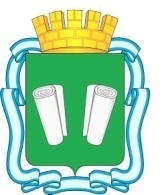 городская Думагородского округа Кинешмаседьмого созываРЕШЕНИЕот 28.07.2021 № 21/104О внесении изменений в решение городской Думы городского округа Кинешма от 18.12.2020 № 6/37 «О бюджете городского округа Кинешма на 2021 год и плановый период 2022 и 2023 годов»В соответствии Бюджетным кодексом Российской Федерации,  Федеральным законом от 06.10.2003 № 131–ФЗ «Об общих принципах организации местного самоуправления в Российской Федерации», Уставом муниципального образования «Городской округ Кинешма», решением Кинешемской городской Думы от 21.07.2010 № 8/63 «О бюджетном процессе в городском округе Кинешма»городская Дума городского округа Кинешма решила:	1. Внести следующие изменения в решение городской Думы городского округа Кинешма  от 18.12.2020 № 6/37 «О бюджете городского округа Кинешма на 2021 год и плановый период 2022 и 2023 годов»:1.1. В пункте 1 решения:в подпункте 1 число «2 332 765 388,68» заменить числом «2 334 489 334,99», число «2 347 508 202,82» заменить числом «2 349 232 149,13»;1.2. В пункте 10 решения:в абзаце втором число «1 942 654 661,50» заменить числом «1 942 643 394,84»;1.3. В пункте 15 решения:в абзаце втором число «228 825 333,94» заменить числом «228 029 004,94».1.4. В пункте 16 решения:в абзаце втором число «390 875 949,66» заменить числом «392 611 162,63».1.5. Приложение 1 к решению от 18.12.2020 № 6/37 «О бюджете городского округа Кинешма на 2021 год и плановый период 2022 и 2023 годов» изложить в новой редакции (Приложение 1).1.6. Приложение 2 к решению от 18.12.2020 № 6/37 «О бюджете городского округа Кинешма на 2021 год и плановый период 2022 и 2023 годов»  изложить в новой редакции (Приложение 2).1.7. Приложение 3 к решению от 18.12.2020 № 6/37 «О бюджете городского округа Кинешма на 2021 год и плановый период 2022 и 2023 годов»  изложить в новой редакции (Приложение 3).1.8. Приложение 4 к решению от 18.12.2020 № 6/37 «О бюджете городского округа Кинешма на 2021 год и плановый период 2022 и 2023 годов» изложить в новой редакции (Приложение 4).1.9. Приложение 5 к решению от 18.12.2020 № 6/37 «О бюджете городского округа Кинешма на 2021 год и плановый период 2022 и 2023 годов»  изложить в новой редакции (Приложение 5).1.10. Приложение 6 к решению от 18.12.2020 № 6/37 «О бюджете городского округа Кинешма на 2021 год и плановый период 2022 и 2023 годов»  изложить в новой редакции (Приложение 6).2. Опубликовать настоящее решение в «Вестнике органов местного самоуправления городского округа Кинешма».3. Настоящее решение вступает в силу после его официального опубликования.4. Контроль за исполнением настоящего решения возложить на постоянную комиссию по бюджету, экономике, финансовой и налоговой политике городской Думы городского округа Кинешма (Ю.А. Смирнов), на  главу городского округа Кинешма (В.Г. Ступин).Глава городского округа Кинешма_____________________ В.Г. СтупинПредседатель городской Думы     городского округа Кинешма_________________М. А. БатинПриложение 1
к решению  городской Думы 
городского округа Кинешма
  от  28.07.2021 № 21/104 
«О внесении изменений в решение городской Думы городского округа Кинешма от 18.12.2020 № 6/37 
«О бюджете городского округа Кинешма на 2021 год и плановый период 2022 и 2023 годов»Приложение 1
к решению  городской Думы 
городского округа Кинешма
  от  28.07.2021 № 21/104 
«О внесении изменений в решение городской Думы городского округа Кинешма от 18.12.2020 № 6/37 
«О бюджете городского округа Кинешма на 2021 год и плановый период 2022 и 2023 годов»Приложение 1
к решению  городской Думы 
городского округа Кинешма
  от  28.07.2021 № 21/104 
«О внесении изменений в решение городской Думы городского округа Кинешма от 18.12.2020 № 6/37 
«О бюджете городского округа Кинешма на 2021 год и плановый период 2022 и 2023 годов»Приложение 1
к решению  городской Думы 
городского округа Кинешма
  от  28.07.2021 № 21/104 
«О внесении изменений в решение городской Думы городского округа Кинешма от 18.12.2020 № 6/37 
«О бюджете городского округа Кинешма на 2021 год и плановый период 2022 и 2023 годов»Приложение 1
к решению  городской Думы 
городского округа Кинешма
  от  28.07.2021 № 21/104 
«О внесении изменений в решение городской Думы городского округа Кинешма от 18.12.2020 № 6/37 
«О бюджете городского округа Кинешма на 2021 год и плановый период 2022 и 2023 годов»Приложение 1
к решению  городской Думы 
городского округа Кинешма
  от 18.12.2020 № 6/37 
«О бюджете городского округа Кинешма
 на 2021 год  и плановый период 2022 и 2023 годов»Приложение 1
к решению  городской Думы 
городского округа Кинешма
  от 18.12.2020 № 6/37 
«О бюджете городского округа Кинешма
 на 2021 год  и плановый период 2022 и 2023 годов»Приложение 1
к решению  городской Думы 
городского округа Кинешма
  от 18.12.2020 № 6/37 
«О бюджете городского округа Кинешма
 на 2021 год  и плановый период 2022 и 2023 годов»Приложение 1
к решению  городской Думы 
городского округа Кинешма
  от 18.12.2020 № 6/37 
«О бюджете городского округа Кинешма
 на 2021 год  и плановый период 2022 и 2023 годов»Приложение 1
к решению  городской Думы 
городского округа Кинешма
  от 18.12.2020 № 6/37 
«О бюджете городского округа Кинешма
 на 2021 год  и плановый период 2022 и 2023 годов»Показатели  доходов бюджета городского округа Кинешма 
по кодам бюджетной классификации доходов на 2021 год
 и плановый период 2022 и 2023 годовПоказатели  доходов бюджета городского округа Кинешма 
по кодам бюджетной классификации доходов на 2021 год
 и плановый период 2022 и 2023 годовПоказатели  доходов бюджета городского округа Кинешма 
по кодам бюджетной классификации доходов на 2021 год
 и плановый период 2022 и 2023 годовПоказатели  доходов бюджета городского округа Кинешма 
по кодам бюджетной классификации доходов на 2021 год
 и плановый период 2022 и 2023 годовПоказатели  доходов бюджета городского округа Кинешма 
по кодам бюджетной классификации доходов на 2021 год
 и плановый период 2022 и 2023 годов(рублей)(рублей)(рублей)(рублей)(рублей)Код бюджетной классификации Российской ФедерацииНаименование доходовСуммаСуммаСуммаКод бюджетной классификации Российской ФедерацииНаименование доходов2021 год2022 год2023 год 1 00 00000 00 0000 000НАЛОГОВЫЕ И НЕНАЛОГОВЫЕ ДОХОДЫ392 611 162,63361 839 900,00370 592 400,00 1 01 00000 00 0000 000НАЛОГИ НА ПРИБЫЛЬ, ДОХОДЫ162 334 332,69166 225 000,00171 250 000,00 1 01 02000 01 0000 110Налог на доходы физических лиц162 334 332,69166 225 000,00171 250 000,00 1 01 02010 01 0000 110Налог на доходы физических лиц с доходов, источником которых является налоговый агент, за исключением доходов, в отношении которых исчисление и уплата налога осуществляются в соответствии со статьями 227, 227.1 и 228 Налогового кодекса Российской Федерации157 640 000,00  162 500 000,00   167 500 000,00    1 01 02020 01 0000 110Налог на доходы физических лиц с доходов, полученных от осуществления деятельности физическими лицами, зарегистрированными в качестве индивидуальных предпринимателей, нотариусов, занимающихся частной практикой, адвокатов, учредивших адвокатские кабинеты, и других лиц, занимающих частной практикой в соответствии со статьей 227 Налогового кодекса Российской Федерации2 425 000,00  2 450 000,00       2 450 000,00   1 01 02030 01 0000 110Налог на доходы физических лиц с доходов, полученных физическими лицами в соответствии со статьей 228 Налогового Кодекса Российской Федерации1 654 332,69       925 000,00         925 000,00   1 01 02040 01 0000 110Налог на доходы физических лиц в виде фиксированных авансовых платежей с доходов, полученных физическими лицами, являющимися иностранными гражданами, осуществляющими трудовую деятельность по найму на основании патента в соответствии со статьей 2271 Налогового кодекса Российской Федерации325 000,00  350 000,00         375 000,00   1 01 02080 01 0000 110Налог на доходы физических лиц в части суммы налога, превышающей 650 000 рублей, относящейся к части налоговой базы, превышающей 5 000 000 рублей (за исключением налога на доходы физических лиц с сумм прибыли контролируемой иностранной компании, в том числе фиксированной прибыли контролируемой иностранной компании)290 000,000,000,001 03 00000 00 0000 000НАЛОГИ НА ТОВАРЫ (РАБОТЫ, УСЛУГИ), РЕАЛИЗУЕМЫЕ НА ТЕРРИТОРИИ РОССИЙСКОЙ ФЕДЕРАЦИИ8 487 800,008 867 600,009 178 700,001 03 02000 01 0000 110Акцизы по подакцизным товарам (продукции), производимым на территории Российской Федерации8 487 800,008 867 600,009 178 700,00 1 03 02231 01 0000 110Доходы от уплаты акцизов на дизельное топливо, подлежащие распределению между бюджетами субъектов Российской Федерации и местными бюджетами с учетом установленных дифференцированных нормативов отчислений в местные бюджеты (по нормативам, установленным Федеральным законом о федеральном бюджете в целях формирования дорожных фондов субъектов Российской Федерации)3 897 300,004 076 600,004 249 600,00 1 03 02241 01 0000 110Доходы от уплаты акцизов на моторные масла для дизельных и (или) карбюраторных (инжекторных) двигателей, подлежащие распределению между бюджетами субъектов Российской Федерации и местными бюджетами с учетом установленных дифференцированных нормативов отчислений в местные бюджеты (по нормативам, установленным Федеральным законом о федеральном бюджете в целях формирования дорожных фондов субъектов Российской Федерации)22 200,0023 000,0023 700,001 03 02251 01 0000 110Доходы от уплаты акцизов на автомобильный бензин, подлежащие распределению между бюджетами субъектов Российской Федерации и местными бюджетами с учетом установленных дифференцированных нормативов отчислений в местные бюджеты (по нормативам, установленным Федеральным законом о федеральном бюджете в целях формирования дорожных фондов субъектов Российской Федерации)5 126 700,005 348 700,005 557 800,001 03 02261 01 0000 110Доходы от уплаты акцизов на прямогонный бензин, подлежащие распределению между бюджетами субъектов Российской Федерации и местными бюджетами с учетом установленных дифференцированных нормативов отчислений в местные бюджеты (по нормативам, установленным Федеральным законом о федеральном бюджете в целях формирования дорожных фондов субъектов Российской Федерации)-558 400,00-580 700,00-652 400,00 1 05 00000 00 0000 000НАЛОГИ НА СОВОКУПНЫЙ ДОХОД29 867 240,8324 218 000,0025 623 000,001 05 01000 00 0000 110Налог, взимаемый в связи с применением упрощенной системы налогообложения10 614 240,8310 165 000,0010 570 000,001 05 01011 01 0000 110Налог, взимаемый с налогоплательщиков, выбравших в качестве объекта налогообложения доходы6 170 000,006 415 000,006 670 000,001 05 01021 01 0000 110Налог, взимаемый с налогоплательщиков, выбравших в качестве объекта налогообложения доходы, уменьшенные на величину расходов (в том числе минимальный налог, зачисляемый в бюджеты субъектов Российской Федерации)4 444 240,833 750 000,003 900 000,00 1 05 02000 00 0000 110Единый налог на вмененный доход для отдельных видов деятельности7 500 000,000,000,00 1 05 02010 02 0000 110Единый налог на вмененный доход для отдельных видов деятельности7 500 000,000,000,00 1 05 03000 00 0000 110Единый сельскохозяйственный налог53 000,0053 000,0053 000,00 1 05 03010 01 0000 110Единый сельскохозяйственный налог53 000,0053 000,0053 000,001 05 04000 02 0000 110Налог, взимаемый в связи с применением патентной системы налогообложения11 700 000,0014 000 000,0015 000 000,001 05 04010 02 0000 110Налог, взимаемый в связи с применением патентной системы налогообложения, зачисляемый в бюджеты городских округов11 700 000,0014 000 000,0015 000 000,00 1 06 00000 00 0000 000НАЛОГИ НА ИМУЩЕСТВО89 800 000,0090 500 000,0091 500 000,00 1 06 01000 00 0000 110Налог на имущество физических лиц15 000 000,0015 000 000,0015 000 000,00 1 06 01020 04 0000 110Налог на имущество физических лиц, взимаемый по ставкам, применяемым к объектам налогообложения, расположенным в границах городских округов15 000 000,0015 000 000,0015 000 000,00 1 06 06000 00 0000 110Земельный налог74 800 000,0075 500 000,0076 500 000,00 1 06 06032 04 0000 110Земельный налог с организаций, обладающих земельным участком, расположенным в границах городских округов58 000 000,0058 500 000,0059 000 000,00 1 06 06042 04 0000 110Земельный налог с физических лиц, обладающих земельным участком, расположенным в границах городских округов16 800 000,0017 000 000,0017 500 000,00 1 08 00000 00 0000 000ГОСУДАРСТВЕННАЯ ПОШЛИНА11 055 000,0011 540 000,0012 040 000,00 1 08 03000 01 0000 110Государственная пошлина по делам, рассматриваемым в судах общей юрисдикции, мировыми судьями11 000 000,0011 500 000,0012 000 000,00 1 08 03010 01 0000 110Государственная пошлина по делам, рассматриваемым в судах общей юрисдикции, мировыми судьями (за исключением Верховного Суда Российской Федерации)11 000 000,00 11 500 000,00      12 000 000,00    1 08 07000 01 0000 110Государственная пошлина за государственную регистрацию, а также за совершение прочих юридически значимых действий55 000,0040 000,0040 000,00 1 08 07150 01 0000 110Государственная пошлина за выдачу разрешения на установку рекламной конструкции55 000,0040 000,0040 000,00 1 11 00000 00 0000 000ДОХОДЫ ОТ ИСПОЛЬЗОВАНИЯ ИМУЩЕСТВА, НАХОДЯЩЕГОСЯ В ГОСУДАРСТВЕННОЙ И МУНИЦИПАЛЬНОЙ СОБСТВЕННОСТИ41 730 950,9037 950 000,0037 693 000,00 1 11 05000 00 0000 120Доходы, получаемые в виде арендной либо иной платы за передачу в возмездное пользование государственного и муниципального имущества (за исключением имущества бюджетных и автономных учреждений, а также имущества государственных и муниципальных унитарных предприятий, в том числе казенных)30 131 999,9029 876 000,0029 622 000,001 11 05010 00 0000 120Доходы, получаемые в виде арендной платы за земельные участки, государственная собственность на которые не разграничена, а также средства от продажи права на заключение договоров аренды указанных земельных участков28 446 000,0028 011 000,0027 577 000,00 1 11 05012 04 0000 120Доходы, получаемые в виде арендной платы за земельные участки, государственная собственность на которые не разграничена и которые расположены в границах городских округов, а также средства от продажи права на заключение договоров аренды указанных земельных участков28 446 000,00 28 011 000,00     27 577 000,00   1 11 05030 00 0000 120Доходы от сдачи в аренду имущества, находящегося в оперативном управлении органов государственной власти, органов местного самоуправления, государственных внебюджетных фондов и созданных ими учреждений (за исключением имущества бюджетных и автономных учреждений)1 629 721,901 865 000,002 045 000,00 1 11 05034 04 0000 120Доходы от сдачи в аренду имущества, находящегося в оперативном управлении органов управления городских округов и созданных ими учреждений (за исключением имущества муниципальных бюджетных и автономных учреждений)1 629 721,90  1 865 000,00     2 045 000,00   1 11 05300 00 0000 120Плата по соглашениям об установлении сервитута в отношении земельных участков, находящихся в государственной или муниципальной собственности56 278,000,000,001 11 05324 04 0000 120Плата по соглашениям об установлении сервитута, заключенным органами местного самоуправления городских округов, государственными или муниципальными предприятиями либо государственными или муниципальными учреждениями в отношении земельных участков, находящихся в собственности городских округов56 278,000,00 0,00  1 11 07000 00 0000 120Платежи от государственных и муниципальных унитарных предприятий5 098 951,001 574 000,001 571 000,001 11 07010 00 0000 120Доходы от перечисления части прибыли государственных и муниципальных унитарных предприятий, остающейся после уплаты налогов и обязательных платежей5 098 951,001 574 000,001 571 000,00 1 11 07014 04 0000 120Доходы от перечисления части прибыли, остающейся после уплаты налогов и иных обязательных платежей муниципальных унитарных предприятий, созданных городскими округами5 098 951,001 574 000,001 571 000,00 1 11 09000 00 0000 120Прочие доходы от использования имущества и прав, находящихся в государственной и муниципальной собственности (за исключением имущества бюджетных и автономных учреждений, а также имущества государственных и муниципальных унитарных предприятий, в том числе казенных)6 500 000,006 500 000,006 500 000,00 1 11 09044 04 0000 120Прочие поступления от использования имущества, находящегося в собственности городских округов (за исключением имущества муниципальных бюджетных и автономных учреждений, а также имущества муниципальных унитарных предприятий, в том числе казенных)6 500 000,006 500 000,006 500 000,00 1 12 00000 00 0000 000ПЛАТЕЖИ ПРИ ПОЛЬЗОВАНИИ ПРИРОДНЫМИ РЕСУРСАМИ967 047,26117 700,00122 400,00 1 12 01000 01 0000 120Плата за негативное воздействие на окружающую среду967 047,26117 700,00122 400,001 12 01010 01 0000 120Плата  за   выбросы   загрязняющих   веществ   в   атмосферный воздух стационарными объектами67 128,80        32 400,00       33 700,00   1 12 01030 01 0000 120Плата за сбросы загрязняющих  веществ  в  водные объекты810 200,74     85 300,00       88 700,00    1 12 01041 01 0000 120Плата за размещение отходов производства (федеральные государственные органы, Банк России, органы управления государственными внебюджетными фондами Российской Федерации)88 741,200,000,00 1 12 01042 01 0000 120Плата за размещение твердых коммунальных отходов976,520,000,00 1 13 00000 00 0000 000ДОХОДЫ ОТ ОКАЗАНИЯ ПЛАТНЫХ УСЛУГ (РАБОТ) И КОМПЕНСАЦИИ ЗАТРАТ ГОСУДАРСТВА5 807 508,55    3 034 300,00     3 214 300,00    1 13 01000 00 0000 000Доходы от оказания платных услуг (работ)3 034 300,003 034 300,003 214 300,00 1 13 01994 04 0000 130Прочие доходы от оказания платных услуг (работ) получателями средств бюджетов городских округов3 034 300,003 034 300,003 214 300,00 1 13 02994 04 0000 130Прочие доходы от компенсации затрат бюджетов городских округов2 773 208,550,000,00 1 14 00000 00 0000 000ДОХОДЫ ОТ ПРОДАЖИ МАТЕРИАЛЬНЫХ И НЕМАТЕРИАЛЬНЫХ АКТИВОВ35 226 790,0014 700 000,0015 200 000,001 14 01000 00 0000 410Доходы от продажи квартир226 790,000,000,001 14 01040 04 0000 410Доходы от продажи квартир, находящихся в собственности городских округов226 790,000,000,00 1 14 02000 00 0000 410Доходы от реализации имущества, находящегося в государственной и муниципальной собственности (за исключением имущества бюджетных и автономных учреждений, а также имущества государственных и муниципальных унитарных предприятий, в том числе казенных)14 000 000,006 200 000,006 400 000,00 1 14 02043 04 0000 410Доходы от реализации иного имущества, находящегося в собственности городских округов (за исключением имущества муниципальных бюджетных и автономных учреждений, а также имущества муниципальных унитарных предприятий, в том числе казенных), в части реализации основных  средств по указанному имуществу14 000 000,006 200 000,00 6 400 000,00  1 14 06000 00 0000 430Доходы от продажи земельных участков, находящихся в государственной и муниципальной собственности21 000 000,008 500 000,008 800 000,00 1 14 06012 04 0000 430Доходы от продажи земельных участков, государственная собственность на которые не разграничена и которые расположены в границах городских округов21 000 000,00     8 500 000,00      8 800 000,00    1 16 00000 00 0000 000ШТРАФЫ, САНКЦИИ, ВОЗМЕЩЕНИЕ УЩЕРБА1 080 373,91135 500,00135 500,001 16 01053 01 0000 140Административные штрафы, установленные Главой 5 Кодекса Российской Федерации об административных правонарушениях, за административные правонарушения, посягающие на права граждан, налагаемые мировыми судьями, комиссиями по делам несовершеннолетних и защите их прав2 000,002 000,002 000,00 1 16 01063 01 0000 140Административные штрафы, установленные Главой 6 Кодекса Российской Федерации об административных правонарушениях, за административные правонарушения, посягающие на здоровье, санитарно-эпидемиологическое благополучие населения и общественную нравственность, налагаемые мировыми судьями, комиссиями по делам несовершеннолетних и защите их прав29 300,003 000,003 000,001 16 01073 01 0000 140Административные штрафы, установленные Главой 7 Кодекса Российской Федерации об административных правонарушениях, за административные правонарушения в области охраны собственности, налагаемые мировыми судьями, комиссиями по делам несовершеннолетних и защите их прав20 200,004 500,004 500,001 16 01074 01 0000 140Административные штрафы, установленные Главой 7 Кодекса Российской Федерации об административных правонарушениях, за административные правонарушения в области охраны собственности, выявленные должностными лицами органов муниципального контроля0,000,000,001 16 01083 01 0000 140        Административные штрафы, установленные Главой 8 Кодекса Российской Федерации об административных правонарушениях, за административные правонарушения в области охраны окружающей среды и природопользования, налагаемые мировыми судьями, комиссиями по делам несовершеннолетних и защите их прав53 500,000,000,001 16 01093 01 0000 140        Административные штрафы, установленные Главой 9 Кодекса Российской Федерации об административных правонарушениях, за административные правонарушения в промышленности, строительстве и энергетике, налагаемые мировыми судьями, комиссиями по делам несовершеннолетних и защите их прав11 100,000,000,001 16 01103 01 0000 140        Административные штрафы, установленные Главой 10 Кодекса Российской Федерации об административных правонарушениях, за административные правонарушения в сельском хозяйстве, ветеринарии и мелиорации земель, налагаемые мировыми судьями, комиссиями по делам несовершеннолетних и защите их прав16 000,000,000,001 16 01123 01 0000 140Административные штрафы, установленные Главой 12 Кодекса Российской Федерации об административных правонарушениях, за административные правонарушения в области дорожного движения, налагаемые мировыми судьями, комиссиями по делам несовершеннолетних и защите их прав5 000,005 000,005 000,001 16 01143 01 0000 140Административные штрафы, установленные Главой 14 Кодекса Российской Федерации об административных правонарушениях, за административные правонарушения в области предпринимательской деятельности и деятельности саморегулируемых организаций, налагаемые мировыми судьями, комиссиями по делам несовершеннолетних и защите их прав5 400,000,000,001 16 01153 01 0000 140Административные штрафы, установленные Главой 15 Кодекса Российской Федерации об административных правонарушениях, за административные правонарушения в области финансов, налогов и сборов, страхования, рынка ценных бумаг (за исключением штрафов, указанных в пункте 6 статьи 46 Бюджетного кодекса Российской Федерации), налагаемые мировыми судьями, комиссиями по делам несовершеннолетних и защите их прав5 900,000,000,001 16 01173 01 0000 140        Административные штрафы, установленные Главой 17 Кодекса Российской Федерации об административных правонарушениях, за административные правонарушения, посягающие на институты государственной власти, налагаемые мировыми судьями, комиссиями по делам несовершеннолетних и защите их прав1 500,000,000,001 16 01193 01 0000 140Административные штрафы, установленные главой 19 Кодекса Российской Федерации об административных правонарушениях, за административные правонарушения против порядка управления, налагаемые мировыми судьями, комиссиями по делам несовершеннолетних и защите их прав12 700,004 000,004 000,001 16 01194 01 0000 140Административные штрафы, установленные Главой 19 Кодекса Российской Федерации об административных правонарушениях, за административные правонарушения против порядка управления, выявленные должностными лицами органов муниципального контроля0,000,000,001 16 01203 01 0000 140Административные штрафы, установленные Главой 20 Кодекса Российской Федерации об административных правонарушениях, за административные правонарушения, посягающие на общественный порядок и общественную безопасность, налагаемые мировыми судьями, комиссиями по делам несовершеннолетних и защите их прав34 820,836 000,006 000,001 16 02020 02 0000 140Административные штрафы, установленные законами субъектов Российской Федерации об административных правонарушениях, за нарушение муниципальных правовых актов91 000,00    91 000,00         91 000,00   1 16 07090 04 0000 140Иные штрафы, неустойки, пени, уплаченные в соответствии с законом или договором в случае неисполнения или ненадлежащего исполнения обязательств перед муниципальным органом, (муниципальным казенным учреждением) городского округа705 000,000,00 0,00 1 16 10100 04 0000 140Денежные взыскания, налагаемые в возмещение ущерба, причиненного в результате незаконного или нецелевого использования бюджетных средств (в части бюджетов городских округов)16 400,000,00 0,00 1 16 10123 01 0041 140Доходы от денежных взысканий (штрафов), поступающие в счет погашения задолженности, образовавшейся до 1 января 2020 года, подлежащие зачислению в бюджет муниципального образования по нормативам, действовавшим в 2019 году (доходы бюджетов городских округов за исключением доходов, направляемых на формирование муниципального дорожного фонда, а также иных платежей в случае принятия решения финансовым органом муниципального образования о раздельном учете задолженности)70 553,0820 000,0020 000,001 16 10129 01 0000 140Доходы от денежных взысканий (штрафов), поступающие в счет погашения задолженности, образовавшейся до 1 января 2020 года, подлежащие зачислению в федеральный бюджет и бюджет муниципального образования по нормативам, действующим до 1 января 2020 года0,000,00 0,00  1 17 00000 00 0000 000ПРОЧИЕ НЕНАЛОГОВЫЕ ДОХОДЫ6 254 118,494 551 800,004 635 500,00 1 17 05000 00 0000 180Прочие неналоговые доходы5 342 400,004 551 800,004 635 500,00 1 17 05040 04 0002 180Плата по договорам на установку и эксплуатацию рекламной конструкции для учета прочих неналоговых доходов бюджетов городских округов936 900,00936 900,00936 900,00 1 17 05040 04 0003 180Взносы от погашения ипотечных кредитов для учета прочих неналоговых доходов бюджетов городских округов175 500,0064 000,0059 000,00 1 17 05040 04 0004 180Прочие неналоговые доходы бюджетов городских округов100 000,000,00 0,00  1 17 05040 04 0006 180Плата по договорам на размещение нестационарного объекта для осуществления торговли и оказания услуг на территории городского округа Кинешма для учета прочих неналоговых доходов бюджетов городских округов4 130 000,003 550 900,003 639 600,001 17 15020 04 0000 150Инициативные платежи, зачисляемые в бюджеты городских округов911 718,490,000,001 17 15020 04 0024 150Благоустройство дворовой территории: установка детской площадки между домами № 12 по ул. Красный Металлист и № 9 по ул. Смольная г. Кинешмы69 686,600,000,001 17 15020 04 0025 150Благоустройство дворовой территории: установка детской площадки между домами №№ 13, 15, 9, 9а по ул. Красноветкинская г. Кинешмы69 924,000,000,001 17 15020 04 0026 150Благоустройство дворовой территории дома 4б по ул. им. Урицкого г. Кинешмы40 887,000,000,001 17 15020 04 0027 150Благоустройство общественной территории: установка спортивной площадки в парке культуры и отдыха между фабриками № 1 и № 2 г. Кинешмы67 990,000,000,001 17 15020 04 0028 150Благоустройство дворовой территории: установка детской площадки у д. 72 по ул. Менделеева г. Кинешмы69 995,000,000,001 17 15020 04 0029 150Благоустройство дворовой территории: установка детской площадки у д. 23 по ул. Гагарина г. Кинешмы70 000,000,000,001 17 15020 04 0030 150Благоустройство общественной территории: установка спортивной площадки для воркаута на территории между д. № 7 по ул. Щорса и МБОУ школа № 18 им. Маршала Василевского г. Кинешмы69 976,000,000,001 17 15020 04 0031 150Благоустройство дворовой территории: установка детской площадки между домами №№ 1, 3 по ул. Фурманова и д. 17 по ул. Ломоносова г. Кинешмы69 924,000,000,001 17 15020 04 0032 150Благоустройство дворовой территории: асфальтирование тротуаров между домами №1 по ул. Щорса и №№102,104 по ул. Правды г. Кинешмы67 250,000,000,001 17 15020 04 0033 150Благоустройство общественной территории: установка хоккейной коробки на ул. Аккуратова (напротив д. № 82) г. Кинешмы106 231,890,000,001 17 15020 04 0034 150Благоустройство дворовой территории: установка детской площадки между домами №№ 14 и 14а по ул. Гагарина г. Кинешмы70 000,000,000,001 17 15020 04 0035 150Благоустройство дворовой территории: установка детской площадки у домов №№ 11, 11а по ул. Красноветкинская г. Кинешмы69 924,000,000,001 17 15020 04 0036 150Благоустройство общественной территории: установка детской площадки на бывшем стадионе по пер. Баумана (напротив д. 6) г. Кинешмы.69 930,000,000,00 2 00 00000 00 0000 000БЕЗВОЗМЕЗДНЫЕ ПОСТУПЛЕНИЯ1 941 878 172,361 693 301 448,04922 006 997,48 2 02 00000 00 0000 000Безвозмездные поступления от других бюджетов бюджетной системы Российской Федерации1 942 643 394,841 693 301 448,04922 006 997,48 2 02 10000 00 0000 150Дотации бюджетам субъектов Российской Федерации и муниципальных образований375 731 530,00294 332 700,00294 332 700,00 2 02 15001 04 0000 150Дотации бюджетам городских округов на выравнивание бюджетной обеспеченности295 209 900,00294 332 700,00294 332 700,002 02 15002 04 0000 150Дотации бюджетам городских округов на поддержку мер по обеспечению сбалансированности бюджетов80 521 630,00 0,00 0,00  2 02 20000 00 0000 150Субсидии бюджетам бюджетной системы Российской Федерации (межбюджетные субсидии) 946 193 468,06      1 117 265 989,53   346 033 992,39   2 02 20077 04 0000 150Субсидии бюджетам городских округов на софинансирование капитальных вложений в объекты муниципальной собственности0,00 0,00 0,00 2 02 20216 04 0000 150Субсидии бюджетам городских округов на осуществление дорожной деятельности в отношении автомобильных дорог общего пользования, а также капитального ремонта и ремонта дворовых территорий многоквартирных домов, проездов к дворовым территориям многоквартирных домов населенных пунктов16 975 417,22 18 011 205,38 0,00 2 02 20299 04 0000 150Субсидии бюджетам городских округов на обеспечение мероприятий по переселению граждан из аварийного жилищного фонда, в том числе переселению граждан из аварийного жилищного фонда с учетом необходимости развития малоэтажного жилищного строительства, за счет средств, поступивших от государственной корпорации - Фонда содействия реформированию жилищно-коммунального хозяйства0,00 57 792 099,80 89 910 505,00 2 02 20302 04 0000 150Субсидии бюджетам городских округов на обеспечение мероприятий по переселению граждан из аварийного жилищного фонда, в том числе переселению граждан из аварийного жилищного фонда с учетом необходимости развития малоэтажного жилищного строительства, за счет средств бюджетов0,00 672 712,52 935 878,00 2 02 25173 04 0000 150Субсидии бюджетам городских округов на создание детских технопарков «Кванториум»21 361 818,19 0,00 0,00 2 02 25210 04 0000 150Субсидии бюджетам городских округов на внедрение целевой модели цифровой образовательной среды в общеобразовательных организациях и профессиональных образовательных организациях11 397 314,34 0,00 0,00 2 02 25304 04 0000 150Субсидии бюджетам городских округов на организацию бесплатного горячего питания обучающихся, получающих начальное общее образование в государственных и муниципальных образовательных организациях36 555 026,2037 648 808,0536 537 095,35 2 02 25491 04 0000 150Субсидии бюджетам городских округов на создание новых мест в образовательных организациях различных типов для реализации дополнительных общеразвивающих программ всех направленностей0,00984 964,800,00 2 02 25495 04 0000 150Субсидии бюджетам городских округов на реализацию федеральной целевой программы "Развитие физической культуры и спорта в Российской Федерации на 2016-2020 годы"8 825 448,10 0,00 0,00  2 02 25497 04 0000 150Субсидии бюджетам городских округов на реализацию мероприятий по обеспечению жильем молодых семей3 231 406,75 0,00 0,00 2 02 25519 04 0000 150Субсидия бюджетам городских округов на поддержку отрасли культуры (субсидии бюджетам муниципальных образований на комплектование книжных фондов библиотек муниципальных образований)0,00 0,00 0,00 2 02 25555 04 0000 151Субсидии бюджетам городских округов на поддержку
государственных программ субъектов Российской Федерации и муниципальных программ формирования современной городской среды4 950 000,00 0,00 0,00 2 02 27384 04 0000 150Субсидии бюджетам городских округов на софинансирование капитальных вложений в объекты государственной (муниципальной) собственности в рамках строительства (реконструкции) объектов обеспечивающей инфраструктуры с длительным сроком окупаемости, входящих в состав инвестиционных проектов по созданию в субъектах Российской Федерации туристских кластеров0,00 0,00 0,00  2 02 29999 04 0000 150Прочие субсидии бюджетам городских округов  842 897 037,26   1 002 156 198,98      218 650 514,04    2 02 30000 00 0000 150Субвенции бюджетам субъектов Российской Федерации и муниципальных образований476 238 721,78256 157 518,51256 095 065,09 2 02 30024 04 0000 150Субвенции бюджетам городских округов на выполнение передаваемых полномочий субъектов Российской Федерации8 433 824,358 293 179,548 293 179,542 02 35082 04 0000 150Субвенции бюджетам городских округов на предоставление жилых помещений детям-сиротам и детям, оставшимся без попечения родителей, лицам из их числа по договорам найма специализированных жилых помещений4 140 298,804 140 298,804 140 298,802 02 35120 04 0000 150Субвенции бюджетам городских округов на осуществление полномочий по составлению (изменению) списков кандидатов в присяжные заседатели федеральных судов общей юрисдикции в Российской Федерации10 553,6367 721,175 267,75 2 02 35469 04 0000 150Субвенции бюджетам городских округов на проведение Всероссийской переписи населения 2020 года1 323 836,000,000,002 02 39999 04 0000 150Прочие субвенции бюджетам городских округов462 330 209,00243 656 319,00243 656 319,002 02 40000 00 0000 150Иные межбюджетные трансферты144 479 675,0025 545 240,0025 545 240,002 02 45303 04 0000 150Межбюджетные трансферты бюджетам городских округов на ежемесячное денежное вознаграждение за классное руководство педагогическим работникам государственных и муниципальных общеобразовательных организаций25 545 240,0025 545 240,0025 545 240,002 02 45424 04 0000 150Межбюджетные трансферты, передаваемые бюджетам городских округов на создание комфортной городской среды в малых городах и исторических поселениях - победителях Всероссийского конкурса лучших проектов создания комфортной городской среды0,000,000,002 02 45453 04 0000 150Межбюджетные трансферты, передаваемые бюджетам городских округов на создание виртуальных концертных залов0,000,000,002 02 49999 04 0000 150Прочие межбюджетные трансферты, передаваемые бюджетам городских округов118 934 435,000,000,002 04 00000 00 0000 000 БЕЗВОЗМЕЗДНЫЕ   ПОСТУПЛЕНИЯ   ОТ
 НЕГОСУДАРСТВЕННЫХ ОРГАНИЗАЦИЙ0,000,000,002 04 04010 04 0000 150 Предоставление  негосударственными организациями
 грантов для получателей  средств
 бюджетов городских округов0,000,000,002 07 00000 00 0000 000ПРОЧИЕ БЕЗВОЗМЕЗДНЫЕ ПОСТУПЛЕНИЯ200 974,050,000,002 07 04050 04 0000 150Прочие безвозмездные поступления в бюджеты городских округов200 974,050,000,002 08 00000 00 0000 000ПЕРЕЧИСЛЕНИЯ ДЛЯ ОСУЩЕСТВЛЕНИЯ ВОЗВРАТА (ЗАЧЕТА) ИЗЛИШНЕ УПЛАЧЕННЫХ ИЛИ ИЗЛИШНЕ ВЗЫСКАННЫХ СУММ НАЛОГОВ, СБОРОВ И ИНЫХ ПЛАТЕЖЕЙ, А ТАКЖЕ СУММ ПРОЦЕНТОВ ЗА НЕСВОЕВРЕМЕННОЕ ОСУЩЕСТВЛЕНИЕ ТАКОГО ВОЗВРАТА И ПРОЦЕНТОВ, НАЧИСЛЕННЫХ НА ИЗЛИШНЕ ВЗЫСКАННЫЕ СУММЫ0,000,000,002 08 04000 04 0000 150Перечисления из бюджетов городских округов (в бюджеты городских округов) для осуществления возврата (зачета) излишне уплаченных или излишне взысканных сумм налогов, сборов и иных платежей, а также сумм процентов за несвоевременное осуществление такого возврата и процентов, начисленных на излишне взысканные суммы0,000,000,002 19 00000 00 0000 000ВОЗВРАТ ОСТАТКОВ СУБСИДИЙ, СУБВЕНЦИЙ И ИНЫХ МЕЖБЮДЖЕТНЫХ ТРАНСФЕРТОВ, ИМЕЮЩИХ ЦЕЛЕВОЕ НАЗНАЧЕНИЕ, ПРОШЛЫХ ЛЕТ-966 196,530,000,002 19 25555 04 0000 150Возврат остатков субсидий на поддержку государственных программ субъектов Российской Федерации и муниципальных программ формирования современной городской среды из бюджетов городских округов0,000,000,002 19 60010 04 0000 150Возврат прочих остатков субсидий, субвенций и иных межбюджетных трансфертов, имеющих целевое назначение, прошлых лет из бюджетов городских округов-966 196,530,000,00В С Е Г О: 2 334 489 334,99   2 055 141 348,04   1 292 599 397,48   Приложение 2
к решению  городской Думы 
городского округа Кинешма
  от 28.07.2021  № 21/104 
«О внесении изменений в решение городской Думы городского округа Кинешма от 18.12.2020 № 6/37 
«О бюджете городского округа Кинешма на 2021 год и плановый период 2022 и 2023 годов»Приложение 2
к решению  городской Думы 
городского округа Кинешма
  от 28.07.2021  № 21/104 
«О внесении изменений в решение городской Думы городского округа Кинешма от 18.12.2020 № 6/37 
«О бюджете городского округа Кинешма на 2021 год и плановый период 2022 и 2023 годов»Приложение 2
к решению  городской Думы 
городского округа Кинешма
  от 28.07.2021  № 21/104 
«О внесении изменений в решение городской Думы городского округа Кинешма от 18.12.2020 № 6/37 
«О бюджете городского округа Кинешма на 2021 год и плановый период 2022 и 2023 годов»Приложение 2
к решению  городской Думы 
городского округа Кинешма
  от 28.07.2021  № 21/104 
«О внесении изменений в решение городской Думы городского округа Кинешма от 18.12.2020 № 6/37 
«О бюджете городского округа Кинешма на 2021 год и плановый период 2022 и 2023 годов»Приложение 2
к решению  городской Думы 
городского округа Кинешма
  от 28.07.2021  № 21/104 
«О внесении изменений в решение городской Думы городского округа Кинешма от 18.12.2020 № 6/37 
«О бюджете городского округа Кинешма на 2021 год и плановый период 2022 и 2023 годов»Приложение 2
к решению  городской Думы 
городского округа Кинешма
  от 18.12.2020 № 6/37 
«О бюджете городского округа Кинешма
 на 2021 год  и плановый период 2022 и 2023 годов»Приложение 2
к решению  городской Думы 
городского округа Кинешма
  от 18.12.2020 № 6/37 
«О бюджете городского округа Кинешма
 на 2021 год  и плановый период 2022 и 2023 годов»Приложение 2
к решению  городской Думы 
городского округа Кинешма
  от 18.12.2020 № 6/37 
«О бюджете городского округа Кинешма
 на 2021 год  и плановый период 2022 и 2023 годов»Приложение 2
к решению  городской Думы 
городского округа Кинешма
  от 18.12.2020 № 6/37 
«О бюджете городского округа Кинешма
 на 2021 год  и плановый период 2022 и 2023 годов»Приложение 2
к решению  городской Думы 
городского округа Кинешма
  от 18.12.2020 № 6/37 
«О бюджете городского округа Кинешма
 на 2021 год  и плановый период 2022 и 2023 годов»Перечень главных администраторов доходов бюджета городского округа Кинешма
 с указанием объема закрепленных за ними доходов  бюджета городского округа Кинешма
в разрезе кодов классификации доходов бюджета на 2021 год
 и плановый период 2022 и 2023 годовПеречень главных администраторов доходов бюджета городского округа Кинешма
 с указанием объема закрепленных за ними доходов  бюджета городского округа Кинешма
в разрезе кодов классификации доходов бюджета на 2021 год
 и плановый период 2022 и 2023 годовПеречень главных администраторов доходов бюджета городского округа Кинешма
 с указанием объема закрепленных за ними доходов  бюджета городского округа Кинешма
в разрезе кодов классификации доходов бюджета на 2021 год
 и плановый период 2022 и 2023 годовПеречень главных администраторов доходов бюджета городского округа Кинешма
 с указанием объема закрепленных за ними доходов  бюджета городского округа Кинешма
в разрезе кодов классификации доходов бюджета на 2021 год
 и плановый период 2022 и 2023 годовПеречень главных администраторов доходов бюджета городского округа Кинешма
 с указанием объема закрепленных за ними доходов  бюджета городского округа Кинешма
в разрезе кодов классификации доходов бюджета на 2021 год
 и плановый период 2022 и 2023 годов(Рублей)(Рублей)(Рублей)(Рублей)(Рублей)Наименование доходовКод бюджетной классификации Российской ФедерацииСумма Сумма Сумма Наименование доходовКод бюджетной классификации Российской ФедерацииСумма Сумма Сумма Наименование доходовКод бюджетной классификации Российской Федерациина 2021 годна 2022 годна 2023 годДепартамент социальной защиты населения Ивановской области023              24 500,00                   24 500,00         24 500,00   Административные штрафы, установленные Главой 5 Кодекса Российской Федерации об административных правонарушениях, за административные правонарушения, посягающие на права граждан, налагаемые мировыми судьями, комиссиями по делам несовершеннолетних и защите их прав1 16 01053 01 0000 140                2 000,00                     2 000,00          2 000,00   Административные штрафы, установленные Главой 6 Кодекса Российской Федерации об административных правонарушениях, за административные правонарушения, посягающие на здоровье, санитарно-эпидемиологическое благополучие населения и общественную нравственность, налагаемые мировыми судьями, комиссиями по делам несовершеннолетних и защите их прав 1 16 01063 01 0000 140                3 000,00                     3 000,00          3 000,00   Административные штрафы, установленные Главой 7 Кодекса Российской Федерации об административных правонарушениях, за административные правонарушения в области охраны собственности, налагаемые мировыми судьями, комиссиями по делам несовершеннолетних и защите их прав1 16 01073 01 0000 140                4 500,00                     4 500,00          4 500,00   Административные штрафы, установленные Главой 12 Кодекса Российской Федерации об административных правонарушениях, за административные правонарушения в области дорожного движения, налагаемые мировыми судьями, комиссиями по делам несовершеннолетних и защите их прав1 16 01123 01 0000 140                5 000,00                     5 000,00             5 000,00   Административные штрафы, установленные главой 19 Кодекса Российской Федерации об административных правонарушениях, за административные правонарушения против порядка управления, налагаемые мировыми судьями, комиссиями по делам несовершеннолетних и защите их прав1 16 01193 01 0000 140                4 000,00                     4 000,00           4 000,00   Административные штрафы, установленные Главой 20 Кодекса Российской Федерации об административных правонарушениях, за административные правонарушения, посягающие на общественный порядок и общественную безопасность, налагаемые мировыми судьями, комиссиями по делам несовершеннолетних и защите их прав1 16 01203 01 0000 140                6 000,00                     6 000,00          6 000,00   КОМИТЕТ ИВАНОВСКОЙ ОБЛАСТИ ПО ОБЕСПЕЧЕНИЮ ДЕЯТЕЛЬНОСТИ МИРОВЫХ СУДЕЙ И ГРАЖДАНСКОЙ ЗАЩИТЫ НАСЕЛЕНИЯ042            172 920,83   0,000,00        Административные штрафы, установленные Главой 6 Кодекса Российской Федерации об административных правонарушениях, за административные правонарушения, посягающие на здоровье, санитарно-эпидемиологическое благополучие населения и общественную нравственность, налагаемые мировыми судьями, комиссиями по делам несовершеннолетних и защите их прав1 16 01063 01 0000 140              26 300,00   0,000,00        Административные штрафы, установленные Главой 7 Кодекса Российской Федерации об административных правонарушениях, за административные правонарушения в области охраны собственности, налагаемые мировыми судьями, комиссиями по делам несовершеннолетних и защите их прав1 16 01073 01 0000 140              15 700,00   0,000,00        Административные штрафы, установленные Главой 8 Кодекса Российской Федерации об административных правонарушениях, за административные правонарушения в области охраны окружающей среды и природопользования, налагаемые мировыми судьями, комиссиями по делам несовершеннолетних и защите их прав1 16 01083 01 0000 140              53 500,00   0,000,00        Административные штрафы, установленные Главой 9 Кодекса Российской Федерации об административных правонарушениях, за административные правонарушения в промышленности, строительстве и энергетике, налагаемые мировыми судьями, комиссиями по делам несовершеннолетних и защите их прав1 16 01093 01 0000 140              11 100,00   0,000,00        Административные штрафы, установленные Главой 10 Кодекса Российской Федерации об административных правонарушениях, за административные правонарушения в сельском хозяйстве, ветеринарии и мелиорации земель, налагаемые мировыми судьями, комиссиями по делам несовершеннолетних и защите их прав1 16 01103 01 0000 140              16 000,00   0,000,00        Административные штрафы, установленные Главой 14 Кодекса Российской Федерации об административных правонарушениях, за административные правонарушения в области предпринимательской деятельности и деятельности саморегулируемых организаций, налагаемые мировыми судьями, комиссиями по делам несовершеннолетних и защите их прав1 16 01143 01 0000 140                5 400,00   0,000,00        Административные штрафы, установленные Главой 15 Кодекса Российской Федерации об административных правонарушениях, за административные правонарушения в области финансов, налогов и сборов, страхования, рынка ценных бумаг (за исключением штрафов, указанных в пункте 6 статьи 46 Бюджетного кодекса Российской Федерации), налагаемые мировыми судьями, комиссиями по делам несовершеннолетних и защите их прав1 16 01153 01 0000 140                5 900,00   0,000,00        Административные штрафы, установленные Главой 17 Кодекса Российской Федерации об административных правонарушениях, за административные правонарушения, посягающие на институты государственной власти, налагаемые мировыми судьями, комиссиями по делам несовершеннолетних и защите их прав1 16 01173 01 0000 140                1 500,00   0,000,00        Административные штрафы, установленные Главой 19 Кодекса Российской Федерации об административных правонарушениях, за административные правонарушения против порядка управления, налагаемые мировыми судьями, комиссиями по делам несовершеннолетних и защите их прав1 16 01193 01 0000 140                8 700,00   0,000,00        Административные штрафы, установленные Главой 20 Кодекса Российской Федерации об административных правонарушениях, за административные правонарушения, посягающие на общественный порядок и общественную безопасность, налагаемые мировыми судьями, комиссиями по делам несовершеннолетних и защите их прав1 16 01203 01 0000 140              28 820,83   0,000,00Межрегиональное управление Федеральной службы по надзору в сфере природопользования по Ивановской и Владимирской областям 048967 047,26117 700,00122 400,00Плата  за   выбросы   загрязняющих   веществ   в   атмосферный воздух стационарными объектами1 12 01010 01 6000 12067 128,8032 400,0033 700,00Плата за сбросы загрязняющих  веществ  в  водные объекты1 12 01030 01 6000 120810 200,7485 300,0088 700,00Плата за размещение отходов производства (федеральные государственные органы, Банк России, органы управления государственными внебюджетными фондами Российской Федерации)1 12 01041 01 6000 12088 741,200,00 0,00 Плата за размещение твердых коммунальных отходов1 12 01042 01 0000 120976,520,00 0,00 Отдел государственного контроля, надзора и охраны водных биологических ресурсов по Ивановской области Московско-Окского территориального управления Федерального агентства по рыболовству 0760,000,000,00Доходы от денежных взысканий (штрафов), поступающие в счет погашения задолженности, образовавшейся до 1 января 2020 года, подлежащие зачислению в бюджет муниципального образования по нормативам, действовавшим в 2019 году (доходы бюджетов городских округов за исключением доходов, направляемых на формирование муниципального дорожного фонда, а также иных платежей в случае принятия решения финансовым органом муниципального образования о раздельном учете задолженности)1 16 10123 01 0041 1400,000,00 0,00 Управление Федерального казначейства по Ивановской области1008 487 800,008 867 600,009 178 700,00Доходы от уплаты акцизов на дизельное топливо, подлежащие распределению между бюджетами субъектов Российской Федерации и местными бюджетами с учетом установленных дифференцированных нормативов отчислений в местные бюджеты (по нормативам, установленным Федеральным законом о федеральном бюджете в целях формирования дорожных фондов субъектов Российской Федерации)1 03 02231 01 0000 1103 897 300,004 076 600,004 249 600,00Доходы от уплаты акцизов на моторные масла для дизельных и (или) карбюраторных (инжекторных) двигателей, подлежащие распределению между бюджетами субъектов Российской Федерации и местными бюджетами с учетом установленных дифференцированных нормативов отчислений в местные бюджеты (по нормативам, установленным Федеральным законом о федеральном бюджете в целях формирования дорожных фондов субъектов Российской Федерации)1 03 02241 01 0000 11022 200,0023 000,0023 700,00Доходы от уплаты акцизов на автомобильный бензин, подлежащие распределению между бюджетами субъектов Российской Федерации и местными бюджетами с учетом установленных дифференцированных нормативов отчислений в местные бюджеты (по нормативам, установленным Федеральным законом о федеральном бюджете в целях формирования дорожных фондов субъектов Российской Федерации)1 03 02251 01 0000 1105 126 700,005 348 700,005 557 800,00Доходы от уплаты акцизов на прямогонный бензин, подлежащие распределению между бюджетами субъектов Российской Федерации и местными бюджетами с учетом установленных дифференцированных нормативов отчислений в местные бюджеты (по нормативам, установленным Федеральным законом о федеральном бюджете в целях формирования дорожных фондов субъектов Российской Федерации)1 03 02261 01 0000 110-558 400,00-580 700,00-652 400,00Межрайонная инспекция Федеральной налоговой службы №5 по Ивановской области182293 001 573,52292 443 000,00300 373 000,00Налог на доходы физических лиц с доходов, источником которых является налоговый агент, за исключением доходов, в отношении которых исчисление и уплата налога осуществляются в соответствии со статьями 227, 227.1 и 228 Налогового кодекса Российской Федерации 1 01 02010 01 0000 110157 640 000,00       162 500 000,00    167 500 000,00   Налог на доходы физических лиц с доходов, полученных от осуществления деятельности физическими лицами, зарегистрированными в качестве индивидуальных предпринимателей, нотариусов, занимающихся частной практикой, адвокатов, учредивших адвокатские кабинеты, и других лиц, занимающих частной практикой в соответствии со статьей 227 Налогового кодекса Российской Федерации 1 01 02020 01 0000 1102 425 000,00           2 450 000,00       2 450 000,00   Налог на доходы физических лиц с доходов, полученных физическими лицами в соответствии со статьей 228 Налогового Кодекса Российской Федерации1 01 02030 01 0000 1101 654 332,69925 000,00925 000,00Налог на доходы физических лиц в виде фиксированных авансовых платежей с доходов, полученных физическими лицами, являющимися иностранными гражданами, осуществляющими трудовую деятельность по найму на основании патента в соответствии со статьей 227.1 Налогового кодекса Российской Федерации1 01 02040 01 0000 110325 000,00              350 000,00        375 000,00   Налог на доходы физических лиц в части суммы налога, превышающей 650 000 рублей, относящейся к части налоговой базы, превышающей 5 000 000 рублей (за исключением налога на доходы физических лиц с сумм прибыли контролируемой иностранной компании, в том числе фиксированной прибыли контролируемой иностранной компании)1 01 02080 01 0000 110290 000,000,000,00Налог, взимаемый с налогоплательщиков, выбравших в качестве объекта налогообложения доходы1 05 01011 01 0000 1106 170 000,006 415 000,006 670 000,00Налог, взимаемый с налогоплательщиков, выбравших в качестве объекта налогообложения доходы, уменьшенные на величину расходов (в том числе минимальный налог, зачисляемый в бюджеты субъектов Российской Федерации)1 05 01021 01 0000 1104 444 240,833 750 000,003 900 000,00Единый налог на вмененный доход для отдельных видов деятельности 1 05 02010 02 0000 1107 500 000,000,000,00Единый сельскохозяйственный налог 1 05 03010 01 0000 11053 000,0053 000,0053 000,00Налог, взимаемый в связи с применением патентной системы налогообложения, зачисляемый в бюджеты городских округов1 05 04010 02 0000 11011 700 000,00         14 000 000,00      15 000 000,00   Налог на имущество физических лиц, взимаемый по ставкам, применяемым к объектам налогообложения, расположенным в границах городских округов 1 06 01020 04 0000 11015 000 000,00         15 000 000,00     15 000 000,00   Земельный налог с организаций, обладающих земельным участком, расположенным в границах городских округов 1 06 06032 04 0000 11058 000 000,00         58 500 000,00      59 000 000,00   Земельный налог с физических лиц, обладающих земельным участком, расположенным в границах городских округов 1 06 06042 04 0000 11016 800 000,00         17 000 000,00       17 500 000,00   Государственная пошлина по делам, рассматриваемым в судах общей юрисдикции, мировыми судьями (за исключением Верховного Суда Российской Федерации) 1 08 03010 01 0000 11011 000 000,00         11 500 000,00     12 000 000,00   Доходы от денежных взысканий (штрафов), поступающие в счет погашения задолженности, образовавшейся до 1 января 2020 года, подлежащие зачислению в федеральный бюджет и бюджет муниципального образования по нормативам, действующим до 1 января 2020 года1 16 10129 01 0000 1400,000,00 0,00 Управление Министерства внутренних дел Российской Федерации по Ивановской области18840 553,080,000,00Доходы от денежных взысканий (штрафов), поступающие в счет погашения задолженности, образовавшейся до 1 января 2020 года, подлежащие зачислению в бюджет муниципального образования по нормативам, действовавшим в 2019 году (доходы бюджетов городских округов за исключением доходов, направляемых на формирование муниципального дорожного фонда, а также иных платежей в случае принятия решения финансовым органом муниципального образования о раздельном учете задолженности)1 16 10123 01 0041 14040 553,080,00 0,00 Управление Федеральной службы государственной регистрации, кадастра и картографии по Ивановской области32120 000,0020 000,0020 000,00Доходы от денежных взысканий (штрафов), поступающие в счет погашения задолженности, образовавшейся до 1 января 2020 года, подлежащие зачислению в бюджет муниципального образования по нормативам, действовавшим в 2019 году (доходы бюджетов городских округов за исключением доходов, направляемых на формирование муниципального дорожного фонда, а также иных платежей в случае принятия решения финансовым органом муниципального образования о раздельном учете задолженности)1 16 10123 01 0041 14020 000,0020 000,00 20 000,00 Управление Федеральной службы судебных приставов по Ивановской области3220,000,000,00Доходы от денежных взысканий (штрафов), поступающие в счет погашения задолженности, образовавшейся до 1 января 2020 года, подлежащие зачислению в бюджет муниципального образования по нормативам, действовавшим в 2019 году (доходы бюджетов городских округов за исключением доходов, направляемых на формирование муниципального дорожного фонда, а также иных платежей в случае принятия решения финансовым органом муниципального образования о раздельном учете задолженности)1 16 10123 01 0041 1400,000,00 0,00 Управление Федеральной службы судебных приставов по Ивановской области4150,000,000,00Доходы от денежных взысканий (штрафов), поступающие в счет погашения задолженности, образовавшейся до 1 января 2020 года, подлежащие зачислению в бюджет муниципального образования по нормативам, действовавшим в 2019 году (доходы бюджетов городских округов за исключением доходов, направляемых на формирование муниципального дорожного фонда, а также иных платежей в случае принятия решения финансовым органом муниципального образования о раздельном учете задолженности)1 16 10123 01 0041 1400,000,00 0,00 Комитет по культуре и туризму администрации городского округа Кинешма9510,000,000,00Прочие доходы от компенсации затрат бюджетов городских округов1 13 02994 04 0000 1300,000,00 0,00 Невыясненные поступления, зачисляемые в бюджеты городских округов1 17 01040 04 0000 1800,000,00 0,00 Прочие неналоговые доходы бюджетов городских округов1 17 05040 04 0004 1800,000,000,00Управление образования администрации городского округа Кинешма953890 209,000,000,00Прочие доходы от компенсации затрат бюджетов городских округов1 13 02994 04 0000 130790 209,000,00 0,00 Невыясненные поступления, зачисляемые в бюджеты городских округов1 17 01040 04 0000 1800,000,000,00Прочие неналоговые доходы бюджетов городских округов1 17 05040 04 0004 180100 000,000,000,00Финансовое управление администрации городского округа Кинешма9541 946 853 032,861 696 399 748,04925 280 297,48Прочие доходы от оказания платных услуг (работ) получателями средств бюджетов городских округов 1 13 01994 04 0000 1303 034 300,003 034 300,003 214 300,00Прочие доходы от компенсации затрат бюджетов городских округов 1 13 02994 04 0000 1301 949 634,550,000,00Доходы от реализации имущества, находящегося в оперативном управлении учреждений, находящихся в ведении органов управления городских округов (за исключением имущества муниципальных бюджетных и автономных учреждений), в части реализации материальных запасов по указанному имуществу1 14 02042 04 0000 4400,000,000,00Прочее возмещение ущерба, причиненного муниципальному имуществу городского округа (за исключением имущества, закрепленного за муниципальными бюджетными (автономными) учреждениями, унитарными предприятиями)1 16 10032 04 0000 1400,000,000,00Административные штрафы, установленные Главой 15 Кодекса Российской Федерации об административных правонарушениях, за административные правонарушения в области финансов, налогов и сборов, страхования, рынка ценных бумаг (за исключением штрафов, указанных в пункте 6 статьи 46 Бюджетного кодекса Российской Федерации), выявленные должностными лицами органов муниципального контроля1 16 01154 01 0000 1400,000,000,00Административные штрафы, установленные Главой 15 Кодекса Российской Федерации об административных правонарушениях, за административные правонарушения в области финансов, связанные с нецелевым использованием бюджетных средств, невозвратом либо несвоевременным возвратом бюджетного кредита, неперечислением либо несвоевременным перечислением платы за пользование бюджетным кредитом, нарушением условий предоставления бюджетного кредита, нарушением порядка и (или) условий предоставления (расходования) межбюджетных трансфертов, нарушением условий предоставления бюджетных инвестиций, субсидий юридическим лицам, индивидуальным предпринимателям и физическим лицам, подлежащие зачислению в бюджет муниципального образования1 16 01157 01 0000 1400,000,000,00Административные штрафы, установленные Главой 19 Кодекса Российской Федерации об административных правонарушениях, за административные правонарушения против порядка управления, выявленные должностными лицами органов муниципального контроля1 16 01194 01 0000 1400,000,000,00Штрафы, неустойки, пени, уплаченные в случае просрочки исполнения поставщиком (подрядчиком, исполнителем) обязательств, предусмотренных муниципальным контрактом, заключенным муниципальным органом,  казенным учреждением городского округа1 16 07010 04 0000 1400,000,000,00Иные штрафы, неустойки, пени, уплаченные в соответствии с законом или договором в случае неисполнения или ненадлежащего исполнения обязательств перед муниципальным органом, (муниципальным казенным учреждением) городского округа1 16 07090 04 0000 1400,000,000,00Платежи в целях возмещения ущерба при расторжении муниципального контракта, заключенного с муниципальным органом городского округа (муниципальным казенным учреждением), в связи с односторонним отказом исполнителя (подрядчика) от его исполнения (за исключением муниципального контракта, финансируемого за счет средств муниципального дорожного фонда)1 16 10081 04 0000 1400,000,000,00Платежи в целях возмещения ущерба при расторжении муниципального контракта, финансируемого за счет средств муниципального дорожного фонда городского округа, в связи с односторонним отказом исполнителя (подрядчика) от его исполнения1 16 10082 04 0000 1400,000,000,00Денежные взыскания, налагаемые в возмещение ущерба, причиненного в результате незаконного или нецелевого использования бюджетных средств (в части бюджетов городских округов)1 16 10100 04 0000 14016 400,000,000,00Доходы от денежных взысканий (штрафов), поступающие в счет погашения задолженности, образовавшейся до 1 января 2020 года, подлежащие зачислению в бюджет муниципального образования по нормативам, действовавшим в 2019 году (доходы бюджетов городских округов за исключением доходов, направляемых на формирование муниципального дорожного фонда, а также иных платежей в случае принятия решения финансовым органом муниципального образования о раздельном учете задолженности)1 16 10123 01 0041 1400,000,000,00Невыясненные поступления, зачисляемые в бюджеты городских округов1 17 01040 04 0000 1800,000,000,00Взносы от погашения ипотечных кредитов для учета прочих неналоговых доходов бюджетов городских округов 1 17 05040 04 0003 180175 500,0064 000,0059 000,00Прочие неналоговые доходы бюджетов городских округов1 17 05040 04 0004 1800,000,000,00Дотации бюджетам городских округов на выравнивание бюджетной обеспеченности 2 02 15001 04 0000 150295 209 900,00294 332 700,00294 332 700,00Дотации бюджетам городских округов на поддержку мер по обеспечению сбалансированности бюджетов2 02 15002 04 0000 15080 521 630,000,000,00Дотации бюджетам на частичную компенсацию дополнительных расходов на повышение оплаты труда работников бюджетной сферы и иные цели2 02 15009 04 0000 1500,000,000,00Субсидии бюджетам городских округов на софинансирование капитальных вложений в объекты муниципальной собственности2 02 20077 04 0000 1510,000,000,00Субсидии бюджетам городских округов на осуществление дорожной деятельности в отношении автомобильных дорог общего пользования, а также капитального ремонта и ремонта дворовых территорий многоквартирных домов, проездов к дворовым территориям многоквартирных домов населенных пунктов2 02 20216 04 0000 15016 975 417,2218 011 205,380,00Субсидии бюджетам городских округов на обеспечение мероприятий по капитальному ремонту многоквартирных домов за счет средств, поступивших от государственной корпорации - Фонда содействия реформированию жилищно-коммунального хозяйства2 02 20298 04 0000 1500,000,000,00Субсидии бюджетам городских округов на обеспечение мероприятий по переселению граждан из аварийного жилищного фонда, в том числе переселению граждан из аварийного жилищного фонда с учетом необходимости развития малоэтажного жилищного строительства, за счет средств, поступивших от государственной корпорации - Фонда содействия реформированию жилищно-коммунального хозяйства2 02 20299 04 0000 1500,0057 792 099,8089 910 505,00Субсидии бюджетам городских округов на обеспечение мероприятий по капитальному ремонту многоквартирных домов за счет средств бюджетов2 02 20301 04 0000 1500,000,000,00Субсидии бюджетам городских округов на обеспечение мероприятий по переселению граждан из аварийного жилищного фонда, в том числе переселению граждан из аварийного жилищного фонда с учетом необходимости развития малоэтажного жилищного строительства, за счет средств бюджетов2 02 20302 04 0000 1500,00672 712,52935 878,00Субсидии бюджетам городских округов на создание детских технопарков «Кванториум»2 02 25173 04 0000 15021 361 818,190,000,00Субсидии бюджетам городских округов на внедрение целевой модели цифровой образовательной среды в общеобразовательных организациях и профессиональных образовательных организациях2 02 25210 04 0000 15011 397 314,340,000,00Субсидии бюджетам городских округов на оснащение объектов спортивной инфраструктуры спортивно-технологическим оборудованием2 02 25228 04 0000 1500,000,000,00Субсидии бюджетам городских округов на ликвидацию несанкционированных свалок в границах городов и наиболее опасных объектов накопленного экологического вреда окружающей среде2 02 25242 04 0000 1500,000,000,00Субсидии бюджетам городских округов на организацию бесплатного горячего питания обучающихся, получающих начальное общее образование в государственных и муниципальных образовательных организациях2 02 25304 04 0000 15036 555 026,2037 648 808,0536 537 095,35Субсидии бюджетам городских округов на создание новых мест в образовательных организациях различных типов для реализации дополнительных общеразвивающих программ всех направленностей 2 02 25491 04 0000 1500,00984 964,800,00Субсидии бюджетам городских округов на реализацию федеральной целевой программы "Развитие физической культуры и спорта в Российской Федерации на 2016-2020 годы" 2 02 25495 04 0000 1508 825 448,100,000,00Субсидии бюджетам городских округов на реализацию мероприятий по обеспечению жильем молодых семей 2 02 25497 04 0000 1503 231 406,750,000,00Субсидия бюджетам городских округов на поддержку отрасли культуры (субсидии бюджетам муниципальных образований на комплектование книжных фондов библиотек муниципальных образований)2 02 25519 04 0000 1500,000,000,00Субсидии бюджетам городских округов на поддержку
государственных программ субъектов Российской Федерации и муниципальных программ формирования современной городской среды2 02 25555 04 0000 1514 950 000,000,000,00Субсидии бюджетам городских округов на софинансирование капитальных вложений в объекты государственной (муниципальной) собственности в рамках строительства (реконструкции) объектов обеспечивающей инфраструктуры с длительным сроком окупаемости, входящих в состав инвестиционных проектов по созданию в субъектах Российской Федерации туристских кластеров2 02 27384 04 0000 1500,000,000,00Прочие субсидии бюджетам городских округов 2 02 29999 04 0000 150842 897 037,261 002 156 198,98218 650 514,04Субвенции бюджетам городских округов на ежемесячное денежное вознаграждение за классное руководство 2 02 30021 04 0000 1500,000,000,00Субвенции бюджетам городских округов на выполнение передаваемых полномочий субъектов Российской Федерации 2 02 30024 04 0000 1508 433 824,358 293 179,548 293 179,54Субвенции бюджетам городских округов на предоставление жилых помещений детям-сиротам и детям, оставшимся без попечения родителей, лицам из их числа по договорам найма специализированных жилых помещений2 02 35082 04 0000 1504 140 298,804 140 298,804 140 298,80Субвенции бюджетам городских округов на осуществление полномочий по составлению (изменению) списков кандидатов в присяжные заседатели федеральных судов общей юрисдикции в Российской Федерации2 02 35120 04 0000 15010 553,6367 721,175 267,75Субвенции бюджетам городских округов на проведение Всероссийской переписи населения 2020 года 2 02 35469 04 0000 1501 323 836,000,000,00Прочие субвенции бюджетам городских округов2 02 39999 04 0000 150462 330 209,00243 656 319,00243 656 319,00Межбюджетные трансферты бюджетам городских округов на ежемесячное денежное вознаграждение за классное руководство педагогическим работникам государственных и муниципальных общеобразовательных организаций2 02 45303 04 0000 15025 545 240,0025 545 240,0025 545 240,00Межбюджетные трансферты, передаваемые бюджетам городских округов на создание комфортной городской среды в малых городах и исторических поселениях - победителях Всероссийского конкурса лучших проектов создания комфортной городской среды2 02 45424 04 0000 1500,000,000,00Межбюджетные трансферты, передаваемые бюджетам городских округов на создание виртуальных концертных залов2 02 45453 04 0000 1500,000,000,00Межбюджетные трансферты, передаваемые бюджетам городских округов за достижение показателей деятельности органов исполнительной власти субъектов Российской Федерации2 02 45550 04 0000 1500,000,000,00Межбюджетные трансферты, передаваемые бюджетам городских округов, за счет средств резервного фонда Президента Российской Федерации2 02 49000 04 0000 1500,000,000,00Прочие межбюджетные трансферты, передаваемые бюджетам городских округов2 02 49999 04 0000 150118 934 435,000,000,00Прочие безвозмездные поступления в бюджеты городских округов от бюджетов субъектов Российской Федерации2 02 90023 04 0000 1500,000,000,00 Предоставление  негосударственными организациями
 грантов для получателей  средств
 бюджетов городских округов2 04 04010 04 0000 1500,000,000,00Прочие безвозмездные поступления от негосударственных организаций в бюджеты городских округов2 04 04099 04 0000 1500,000,000,00Прочие безвозмездные поступления в бюджеты городских округов2 07 04050 04 0000 1500,000,000,00Перечисления из бюджетов городских округов (в бюджеты городских округов) для осуществления возврата (зачета) излишне уплаченных или излишне взысканных сумм налогов, сборов и иных платежей, а также сумм процентов за несвоевременное осуществление такого возврата и процентов, начисленных на излишне взысканные суммы2 08 04000 04 0000 1500,000,000,00Возврат остатков субсидий на мероприятия подпрограммы "Модернизация объектов коммунальной инфраструктуры" федеральной целевой программы "Жилище" на 2015 - 2020 годы из бюджетов городских округов2 19 25022 04 0000 1500,000,000,00Возврат остатков субсидий на поддержку государственных программ субъектов Российской Федерации и муниципальных программ формирования современной городской среды из бюджетов городских округов2 19 25555 04 0000 1500,000,000,00Возврат прочих остатков субсидий, субвенций и иных межбюджетных трансфертов, имеющих целевое назначение, прошлых лет из бюджетов городских округов2 19 60010 04 0000 150-966 196,530,000,00Комитет по физической культуре и спорту администрации городского округа Кинешма9580,000,000,00Прочие доходы от компенсации затрат бюджетов городских округов 1 13 02994 04 0000 1300,000,00 0,00 Невыясненные поступления, зачисляемые в бюджеты городских округов1 17 01040 04 0000 1800,000,000,00Прочие неналоговые доходы бюджетов городских округов1 17 05040 04 0004 1800,000,000,00Администрация городского округа Кинешма96118 899 698,5412 692 800,0012 778 500,00Государственная пошлина за выдачу разрешения на установку рекламной конструкции 1 08 07150 01 1000 11055 000,0040 000,0040 000,00Доходы от перечисления части прибыли, остающейся после уплаты налогов и иных обязательных платежей муниципальных унитарных предприятий, созданных городскими округами 1 11 07014 04 0000 1205 098 951,00           1 574 000,00   1 571 000,00   Прочие поступления от использования имущества, находящегося в собственности городских округов (за исключением имущества муниципальных бюджетных и автономных учреждений, а также имущества муниципальных унитарных предприятий, в том числе казенных)1 11 09044 04 0000 1206 500 000,006 500 000,006 500 000,00Прочие доходы от компенсации затрат бюджетов городских округов 1 13 02994 04 0000 13033 365,000,00 0,00 Доходы от продажи квартир, находящихся в собственности городских округов1 14 01040 04 0000 410226 790,000,00 0,00 Административные штрафы, установленные законами субъектов Российской Федерации об административных правонарушениях, за нарушение муниципальных правовых актов1 16 02020 02 0000 14091 000,0091 000,0091 000,00Административные штрафы, установленные Главой 19 Кодекса Российской Федерации об административных правонарушениях, за административные правонарушения против порядка управления, выявленные должностными лицами органов муниципального контроля1 16 01194 01 0000 1400,000,000,00Административные штрафы, установленные Главой 20 Кодекса Российской Федерации об административных правонарушениях, за административные правонарушения, посягающие на общественный порядок и общественную безопасность, выявленные должностными лицами органов муниципального контроля1 16 01204 01 0000 1400,000,000,00Иные штрафы, неустойки, пени, уплаченные в соответствии с законом или договором в случае неисполнения или ненадлежащего исполнения обязательств перед муниципальным органом, (муниципальным казенным учреждением) городского округа1 16 07090 04 0000 140705 000,000,000,00Доходы от денежных взысканий (штрафов), поступающие в счет погашения задолженности, образовавшейся до 1 января 2020 года, подлежащие зачислению в бюджет муниципального образования по нормативам, действовавшим в 2019 году (доходы бюджетов городских округов за исключением доходов, направляемых на формирование муниципального дорожного фонда, а также иных платежей в случае принятия решения финансовым органом муниципального образования о раздельном учете задолженности)1 16 10123 01 0041 14010 000,000,000,00Невыясненные поступления, зачисляемые в бюджеты городских округов1 17 01040 04 0000 1800,000,000,00Плата за право на заключение договора на установку и эксплуатацию рекламной конструкции для учета прочих неналоговых доходов бюджетов городских округов 1 17 05040 04 0001 1800,000,000,00Плата по договорам на установку и эксплуатацию рекламной конструкции для учета прочих неналоговых доходов бюджетов городских округов 1 17 05040 04 0002 180936 900,00936 900,00936 900,00Прочие неналоговые доходы бюджетов городских округов1 17 05040 04 0004 1800,000,00 0,00 Плата по договорам на размещение нестационарного объекта для осуществления торговли и оказания услуг на территории городского округа Кинешма для учета прочих неналоговых доходов бюджетов городских округов1 17 05040 04 0006 1804 130 000,003 550 900,003 639 600,00Благоустройство дворовой территории: установка детской площадки между домами № 12 по ул. Красный Металлист и № 9 по ул. Смольная г. Кинешмы1 17 15020 04 0024 15069 686,600,000,00Благоустройство дворовой территории: установка детской площадки между домами №№ 13, 15, 9, 9а по ул. Красноветкинская г. Кинешмы1 17 15020 04 0025 15069 924,000,000,00Благоустройство дворовой территории дома 4б по ул. им. Урицкого г. Кинешмы1 17 15020 04 0026 15040 887,000,000,00Благоустройство общественной территории: установка спортивной площадки в парке культуры и отдыха между фабриками № 1 и № 2 г. Кинешмы1 17 15020 04 0027 15067 990,000,000,00Благоустройство дворовой территории: установка детской площадки у д. 72 по ул. Менделеева г. Кинешмы1 17 15020 04 0028 15069 995,000,000,00Благоустройство дворовой территории: установка детской площадки у д. 23 по ул. Гагарина г. Кинешмы1 17 15020 04 0029 15070 000,000,000,00Благоустройство общественной территории: установка спортивной площадки для воркаута на территории между д. № 7 по ул. Щорса и МБОУ школа № 18 им. Маршала Василевского г. Кинешмы1 17 15020 04 0030 15069 976,000,000,00Благоустройство дворовой территории: установка детской площадки между домами №№ 1, 3 по ул. Фурманова и д. 17 по ул. Ломоносова г. Кинешмы1 17 15020 04 0031 15069 924,000,000,00Благоустройство дворовой территории: асфальтирование тротуаров между домами №1 по ул. Щорса и №№102,104 по ул. Правды г. Кинешмы1 17 15020 04 0032 15067 250,000,000,00Благоустройство общественной территории: установка хоккейной коробки на ул. Аккуратова (напротив д. № 82) г. Кинешмы1 17 15020 04 0033 150106 231,890,000,00Благоустройство дворовой территории: установка детской площадки между домами №№ 14 и 14а по ул. Гагарина г. Кинешмы1 17 15020 04 0034 15070 000,000,000,00Благоустройство дворовой территории: установка детской площадки у домов №№ 11, 11а по ул. Красноветкинская г. Кинешмы1 17 15020 04 0035 15069 924,000,000,00Благоустройство общественной территории: установка детской площадки на бывшем стадионе по пер. Баумана (напротив д. 6) г. Кинешмы.1 17 15020 04 0036 15069 930,000,000,00Прочие безвозмездные поступления в бюджеты городских округов2 07 04050 04 0000 150200 974,050,000,00Комитет имущественных и земельных отношений администрации городского округа Кинешма96565 131 999,9044 576 000,0044 822 000,00Доходы, получаемые в виде арендной платы за земельные участки, государственная собственность на которые не разграничена и которые расположены в границах городских округов, а также средства от продажи права на заключение договоров аренды указанных земельных участков 1 11 05012 04 0000 12028 446 000,00         28 011 000,00      27 577 000,00   Доходы, получаемые в виде арендной платы, а также средства от продажи права на заключение договоров аренды за земли, находящиеся в собственности городских округов (за исключением земельных участков муниципальных бюджетных и автономных учреждений)1 11 05024 04 0000 1200,000,000,00Доходы от сдачи в аренду имущества, находящегося в оперативном управлении органов управления городских округов и созданных ими учреждений (за исключением имущества муниципальных бюджетных и автономных учреждений) 1 11 05034 04 0000 1201 629 721,90           1 865 000,00        2 045 000,00   Плата по соглашениям об установлении сервитута, заключенным органами местного самоуправления городских округов, государственными или муниципальными предприятиями либо государственными или муниципальными учреждениями в отношении земельных участков, находящихся в собственности городских округов1 11 05324 04 0000 12056 278,000,000,00Прочие доходы от компенсации затрат бюджетов городских округов1 13 02994 04 0000 1300,000,000,00Доходы от реализации иного имущества, находящегося в собственности городских округов (за исключением имущества муниципальных бюджетных и автономных учреждений, а также имущества муниципальных унитарных предприятий, в том числе казенных), в части реализации основных средств по указанному имуществу 1 14 02043 04 0000 41014 000 000,006 200 000,00 6 400 000,00 Доходы от продажи земельных участков, государственная собственность на которые не разграничена и которые расположены в границах городских округов 1 14 06012 04 0000 43021 000 000,00           8 500 000,00          8 800 000,00   Доходы от продажи земельных участков, находящихся в собственности городских округов (за исключением земельных участков муниципальных бюджетных и автономных учреждений) 1 14 06024 04 0000 4300,000,000,00Административные штрафы, установленные Главой 7 Кодекса Российской Федерации об административных правонарушениях, за административные правонарушения в области охраны собственности, выявленные должностными лицами органов муниципального контроля1 16 01074 01 0000 1400,000,000,00Административные штрафы, установленные Главой 8 Кодекса Российской Федерации об административных правонарушениях, за административные правонарушения в области охраны окружающей среды и природопользования, выявленные должностными лицами органов муниципального контроля1 16 01084 01 0000 1400,000,000,00Административные штрафы, установленные Главой 19 Кодекса Российской Федерации об административных правонарушениях, за административные правонарушения против порядка управления, выявленные должностными лицами органов муниципального контроля1 16 01194 01 0000 1400,000,000,00Административные штрафы, установленные Главой 20 Кодекса Российской Федерации об административных правонарушениях, за административные правонарушения, посягающие на общественный порядок и общественную безопасность, выявленные должностными лицами органов муниципального контроля1 16 01204 01 0000 1400,000,000,00Штрафы, неустойки, пени, уплаченные в случае просрочки исполнения поставщиком (подрядчиком, исполнителем) обязательств, предусмотренных муниципальным контрактом, заключенным муниципальным органом, казенным учреждением городского округа1 16 07010 04 0000 1400,000,000,00Доходы от денежных взысканий (штрафов), поступающие в счет погашения задолженности, образовавшейся до 1 января 2020 года, подлежащие зачислению в бюджет муниципального образования по нормативам, действовавшим в 2019 году (доходы бюджетов городских округов за исключением доходов, направляемых на формирование муниципального дорожного фонда, а также иных платежей в случае принятия решения финансовым органом муниципального образования о раздельном учете задолженности)1 16 10123 01 0041 1400,000,000,00Невыясненные поступления, зачисляемые в бюджеты городских округов1 17 01040 04 0000 1800,000,000,00Прочие неналоговые доходы бюджетов городских округов1 17 05040 04 0004 1800,000,000,00В С Е Г О:В С Е Г О:2 334 489 334,992 055 141 348,041 292 599 397,48Приложение 3
к решению  городской Думы 
городского округа Кинешма
  от 28.07.2021  № 21/104 
«О внесении изменений в решение городской Думы городского округа Кинешма от 18.12.2020 № 6/37 
«О бюджете городского округа Кинешма на 2021 год и плановый период 2022 и 2023 годов»Приложение 3
к решению  городской Думы 
городского округа Кинешма
  от 28.07.2021  № 21/104 
«О внесении изменений в решение городской Думы городского округа Кинешма от 18.12.2020 № 6/37 
«О бюджете городского округа Кинешма на 2021 год и плановый период 2022 и 2023 годов»Приложение 3
к решению  городской Думы 
городского округа Кинешма
  от 28.07.2021  № 21/104 
«О внесении изменений в решение городской Думы городского округа Кинешма от 18.12.2020 № 6/37 
«О бюджете городского округа Кинешма на 2021 год и плановый период 2022 и 2023 годов»Приложение 3
к решению  городской Думы 
городского округа Кинешма
  от 28.07.2021  № 21/104 
«О внесении изменений в решение городской Думы городского округа Кинешма от 18.12.2020 № 6/37 
«О бюджете городского округа Кинешма на 2021 год и плановый период 2022 и 2023 годов»Приложение 3
к решению  городской Думы 
городского округа Кинешма
  от 28.07.2021  № 21/104 
«О внесении изменений в решение городской Думы городского округа Кинешма от 18.12.2020 № 6/37 
«О бюджете городского округа Кинешма на 2021 год и плановый период 2022 и 2023 годов»Приложение 3
к решению  городской Думы 
городского округа Кинешма
  от 28.07.2021  № 21/104 
«О внесении изменений в решение городской Думы городского округа Кинешма от 18.12.2020 № 6/37 
«О бюджете городского округа Кинешма на 2021 год и плановый период 2022 и 2023 годов»Приложение 3
к решению  городской Думы 
городского округа Кинешма
  от 28.07.2021  № 21/104 
«О внесении изменений в решение городской Думы городского округа Кинешма от 18.12.2020 № 6/37 
«О бюджете городского округа Кинешма на 2021 год и плановый период 2022 и 2023 годов»Приложение 3
к решению  городской Думы 
городского округа Кинешма
  от 28.07.2021  № 21/104 
«О внесении изменений в решение городской Думы городского округа Кинешма от 18.12.2020 № 6/37 
«О бюджете городского округа Кинешма на 2021 год и плановый период 2022 и 2023 годов»Приложение 3
к решению  городской Думы 
городского округа Кинешма
  от 28.07.2021  № 21/104 
«О внесении изменений в решение городской Думы городского округа Кинешма от 18.12.2020 № 6/37 
«О бюджете городского округа Кинешма на 2021 год и плановый период 2022 и 2023 годов»Приложение 3
к решению  городской Думы 
городского округа Кинешма
  от 28.07.2021  № 21/104 
«О внесении изменений в решение городской Думы городского округа Кинешма от 18.12.2020 № 6/37 
«О бюджете городского округа Кинешма на 2021 год и плановый период 2022 и 2023 годов»Приложение 3
к решению  городской Думы 
городского округа Кинешма
  от 28.07.2021  № 21/104 
«О внесении изменений в решение городской Думы городского округа Кинешма от 18.12.2020 № 6/37 
«О бюджете городского округа Кинешма на 2021 год и плановый период 2022 и 2023 годов»Приложение 3
к решению  городской Думы 
городского округа Кинешма
  от 28.07.2021  № 21/104 
«О внесении изменений в решение городской Думы городского округа Кинешма от 18.12.2020 № 6/37 
«О бюджете городского округа Кинешма на 2021 год и плановый период 2022 и 2023 годов»Приложение 3
к решению  городской Думы 
городского округа Кинешма
  от 18.12.2020 № 6/37 
«О бюджете городского округа Кинешма
 на 2021 год  и плановый период 2022 и 2023 годов»Приложение 3
к решению  городской Думы 
городского округа Кинешма
  от 18.12.2020 № 6/37 
«О бюджете городского округа Кинешма
 на 2021 год  и плановый период 2022 и 2023 годов»Приложение 3
к решению  городской Думы 
городского округа Кинешма
  от 18.12.2020 № 6/37 
«О бюджете городского округа Кинешма
 на 2021 год  и плановый период 2022 и 2023 годов»Приложение 3
к решению  городской Думы 
городского округа Кинешма
  от 18.12.2020 № 6/37 
«О бюджете городского округа Кинешма
 на 2021 год  и плановый период 2022 и 2023 годов»Приложение 3
к решению  городской Думы 
городского округа Кинешма
  от 18.12.2020 № 6/37 
«О бюджете городского округа Кинешма
 на 2021 год  и плановый период 2022 и 2023 годов»Приложение 3
к решению  городской Думы 
городского округа Кинешма
  от 18.12.2020 № 6/37 
«О бюджете городского округа Кинешма
 на 2021 год  и плановый период 2022 и 2023 годов»Приложение 3
к решению  городской Думы 
городского округа Кинешма
  от 18.12.2020 № 6/37 
«О бюджете городского округа Кинешма
 на 2021 год  и плановый период 2022 и 2023 годов»Приложение 3
к решению  городской Думы 
городского округа Кинешма
  от 18.12.2020 № 6/37 
«О бюджете городского округа Кинешма
 на 2021 год  и плановый период 2022 и 2023 годов»Приложение 3
к решению  городской Думы 
городского округа Кинешма
  от 18.12.2020 № 6/37 
«О бюджете городского округа Кинешма
 на 2021 год  и плановый период 2022 и 2023 годов»Приложение 3
к решению  городской Думы 
городского округа Кинешма
  от 18.12.2020 № 6/37 
«О бюджете городского округа Кинешма
 на 2021 год  и плановый период 2022 и 2023 годов»Приложение 3
к решению  городской Думы 
городского округа Кинешма
  от 18.12.2020 № 6/37 
«О бюджете городского округа Кинешма
 на 2021 год  и плановый период 2022 и 2023 годов»Приложение 3
к решению  городской Думы 
городского округа Кинешма
  от 18.12.2020 № 6/37 
«О бюджете городского округа Кинешма
 на 2021 год  и плановый период 2022 и 2023 годов»Перечень  главных администраторов источников финансирования  дефицита бюджета городского округа Кинешма с указанием объемов администрируемых  источников финансирования дефицита бюджета городского округа Кинешма по кодам классификации источников финансирования дефицита бюджета на 2021 год и плановый период 2022 и 2023 годовПеречень  главных администраторов источников финансирования  дефицита бюджета городского округа Кинешма с указанием объемов администрируемых  источников финансирования дефицита бюджета городского округа Кинешма по кодам классификации источников финансирования дефицита бюджета на 2021 год и плановый период 2022 и 2023 годовПеречень  главных администраторов источников финансирования  дефицита бюджета городского округа Кинешма с указанием объемов администрируемых  источников финансирования дефицита бюджета городского округа Кинешма по кодам классификации источников финансирования дефицита бюджета на 2021 год и плановый период 2022 и 2023 годовПеречень  главных администраторов источников финансирования  дефицита бюджета городского округа Кинешма с указанием объемов администрируемых  источников финансирования дефицита бюджета городского округа Кинешма по кодам классификации источников финансирования дефицита бюджета на 2021 год и плановый период 2022 и 2023 годовПеречень  главных администраторов источников финансирования  дефицита бюджета городского округа Кинешма с указанием объемов администрируемых  источников финансирования дефицита бюджета городского округа Кинешма по кодам классификации источников финансирования дефицита бюджета на 2021 год и плановый период 2022 и 2023 годовПеречень  главных администраторов источников финансирования  дефицита бюджета городского округа Кинешма с указанием объемов администрируемых  источников финансирования дефицита бюджета городского округа Кинешма по кодам классификации источников финансирования дефицита бюджета на 2021 год и плановый период 2022 и 2023 годовПеречень  главных администраторов источников финансирования  дефицита бюджета городского округа Кинешма с указанием объемов администрируемых  источников финансирования дефицита бюджета городского округа Кинешма по кодам классификации источников финансирования дефицита бюджета на 2021 год и плановый период 2022 и 2023 годовПеречень  главных администраторов источников финансирования  дефицита бюджета городского округа Кинешма с указанием объемов администрируемых  источников финансирования дефицита бюджета городского округа Кинешма по кодам классификации источников финансирования дефицита бюджета на 2021 год и плановый период 2022 и 2023 годовПеречень  главных администраторов источников финансирования  дефицита бюджета городского округа Кинешма с указанием объемов администрируемых  источников финансирования дефицита бюджета городского округа Кинешма по кодам классификации источников финансирования дефицита бюджета на 2021 год и плановый период 2022 и 2023 годовПеречень  главных администраторов источников финансирования  дефицита бюджета городского округа Кинешма с указанием объемов администрируемых  источников финансирования дефицита бюджета городского округа Кинешма по кодам классификации источников финансирования дефицита бюджета на 2021 год и плановый период 2022 и 2023 годовПеречень  главных администраторов источников финансирования  дефицита бюджета городского округа Кинешма с указанием объемов администрируемых  источников финансирования дефицита бюджета городского округа Кинешма по кодам классификации источников финансирования дефицита бюджета на 2021 год и плановый период 2022 и 2023 годовПеречень  главных администраторов источников финансирования  дефицита бюджета городского округа Кинешма с указанием объемов администрируемых  источников финансирования дефицита бюджета городского округа Кинешма по кодам классификации источников финансирования дефицита бюджета на 2021 год и плановый период 2022 и 2023 годовПеречень  главных администраторов источников финансирования  дефицита бюджета городского округа Кинешма с указанием объемов администрируемых  источников финансирования дефицита бюджета городского округа Кинешма по кодам классификации источников финансирования дефицита бюджета на 2021 год и плановый период 2022 и 2023 годовПеречень  главных администраторов источников финансирования  дефицита бюджета городского округа Кинешма с указанием объемов администрируемых  источников финансирования дефицита бюджета городского округа Кинешма по кодам классификации источников финансирования дефицита бюджета на 2021 год и плановый период 2022 и 2023 годовПеречень  главных администраторов источников финансирования  дефицита бюджета городского округа Кинешма с указанием объемов администрируемых  источников финансирования дефицита бюджета городского округа Кинешма по кодам классификации источников финансирования дефицита бюджета на 2021 год и плановый период 2022 и 2023 годовПеречень  главных администраторов источников финансирования  дефицита бюджета городского округа Кинешма с указанием объемов администрируемых  источников финансирования дефицита бюджета городского округа Кинешма по кодам классификации источников финансирования дефицита бюджета на 2021 год и плановый период 2022 и 2023 годовПеречень  главных администраторов источников финансирования  дефицита бюджета городского округа Кинешма с указанием объемов администрируемых  источников финансирования дефицита бюджета городского округа Кинешма по кодам классификации источников финансирования дефицита бюджета на 2021 год и плановый период 2022 и 2023 годовПеречень  главных администраторов источников финансирования  дефицита бюджета городского округа Кинешма с указанием объемов администрируемых  источников финансирования дефицита бюджета городского округа Кинешма по кодам классификации источников финансирования дефицита бюджета на 2021 год и плановый период 2022 и 2023 годовПеречень  главных администраторов источников финансирования  дефицита бюджета городского округа Кинешма с указанием объемов администрируемых  источников финансирования дефицита бюджета городского округа Кинешма по кодам классификации источников финансирования дефицита бюджета на 2021 год и плановый период 2022 и 2023 годовПеречень  главных администраторов источников финансирования  дефицита бюджета городского округа Кинешма с указанием объемов администрируемых  источников финансирования дефицита бюджета городского округа Кинешма по кодам классификации источников финансирования дефицита бюджета на 2021 год и плановый период 2022 и 2023 годовПеречень  главных администраторов источников финансирования  дефицита бюджета городского округа Кинешма с указанием объемов администрируемых  источников финансирования дефицита бюджета городского округа Кинешма по кодам классификации источников финансирования дефицита бюджета на 2021 год и плановый период 2022 и 2023 годовПеречень  главных администраторов источников финансирования  дефицита бюджета городского округа Кинешма с указанием объемов администрируемых  источников финансирования дефицита бюджета городского округа Кинешма по кодам классификации источников финансирования дефицита бюджета на 2021 год и плановый период 2022 и 2023 годовПеречень  главных администраторов источников финансирования  дефицита бюджета городского округа Кинешма с указанием объемов администрируемых  источников финансирования дефицита бюджета городского округа Кинешма по кодам классификации источников финансирования дефицита бюджета на 2021 год и плановый период 2022 и 2023 годовПеречень  главных администраторов источников финансирования  дефицита бюджета городского округа Кинешма с указанием объемов администрируемых  источников финансирования дефицита бюджета городского округа Кинешма по кодам классификации источников финансирования дефицита бюджета на 2021 год и плановый период 2022 и 2023 годовПеречень  главных администраторов источников финансирования  дефицита бюджета городского округа Кинешма с указанием объемов администрируемых  источников финансирования дефицита бюджета городского округа Кинешма по кодам классификации источников финансирования дефицита бюджета на 2021 год и плановый период 2022 и 2023 годовПеречень  главных администраторов источников финансирования  дефицита бюджета городского округа Кинешма с указанием объемов администрируемых  источников финансирования дефицита бюджета городского округа Кинешма по кодам классификации источников финансирования дефицита бюджета на 2021 год и плановый период 2022 и 2023 годовПеречень  главных администраторов источников финансирования  дефицита бюджета городского округа Кинешма с указанием объемов администрируемых  источников финансирования дефицита бюджета городского округа Кинешма по кодам классификации источников финансирования дефицита бюджета на 2021 год и плановый период 2022 и 2023 годовПеречень  главных администраторов источников финансирования  дефицита бюджета городского округа Кинешма с указанием объемов администрируемых  источников финансирования дефицита бюджета городского округа Кинешма по кодам классификации источников финансирования дефицита бюджета на 2021 год и плановый период 2022 и 2023 годовПеречень  главных администраторов источников финансирования  дефицита бюджета городского округа Кинешма с указанием объемов администрируемых  источников финансирования дефицита бюджета городского округа Кинешма по кодам классификации источников финансирования дефицита бюджета на 2021 год и плановый период 2022 и 2023 годовПеречень  главных администраторов источников финансирования  дефицита бюджета городского округа Кинешма с указанием объемов администрируемых  источников финансирования дефицита бюджета городского округа Кинешма по кодам классификации источников финансирования дефицита бюджета на 2021 год и плановый период 2022 и 2023 годовПеречень  главных администраторов источников финансирования  дефицита бюджета городского округа Кинешма с указанием объемов администрируемых  источников финансирования дефицита бюджета городского округа Кинешма по кодам классификации источников финансирования дефицита бюджета на 2021 год и плановый период 2022 и 2023 годовПеречень  главных администраторов источников финансирования  дефицита бюджета городского округа Кинешма с указанием объемов администрируемых  источников финансирования дефицита бюджета городского округа Кинешма по кодам классификации источников финансирования дефицита бюджета на 2021 год и плановый период 2022 и 2023 годовПеречень  главных администраторов источников финансирования  дефицита бюджета городского округа Кинешма с указанием объемов администрируемых  источников финансирования дефицита бюджета городского округа Кинешма по кодам классификации источников финансирования дефицита бюджета на 2021 год и плановый период 2022 и 2023 годовПеречень  главных администраторов источников финансирования  дефицита бюджета городского округа Кинешма с указанием объемов администрируемых  источников финансирования дефицита бюджета городского округа Кинешма по кодам классификации источников финансирования дефицита бюджета на 2021 год и плановый период 2022 и 2023 годовПеречень  главных администраторов источников финансирования  дефицита бюджета городского округа Кинешма с указанием объемов администрируемых  источников финансирования дефицита бюджета городского округа Кинешма по кодам классификации источников финансирования дефицита бюджета на 2021 год и плановый период 2022 и 2023 годовПеречень  главных администраторов источников финансирования  дефицита бюджета городского округа Кинешма с указанием объемов администрируемых  источников финансирования дефицита бюджета городского округа Кинешма по кодам классификации источников финансирования дефицита бюджета на 2021 год и плановый период 2022 и 2023 годов(Рублей)(Рублей)(Рублей)(Рублей)(Рублей)(Рублей)(Рублей)(Рублей)(Рублей)(Рублей)Код бюджетной классификации
Российской ФедерацииКод бюджетной классификации
Российской ФедерацииКод бюджетной классификации
Российской ФедерацииНаименование администратора Наименование администратора Сумма Сумма Сумма Сумма Сумма Сумма Сумма главного
 администратора 
источников
финансирования
дефицитаисточников финансирования дефицита бюджета городского округаисточников финансирования дефицита бюджета городского округаНаименование администратора Наименование администратора Сумма Сумма Сумма Сумма Сумма Сумма Сумма главного
 администратора 
источников
финансирования
дефицитаисточников финансирования дефицита бюджета городского округаисточников финансирования дефицита бюджета городского округаНаименование администратора Наименование администратора на 2021 годна 2021 годна 2021 годна 2022 годна 2022 годна 2023 годна 2023 год954Финансовое управление  администрации
 городского округа КинешмаФинансовое управление  администрации
 городского округа Кинешма14 742 814,1414 742 814,1414 742 814,14-21 150,57-21 150,571,851,8595401 05 00 00 00 0000 00001 05 00 00 00 0000 000Изменение остатков средств на счетах  по учету средств бюджетаИзменение остатков средств на счетах  по учету средств бюджета14 742 814,1414 742 814,1414 742 814,14-21 150,57-21 150,571,851,8595401 05 02 01 04 0000 51001 05 02 01 04 0000 510Увеличение прочих остатков денежных средств бюджетов городских округовУвеличение прочих остатков денежных средств бюджетов городских округов-2 396 359 334,99-2 396 359 334,99-2 396 359 334,99-2 239 641 348,04-2 239 641 348,04-1 292 599 397,48-1 292 599 397,4895401 05 02 01 04 0000 61001 05 02 01 04 0000 610Уменьшение прочих остатков денежных средств бюджетов городских округовУменьшение прочих остатков денежных средств бюджетов городских округов2 411 102 149,132 411 102 149,132 411 102 149,132 239 620 197,472 239 620 197,471 292 599 399,331 292 599 399,33961Администрация городского округа КинешмаАдминистрация городского округа Кинешма0,000,000,000,000,00-6 082 000,00-6 082 000,0096101 02 00 00 04 0000 71001 02 00 00 04 0000 710Получение кредитов от кредитных организаций бюджетами городских округов в валюте Российской ФедерацииПолучение кредитов от кредитных организаций бюджетами городских округов в валюте Российской Федерации0,000,000,00184 500 000,00184 500 000,000,000,0096101 02 00 00 04 0000 81001 02 00 00 04 0000 810Погашение бюджетами городских округов кредитов от кредитных организаций в валюте Российской ФедерацииПогашение бюджетами городских округов кредитов от кредитных организаций в валюте Российской Федерации0,000,000,00-184 500 000,00-184 500 000,00-6 082 000,00-6 082 000,0096101 03 01 00 04 0000 71001 03 01 00 04 0000 710Получение кредитов от других бюджетов бюджетной системы Российской Федерации бюджетами городских округов в валюте Российской Федерации, в том числе:Получение кредитов от других бюджетов бюджетной системы Российской Федерации бюджетами городских округов в валюте Российской Федерации, в том числе:61 870 000,0061 870 000,0061 870 000,000,000,000,000,00961бюджетные кредиты на пополнение остатков средств на счете бюджета городского округа Кинешмабюджетные кредиты на пополнение остатков средств на счете бюджета городского округа Кинешма61 870 000,0061 870 000,0061 870 000,000,000,000,000,0096101 03 01 00 04 0000 81001 03 01 00 04 0000 810Погашение бюджетами городских округов кредитов от других бюджетов бюджетной системы Российской Федерации в валюте Российской Федерации, в том числе:Погашение бюджетами городских округов кредитов от других бюджетов бюджетной системы Российской Федерации в валюте Российской Федерации, в том числе:-61 870 000,00-61 870 000,00-61 870 000,000,000,000,000,00961бюджетные кредиты на пополнение остатков средств на счете бюджета городского округа Кинешмабюджетные кредиты на пополнение остатков средств на счете бюджета городского округа Кинешма-61 870 000,00-61 870 000,00-61 870 000,000,000,000,000,00000 01 00 00 00 00 0000 000000 01 00 00 00 00 0000 000Итого источников 
финансирования дефицита бюджетаИтого источников 
финансирования дефицита бюджета14 742 814,1414 742 814,1414 742 814,14-21 150,57-21 150,57-6 081 998,15-6 081 998,15Приложение 4
к решению  городской Думы 
городского округа Кинешма
  от 28.07.2021 № 21/104 
«О внесении изменений в решение городской Думы городского округа Кинешма от 18.12.2020 № 6/37 
«О бюджете городского округа Кинешма на 2021 год и плановый период 2022 и 2023 годов»Приложение 4
к решению  городской Думы 
городского округа Кинешма
  от 28.07.2021 № 21/104 
«О внесении изменений в решение городской Думы городского округа Кинешма от 18.12.2020 № 6/37 
«О бюджете городского округа Кинешма на 2021 год и плановый период 2022 и 2023 годов»Приложение 4
к решению  городской Думы 
городского округа Кинешма
  от 28.07.2021 № 21/104 
«О внесении изменений в решение городской Думы городского округа Кинешма от 18.12.2020 № 6/37 
«О бюджете городского округа Кинешма на 2021 год и плановый период 2022 и 2023 годов»Приложение 4
к решению  городской Думы 
городского округа Кинешма
  от 28.07.2021 № 21/104 
«О внесении изменений в решение городской Думы городского округа Кинешма от 18.12.2020 № 6/37 
«О бюджете городского округа Кинешма на 2021 год и плановый период 2022 и 2023 годов»Приложение 4
к решению  городской Думы 
городского округа Кинешма
  от 28.07.2021 № 21/104 
«О внесении изменений в решение городской Думы городского округа Кинешма от 18.12.2020 № 6/37 
«О бюджете городского округа Кинешма на 2021 год и плановый период 2022 и 2023 годов»Приложение 4
к решению  городской Думы 
городского округа Кинешма
  от 28.07.2021 № 21/104 
«О внесении изменений в решение городской Думы городского округа Кинешма от 18.12.2020 № 6/37 
«О бюджете городского округа Кинешма на 2021 год и плановый период 2022 и 2023 годов»Приложение 4
к решению  городской Думы 
городского округа Кинешма
  от 28.07.2021 № 21/104 
«О внесении изменений в решение городской Думы городского округа Кинешма от 18.12.2020 № 6/37 
«О бюджете городского округа Кинешма на 2021 год и плановый период 2022 и 2023 годов»Приложение 4
к решению  городской Думы 
городского округа Кинешма
  от 28.07.2021 № 21/104 
«О внесении изменений в решение городской Думы городского округа Кинешма от 18.12.2020 № 6/37 
«О бюджете городского округа Кинешма на 2021 год и плановый период 2022 и 2023 годов»Приложение 4
к решению  городской Думы 
городского округа Кинешма
  от 18.12.2020 № 6/37 
«О бюджете городского округа Кинешма
 на 2021 год  и плановый период 2022 и 2023 годов»Приложение 4
к решению  городской Думы 
городского округа Кинешма
  от 18.12.2020 № 6/37 
«О бюджете городского округа Кинешма
 на 2021 год  и плановый период 2022 и 2023 годов»Приложение 4
к решению  городской Думы 
городского округа Кинешма
  от 18.12.2020 № 6/37 
«О бюджете городского округа Кинешма
 на 2021 год  и плановый период 2022 и 2023 годов»Приложение 4
к решению  городской Думы 
городского округа Кинешма
  от 18.12.2020 № 6/37 
«О бюджете городского округа Кинешма
 на 2021 год  и плановый период 2022 и 2023 годов»Приложение 4
к решению  городской Думы 
городского округа Кинешма
  от 18.12.2020 № 6/37 
«О бюджете городского округа Кинешма
 на 2021 год  и плановый период 2022 и 2023 годов»Приложение 4
к решению  городской Думы 
городского округа Кинешма
  от 18.12.2020 № 6/37 
«О бюджете городского округа Кинешма
 на 2021 год  и плановый период 2022 и 2023 годов»Приложение 4
к решению  городской Думы 
городского округа Кинешма
  от 18.12.2020 № 6/37 
«О бюджете городского округа Кинешма
 на 2021 год  и плановый период 2022 и 2023 годов»Приложение 4
к решению  городской Думы 
городского округа Кинешма
  от 18.12.2020 № 6/37 
«О бюджете городского округа Кинешма
 на 2021 год  и плановый период 2022 и 2023 годов»Распределение бюджетных ассигнований по разделам, подразделам и целевым статьям муниципальных программ и  непрограммным направлениям деятельности, группам видов расходов классификации расходов бюджета городского округа Кинешма на 2021 год и плановый период 2022 и 2023 годовРаспределение бюджетных ассигнований по разделам, подразделам и целевым статьям муниципальных программ и  непрограммным направлениям деятельности, группам видов расходов классификации расходов бюджета городского округа Кинешма на 2021 год и плановый период 2022 и 2023 годовРаспределение бюджетных ассигнований по разделам, подразделам и целевым статьям муниципальных программ и  непрограммным направлениям деятельности, группам видов расходов классификации расходов бюджета городского округа Кинешма на 2021 год и плановый период 2022 и 2023 годовРаспределение бюджетных ассигнований по разделам, подразделам и целевым статьям муниципальных программ и  непрограммным направлениям деятельности, группам видов расходов классификации расходов бюджета городского округа Кинешма на 2021 год и плановый период 2022 и 2023 годовРаспределение бюджетных ассигнований по разделам, подразделам и целевым статьям муниципальных программ и  непрограммным направлениям деятельности, группам видов расходов классификации расходов бюджета городского округа Кинешма на 2021 год и плановый период 2022 и 2023 годовРаспределение бюджетных ассигнований по разделам, подразделам и целевым статьям муниципальных программ и  непрограммным направлениям деятельности, группам видов расходов классификации расходов бюджета городского округа Кинешма на 2021 год и плановый период 2022 и 2023 годовРаспределение бюджетных ассигнований по разделам, подразделам и целевым статьям муниципальных программ и  непрограммным направлениям деятельности, группам видов расходов классификации расходов бюджета городского округа Кинешма на 2021 год и плановый период 2022 и 2023 годовРаспределение бюджетных ассигнований по разделам, подразделам и целевым статьям муниципальных программ и  непрограммным направлениям деятельности, группам видов расходов классификации расходов бюджета городского округа Кинешма на 2021 год и плановый период 2022 и 2023 годов(рублей)(рублей)(рублей)(рублей)(рублей)(рублей)(рублей)(рублей)НаименованиеРазделПодразделЦелевая статьяВид расходовБюджетные ассигнования 2021 годБюджетные ассигнования 2022 годБюджетные ассигнования 2023 годНаименованиеРазделПодразделЦелевая статьяВид расходовБюджетные ассигнования 2021 годБюджетные ассигнования 2022 годБюджетные ассигнования 2023 год12345678Муниципальная программа городского округа Кинешма "Развитие образования городского округа Кинешма"4100000000950 099 296,34621 661 316,13603 283 198,63  Подпрограмма "Дошкольное образование детей в муниципальных организациях городского округа Кинешма"4110000000385 116 518,50380 979 668,71372 392 159,71    Основное мероприятие "Дошкольное образование. Присмотр и уход за детьми"4110100000385 116 518,50380 979 668,71372 392 159,71      Дошкольное образование07014110100000385 116 518,50380 979 668,71372 392 159,71        Содержание имущества учреждения в рамках муниципального задания0701411010002056 320 872,5949 030 190,9540 442 681,95          Предоставление субсидий бюджетным, автономным учреждениям и иным некоммерческим организациям0701411010002060056 320 872,5949 030 190,9540 442 681,95        Организация дошкольного образования и обеспечение функционирования муниципальных организаций0701411010003082 337 263,4184 039 356,2684 039 356,26          Предоставление субсидий бюджетным, автономным учреждениям и иным некоммерческим организациям0701411010003060082 337 263,4184 039 356,2684 039 356,26        Присмотр и уход за детьми, в части питания детей образовательного учреждения070141101000501 253 137,501 253 137,501 253 137,50          Предоставление субсидий бюджетным, автономным учреждениям и иным некоммерческим организациям070141101000506001 253 137,501 253 137,501 253 137,50        Обеспечение физической охраны организаций дошкольного образования070141101006304 730 400,001 062 020,001 062 020,00          Предоставление субсидий бюджетным, автономным учреждениям и иным некоммерческим организациям070141101006306004 730 400,001 062 020,001 062 020,00        Осуществление переданных органам местного самоуправления государственных полномочий Ивановской области по присмотру и уходу за детьми-сиротами и детьми, оставшимися без попечения родителей, детьми-инвалидами в муниципальных дошкольных образовательных организациях и детьми, нуждающимися в длительном лечении, в муниципальных дошкольных образовательных организациях, осуществляющих оздоровление070141101801001 938 645,001 938 645,001 938 645,00          Предоставление субсидий бюджетным, автономным учреждениям и иным некоммерческим организациям070141101801006001 938 645,001 938 645,001 938 645,00        Финансовое обеспечение государственных гарантий реализации прав на получение общедоступного и бесплатного дошкольного образования в муниципальных дошкольных образовательных организациях, включая расходы на оплату труда, приобретение учебников и учебных пособий, средств обучения, игр, игрушек (за исключением расходов на содержание зданий и оплату коммунальных услуг)07014110180170238 536 200,00243 656 319,00243 656 319,00          Предоставление субсидий бюджетным, автономным учреждениям и иным некоммерческим организациям07014110180170600238 536 200,00243 656 319,00243 656 319,00  Подпрограмма "Общее образование в муниципальных организациях городского округа Кинешма"4130000000319 447 440,4482 823 544,4475 129 613,44    Основное мероприятие "Реализация программ начального общего, основного общего и среднего общего образования"4130100000319 447 440,4482 823 544,4475 129 613,44      Общее образование07024130100000319 447 440,4482 823 544,4475 129 613,44        Содержание имущества учреждения в рамках муниципального задания0702413010002055 529 412,8447 777 415,8440 083 484,84          Предоставление субсидий бюджетным, автономным учреждениям и иным некоммерческим организациям0702413010002060055 529 412,8447 777 415,8440 083 484,84        Организация общего образования и обеспечение функционирования муниципальных  общеобразовательных организаций070241301000407 066 778,606 957 124,606 957 124,60          Предоставление субсидий бюджетным, автономным учреждениям и иным некоммерческим организациям070241301000406007 066 778,606 957 124,606 957 124,60        Обеспечение физической охраны общеобразовательных организаций070241301116007 512 000,002 543 764,002 543 764,00          Предоставление субсидий бюджетным, автономным учреждениям и иным некоммерческим организациям070241301116006007 512 000,002 543 764,002 543 764,00        Ежемесячное денежное вознаграждение за классное руководство педагогическим работникам государственных и муниципальных общеобразовательных организаций (Ежемесячное денежное вознаграждение за классное руководство педагогическим работникам муниципальных общеобразовательных организаций)0702413015303125 545 240,0025 545 240,0025 545 240,00          Предоставление субсидий бюджетным, автономным учреждениям и иным некоммерческим организациям0702413015303160025 545 240,0025 545 240,0025 545 240,00        Финансовое обеспечение государственных гарантий реализации прав на получение общедоступного и бесплатного дошкольного, начального общего, основного общего, среднего общего образования в муниципальных общеобразовательных организациях, обеспечение дополнительного образования в муниципальных общеобразовательных организациях, включая расходы на оплату труда, приобретение учебников и учебных пособий, средств обучения, игр, игрушек (за исключением расходов на содержание зданий и оплату коммунальных услуг)07024130180150221 492 863,000,000,00          Предоставление субсидий бюджетным, автономным учреждениям и иным некоммерческим организациям07024130180150600221 492 863,000,000,00        Возмещения затрат на финансовое обеспечение получения дошкольного, начального общего, основного общего, среднего общего образования в частных общеобразовательных организациях, осуществляющих образовательную деятельность по имеющим государственную аккредитацию основным общеобразовательным программам, включая расходы на оплату труда, приобретение учебников и учебных пособий, средств обучения, игр и игрушек (за исключением расходов на содержание зданий и оплату коммунальных услуг)070241301801602 301 146,000,000,00          Предоставление субсидий бюджетным, автономным учреждениям и иным некоммерческим организациям070241301801606002 301 146,000,000,00  Подпрограмма "Дополнительное образование в муниципальных организациях городского округа Кинешма"4140000000103 828 645,8489 231 003,1189 231 003,11    Основное мероприятие "Реализация образовательных программ дополнительного образования детей и мероприятия по их реализации"414010000088 231 167,8889 231 003,1189 231 003,11      Дополнительное образование детей0703414010000088 231 167,8889 231 003,1189 231 003,11        Содержание имущества учреждения в рамках муниципального задания0703414010002010 291 744,749 837 784,949 837 784,94          Предоставление субсидий бюджетным, автономным учреждениям и иным некоммерческим организациям0703414010002060010 291 744,749 837 784,949 837 784,94        Организация дополнительного образования и обеспечение функционирования муниципальных организаций в сфере образования0703414010006016 232 881,2816 793 363,1716 793 363,17          Предоставление субсидий бюджетным, автономным учреждениям и иным некоммерческим организациям0703414010006060016 232 881,2816 793 363,1716 793 363,17        Организация дополнительного образования и обеспечение функционирования муниципальных организаций в области физической культуры и спорта0703414010007035 334 569,8935 378 788,0035 378 788,00          Предоставление субсидий бюджетным, автономным учреждениям и иным некоммерческим организациям0703414010007060035 334 569,8935 378 788,0035 378 788,00        Организация дополнительного образования и обеспечение функционирования муниципальных организаций в сфере культуры и искусства0703414010008026 053 971,9726 903 067,0026 903 067,00          Предоставление субсидий бюджетным, автономным учреждениям и иным некоммерческим организациям0703414010008060026 053 971,9726 903 067,0026 903 067,00        Организация и проведение спортивных мероприятий в рамках муниципального задания07034140100620318 000,00318 000,00318 000,00          Предоставление субсидий бюджетным, автономным учреждениям и иным некоммерческим организациям07034140100620600318 000,00318 000,00318 000,00    Основное мероприятие "Поэтапное повышение средней заработной платы педагогических работников муниципальных организаций дополнительного образования детей"414020000015 597 477,960,000,00      Дополнительное образование детей0703414020000015 597 477,960,000,00        Поэтапное доведение средней заработной платы педагогическим работникам иных муниципальных организаций дополнительного образования детей городского округа Кинешма до средней заработной платы учителей в Ивановской области070341402S14202 196 548,000,000,00          Предоставление субсидий бюджетным, автономным учреждениям и иным некоммерческим организациям070341402S14206002 196 548,000,000,00        Поэтапное доведение средней заработной платы педагогическим работникам муниципальных организаций дополнительного образования детей в сфере культуры и искусства городского округа Кинешма до средней заработной платы учителей в Ивановской области070341402S14309 695 642,110,000,00          Предоставление субсидий бюджетным, автономным учреждениям и иным некоммерческим организациям070341402S14306009 695 642,110,000,00        Поэтапное доведение средней заработной платы педагогическим работникам муниципальных организаций дополнительного образования детей в сфере физической культуры и спорта до средней заработной платы учителей в Ивановской области070341402S14403 705 287,850,000,00          Предоставление субсидий бюджетным, автономным учреждениям и иным некоммерческим организациям070341402S14406003 705 287,850,000,00  Подпрограмма "Обеспечение деятельности муниципальных организаций и отраслевых (функциональных) органов администрации городского округа Кинешма"416000000026 863 234,9824 835 047,9824 835 047,98    Основное мероприятие "Информационно-методическое и бухгалтерское сопровождение"416010000020 215 406,2118 187 219,2118 187 219,21      Другие вопросы в области образования0709416010000020 215 406,2118 187 219,2118 187 219,21        Обеспечение деятельности централизованных бухгалтерий по осуществлению бухгалтерского обслуживания0709416010009017 186 581,4215 158 052,1815 158 052,18          Расходы на выплаты персоналу в целях обеспечения выполнения функций государственными (муниципальными) органами, казенными учреждениями, органами управления государственными внебюджетными фондами0709416010009010015 481 674,1113 979 445,4913 979 445,49          Закупка товаров, работ и услуг для обеспечения государственных (муниципальных) нужд070941601000902001 704 907,311 178 606,691 178 606,69        Обеспечение деятельности муниципального учреждения "Информационно-методический центр"070941601001003 028 824,793 029 167,033 029 167,03          Расходы на выплаты персоналу в целях обеспечения выполнения функций государственными (муниципальными) органами, казенными учреждениями, органами управления государственными внебюджетными фондами070941601001001002 834 727,942 834 727,942 834 727,94          Закупка товаров, работ и услуг для обеспечения государственных (муниципальных) нужд07094160100100200194 096,85194 439,09194 439,09    Основное мероприятие "Повышение эффективности деятельности отраслевых (функциональных) органов администрации городского округа Кинешма"41602000006 647 828,776 647 828,776 647 828,77      Другие вопросы в области образования070941602000006 647 828,776 647 828,776 647 828,77        Обеспечение деятельности отраслевых (функциональных) органов администрации городского округа Кинешма070941602003606 647 828,776 647 828,776 647 828,77          Расходы на выплаты персоналу в целях обеспечения выполнения функций государственными (муниципальными) органами, казенными учреждениями, органами управления государственными внебюджетными фондами070941602003601006 139 035,466 139 035,466 139 035,46          Закупка товаров, работ и услуг для обеспечения государственных (муниципальных) нужд07094160200360200507 993,31507 993,31507 993,31          Иные бюджетные ассигнования07094160200360800800,00800,00800,00  Подпрограмма "Поддержка развития образовательных организаций городского округа Кинешма"4170000000114 843 456,5843 792 051,8941 695 374,39    Основное мероприятие "Содействие развитию образовательных организаций"417020000038 742 494,980,000,00      Дошкольное образование0701417020000012 177 485,240,000,00        Укрепление материально-технической базы муниципальных учреждений городского округа Кинешма070141702100304 575 377,240,000,00          Предоставление субсидий бюджетным, автономным учреждениям и иным некоммерческим организациям070141702100306004 575 377,240,000,00        Обеспечение пожарной безопасности муниципальных образовательных организаций07014170210290823 040,000,000,00          Предоставление субсидий бюджетным, автономным учреждениям и иным некоммерческим организациям07014170210290600823 040,000,000,00        Реализация мероприятий по капитальному ремонту объектов образования07014170283500989 593,000,000,00          Предоставление субсидий бюджетным, автономным учреждениям и иным некоммерческим организациям07014170283500600989 593,000,000,00        Укрепление материально-технической базы муниципальных образовательных организаций070141702S19505 789 475,000,000,00          Предоставление субсидий бюджетным, автономным учреждениям и иным некоммерческим организациям070141702S19506005 789 475,000,000,00      Общее образование0702417020000021 950 274,390,000,00        Укрепление материально-технической базы муниципальных учреждений городского округа Кинешма070241702100305 707 434,390,000,00          Предоставление субсидий бюджетным, автономным учреждениям и иным некоммерческим организациям070241702100306005 707 434,390,000,00        Обеспечение пожарной безопасности муниципальных образовательных организаций070241702102903 611 260,000,000,00          Предоставление субсидий бюджетным, автономным учреждениям и иным некоммерческим организациям070241702102906003 611 260,000,000,00        Укрепление материально-технической базы муниципальных образовательных организаций070241702S195012 631 580,000,000,00          Предоставление субсидий бюджетным, автономным учреждениям и иным некоммерческим организациям070241702S195060012 631 580,000,000,00      Дополнительное образование детей070341702000004 614 735,350,000,00        Укрепление материально-технической базы муниципальных учреждений городского округа Кинешма070341702100304 494 035,350,000,00          Предоставление субсидий бюджетным, автономным учреждениям и иным некоммерческим организациям070341702100306004 494 035,350,000,00        Обеспечение пожарной безопасности муниципальных образовательных организаций07034170210290120 700,000,000,00          Предоставление субсидий бюджетным, автономным учреждениям и иным некоммерческим организациям07034170210290600120 700,000,000,00    Основное мероприятие "Развитие интеллектуального, творческого и физического потенциала обучающихся"4170300000931 487,73387 193,87391 389,65      Общее образование07024170300000316 000,00266 000,00266 000,00        Мероприятия в рамках подготовки и участия во Всероссийской олимпиаде школьников0702417031060066 000,0066 000,0066 000,00          Закупка товаров, работ и услуг для обеспечения государственных (муниципальных) нужд0702417031060020066 000,0066 000,0066 000,00        Поддержка кадетских классов в общеобразовательных организациях городского округа Кинешма07024170340060250 000,00200 000,00200 000,00          Предоставление субсидий бюджетным, автономным учреждениям и иным некоммерческим организациям07024170340060600250 000,00200 000,00200 000,00      Дополнительное образование детей07034170300000615 487,73121 193,87125 389,65        Мероприятия в рамках подготовки и участия в Спартакиаде школьников07034170310380132 559,7361 193,8765 389,65          Предоставление субсидий бюджетным, автономным учреждениям и иным некоммерческим организациям07034170310380600132 559,7361 193,8765 389,65        Участие футбольных команд городского округа Кинешма в областных и городских Первенствах и Чемпионатах по футболу07034170311800422 928,000,000,00          Предоставление субсидий бюджетным, автономным учреждениям и иным некоммерческим организациям07034170311800600422 928,000,000,00        Поддержка способных и талантливых детей0703417034005060 000,0060 000,0060 000,00          Предоставление субсидий бюджетным, автономным учреждениям и иным некоммерческим организациям0703417034005060060 000,0060 000,0060 000,00    Основное мероприятие "Финансовое обеспечение предоставления мер социальной поддержки в сфере общего образования"417040000042 407 032,1842 419 793,2241 303 984,74      Общее образование0702417040000037 935 967,4837 787 514,1836 671 705,70        Организация питания обучающихся с ограниченными возможностями здоровья муниципальных общеобразовательных организаций070241704116701 246 264,870,000,00          Предоставление субсидий бюджетным, автономным учреждениям и иным некоммерческим организациям070241704116706001 246 264,870,000,00        Субсидия на организацию бесплатного горячего питания обучающихся, получающих начальное общее образование в государственных и муниципальных образовательных организациях (Организация бесплатного горячего питания обучающихся, получающих начальное общее образование в муниципальных образовательных организациях)070241704L304136 689 702,6137 787 514,1836 671 705,70          Предоставление субсидий бюджетным, автономным учреждениям и иным некоммерческим организациям070241704L304160036 689 702,6137 787 514,1836 671 705,70      Охрана семьи и детства100441704000004 471 064,704 632 279,044 632 279,04        Осуществление переданных органам местного самоуправления государственных полномочий Ивановской области по выплате компенсации части родительской платы за присмотр и уход за детьми в образовательных организациях, реализующих образовательную программу дошкольного образования100441704801104 471 064,704 632 279,044 632 279,04          Закупка товаров, работ и услуг для обеспечения государственных (муниципальных) нужд1004417048011020066 074,8568 457,3368 457,33          Социальное обеспечение и иные выплаты населению100441704801103004 404 989,854 563 821,714 563 821,71    Региональный проект "Современная школа"417E10000021 363 975,950,000,00      Общее образование0702417E10000021 363 975,950,000,00        Создание детских технопарков "Кванториум"0702417E15173021 363 975,950,000,00          Предоставление субсидий бюджетным, автономным учреждениям и иным некоммерческим организациям0702417E15173060021 363 975,950,000,00    Региональный проект "Успех каждого ребенка "417E2000000,00985 064,800,00      Дополнительное образование детей0703417E2000000,00985 064,800,00        Создание новых мест в образовательных организациях различных типов для реализации дополнительных общеразвивающих программ всех направленностей0703417E2549100,00985 064,800,00          Предоставление субсидий бюджетным, автономным учреждениям и иным некоммерческим организациям0703417E2549106000,00985 064,800,00    Региональный проект "Цифровая образовательная среда"417E40000011 398 465,740,000,00      Другие вопросы в области образования0709417E40000011 398 465,740,000,00        Обеспечение образовательных организаций материально-технической базой для внедрения цифровой образовательной среды0709417E45210011 398 465,740,000,00          Предоставление субсидий бюджетным, автономным учреждениям и иным некоммерческим организациям0709417E45210060011 398 465,740,000,00Муниципальная программа городского округа Кинешма "Культура городского округа Кинешма"420000000067 721 999,6746 909 719,2046 909 719,20  Подпрограмма "Наследие"421000000030 496 925,2321 379 751,0021 379 751,00    Основное мероприятие "Библиотечное обслуживание населения"421010000025 759 403,6418 227 066,0018 227 066,00      Культура0801421010000025 759 403,6418 227 066,0018 227 066,00        Содержание имущества учреждения в рамках муниципального задания080142101000202 023 643,002 023 643,002 023 643,00          Предоставление субсидий бюджетным, автономным учреждениям и иным некоммерческим организациям080142101000206002 023 643,002 023 643,002 023 643,00        Осуществление библиотечного, библиографического и информационного обслуживания пользователей библиотеки0801421010018015 094 145,3315 539 663,0015 539 663,00          Предоставление субсидий бюджетным, автономным учреждениям и иным некоммерческим организациям0801421010018060015 094 145,3315 539 663,0015 539 663,00        Работы по формированию, учету, изучению, обеспечению физического сохранения и безопасности фондов библиотеки08014210100280663 760,00663 760,00663 760,00          Предоставление субсидий бюджетным, автономным учреждениям и иным некоммерческим организациям08014210100280600663 760,00663 760,00663 760,00        Укрепление материально-технической базы муниципальных учреждений городского округа Кинешма08014210110030160 229,000,000,00          Предоставление субсидий бюджетным, автономным учреждениям и иным некоммерческим организациям08014210110030600160 229,000,000,00        Поэтапное доведение средней заработной платы работникам культуры муниципальных учреждений культуры до средней заработной платы в Ивановской области080142101S03407 817 626,310,000,00          Предоставление субсидий бюджетным, автономным учреждениям и иным некоммерческим организациям080142101S03406007 817 626,310,000,00    Основное мероприятие "Формирование и содержание муниципального архива"42102000004 737 521,593 152 685,003 152 685,00      Другие общегосударственные вопросы011342102000004 737 521,593 152 685,003 152 685,00        Содержание имущества учреждения в рамках муниципального задания01134210200020709 735,00709 735,00709 735,00          Предоставление субсидий бюджетным, автономным учреждениям и иным некоммерческим организациям01134210200020600709 735,00709 735,00709 735,00        Оказание информационных услуг на основе архивных документов и обеспечение доступа к архивным документам (копиям) и справочно-поисковым средствам к ним011342102001302 314 896,062 442 950,002 442 950,00          Предоставление субсидий бюджетным, автономным учреждениям и иным некоммерческим организациям011342102001306002 314 896,062 442 950,002 442 950,00        Поэтапное доведение средней заработной платы работникам культуры муниципальных учреждений культуры до средней заработной платы в Ивановской области011342102S03401 712 890,530,000,00          Предоставление субсидий бюджетным, автономным учреждениям и иным некоммерческим организациям011342102S03406001 712 890,530,000,00  Подпрограмма "Культурно-досуговая деятельность"422000000032 579 984,8821 440 580,2021 440 580,20    Основное мероприятие "Организация культурного досуга и отдыха населения городского округа Кинешма"422010000032 579 984,8821 440 580,2021 440 580,20      Культура0801422010000032 579 984,8821 440 580,2021 440 580,20        Содержание имущества учреждения в рамках муниципального задания080142201000202 357 355,002 357 355,002 357 355,00          Предоставление субсидий бюджетным, автономным учреждениям и иным некоммерческим организациям080142201000206002 357 355,002 357 355,002 357 355,00        Создание условий для обеспечения доступа различных социальных групп граждан к культурным благам, развитие самодеятельного народного творчества, поддержка учреждений культуры0801422010011018 805 528,4019 083 225,2019 083 225,20          Предоставление субсидий бюджетным, автономным учреждениям и иным некоммерческим организациям0801422010011060018 805 528,4019 083 225,2019 083 225,20        Организация проведения массовых мероприятий08014220100500548 200,000,000,00          Закупка товаров, работ и услуг для обеспечения государственных (муниципальных) нужд08014220100500200518 200,000,000,00          Социальное обеспечение и иные выплаты населению0801422010050030030 000,000,000,00        Укрепление материально-технической базы муниципальных учреждений городского округа Кинешма08014220110030598 405,680,000,00          Предоставление субсидий бюджетным, автономным учреждениям и иным некоммерческим организациям08014220110030600598 405,680,000,00        Поэтапное доведение средней заработной платы работникам культуры муниципальных учреждений культуры до средней заработной платы в Ивановской области080142201S034010 270 495,800,000,00          Предоставление субсидий бюджетным, автономным учреждениям и иным некоммерческим организациям080142201S034060010 270 495,800,000,00  Подпрограмма "Развитие туризма в городском округе Кинешма"4230000000655 701,56100 000,00100 000,00    Основное мероприятие "Создание благоприятных условий для устойчивого развития сферы туризма в городском округе Кинешма и повышение потребительского спроса на туристские услуги"423010000050 000,00100 000,00100 000,00      Другие вопросы в области национальной экономики0412423010000050 000,00100 000,00100 000,00        Содействие развитию внутреннего и въездного туризма в городском округе Кинешма0412423010014050 000,00100 000,00100 000,00          Закупка товаров, работ и услуг для обеспечения государственных (муниципальных) нужд0412423010014020050 000,0050 000,0050 000,00          Предоставление субсидий бюджетным, автономным учреждениям и иным некоммерческим организациям041242301001406000,0050 000,0050 000,00    Основное мероприятие "Развитие туристической инфраструктуры"4230200000605 701,560,000,00      Другие вопросы в области национальной экономики04124230200000605 701,560,000,00        Прочие работы при реконструкции Волжского бульвара04124230215080296 139,140,000,00          Капитальные вложения в объекты государственной (муниципальной) собственности04124230215080400296 139,140,000,00        Строительство (реконструкция) объектов обеспечивающей инфраструктуры с длительным сроком окупаемости, входящих в состав инвестиционных проектов по созданию туристических кластеров041242302L3840309 562,420,000,00          Капитальные вложения в объекты государственной (муниципальной) собственности041242302L3840400309 562,420,000,00  Подпрограмма "Обеспечение деятельности отраслевых (функциональных) органов администрации городского округа Кинешма"42400000003 989 388,003 989 388,003 989 388,00    Основное мероприятие "Повышение эффективности деятельности отраслевых (функциональных) органов администрации городского округа Кинешма"42401000003 989 388,003 989 388,003 989 388,00      Другие вопросы в области культуры, кинематографии080442401000003 989 388,003 989 388,003 989 388,00        Обеспечение деятельности отраслевых (функциональных) органов администрации городского округа Кинешма080442401003603 989 388,003 989 388,003 989 388,00          Расходы на выплаты персоналу в целях обеспечения выполнения функций государственными (муниципальными) органами, казенными учреждениями, органами управления государственными внебюджетными фондами080442401003601003 547 884,003 547 884,003 547 884,00          Закупка товаров, работ и услуг для обеспечения государственных (муниципальных) нужд08044240100360200436 154,00436 154,00436 154,00          Иные бюджетные ассигнования080442401003608005 350,005 350,005 350,00Муниципальная программа городского округа Кинешма "Развитие физической культуры и спорта в городском округе Кинешма"430000000038 918 599,7916 500 083,0016 500 083,00  Подпрограмма "Развитие физической культуры и массового спорта"431000000022 124 211,70635 575,00635 575,00    Основное мероприятие "Реализация "Всероссийского физкультурно-спортивного комплекса "Готов к труду и обороне" (ГТО)"4310100000290 575,00290 575,00290 575,00      Массовый спорт11024310100000290 575,00290 575,00290 575,00        Организация работы центра тестирования по выполнению видов испытаний (тестов), нормативов "Всероссийского физкультурно-спортивного комплекса "Готов к труду и обороне"(ГТО)"11024310110990290 575,00290 575,00290 575,00          Предоставление субсидий бюджетным, автономным учреждениям и иным некоммерческим организациям11024310110990600290 575,00290 575,00290 575,00    Основное мероприятие "Физическое воспитание и обеспечение организации и проведения физкультурных и спортивных мероприятий"4310200000833 000,000,000,00      Массовый спорт11024310200000833 000,000,000,00        Организация проведения физкультурных и спортивных мероприятий, обеспечение участия спортсменов городского округа Кинешма в физкультурных и спортивных мероприятиях11024310200150833 000,000,000,00          Закупка товаров, работ и услуг для обеспечения государственных (муниципальных) нужд11024310200150200832 000,000,000,00          Иные бюджетные ассигнования110243102001508001 000,000,000,00    Основное мероприятие "Совершенствование спортивной инфраструктуры и материально-технической базы для занятий физической культурой и массовым спортом"43103000001 219 627,00345 000,00345 000,00      Массовый спорт110243103000001 219 627,00345 000,00345 000,00        Укрепление материально-технической базы муниципальных учреждений городского округа Кинешма11024310310030889 627,000,000,00          Предоставление субсидий бюджетным, автономным учреждениям и иным некоммерческим организациям11024310310030600889 627,000,000,00        Реконструкция и ремонт спортивных площадок, подготовка, заливка и содержание катков в зимний период11024310310100300 000,00315 000,00315 000,00          Закупка товаров, работ и услуг для обеспечения государственных (муниципальных) нужд11024310310100200150 000,00165 000,00165 000,00          Предоставление субсидий бюджетным, автономным учреждениям и иным некоммерческим организациям11024310310100600150 000,00150 000,00150 000,00        Приобретение спортивного инвентаря и оборудования для лиц с ограниченными возможностями здоровья и инвалидов1102431031012030 000,0030 000,0030 000,00          Закупка товаров, работ и услуг для обеспечения государственных (муниципальных) нужд1102431031012020030 000,0030 000,0030 000,00    Основное мероприятие "Прочие работы при строительстве спортивных объектов в г.о. Кинешма"43104000002 292 316,930,000,00      Массовый спорт110243104000002 292 316,930,000,00        Прочие работы при строительстве физкультурно-оздоровительного комплекса с плавательным бассейном и физкультурно-оздоровительного комплекса открытого типа по ул. Гагарина в г. Кинешма110243104116902 292 316,930,000,00          Закупка товаров, работ и услуг для обеспечения государственных (муниципальных) нужд110243104116902001 199 657,520,000,00          Капитальные вложения в объекты государственной (муниципальной) собственности110243104116904001 092 659,410,000,00    Основное мероприятие "Обеспечение доступа к объектам спорта"43106000008 485 916,630,000,00      Массовый спорт110243106000008 485 916,630,000,00        Содержание имущества учреждения в рамках муниципального задания110243106000203 362 336,640,000,00          Предоставление субсидий бюджетным, автономным учреждениям и иным некоммерческим организациям110243106000206003 362 336,640,000,00        Обеспечение доступа к объектам спорта для свободного пользования110243106117905 123 579,990,000,00          Предоставление субсидий бюджетным, автономным учреждениям и иным некоммерческим организациям110243106117906005 123 579,990,000,00    Региональный проект "Спорт - норма жизни"431P5000009 002 776,140,000,00      Массовый спорт1102431P5000009 002 776,140,000,00        Реализация федеральной целевой программы "Развитие физической культуры и спорта в Российской Федерации на 2016 - 2020 годы" (Строительство физкультурно-оздоровительного комплекса с плавательным бассейном по ул. Гагарина в г. Кинешма)1102431P5549519 002 776,140,000,00          Капитальные вложения в объекты государственной (муниципальной) собственности1102431P5549514009 002 776,140,000,00  Подпрограмма "Развитие системы подготовки спортивного резерва"432000000013 569 672,0912 639 792,0012 639 792,00    Основное мероприятие "Реализация программ спортивной подготовки и мероприятия по их реализации в муниципальных организациях городского округа Кинешма"432010000013 569 672,0912 639 792,0012 639 792,00      Массовый спорт1102432010000013 569 672,0912 639 792,0012 639 792,00        Содержание имущества учреждения в рамках муниципального задания110243201000201 142 972,001 142 972,001 142 972,00          Предоставление субсидий бюджетным, автономным учреждениям и иным некоммерческим организациям110243201000206001 142 972,001 142 972,001 142 972,00        Организация и проведение спортивных мероприятий в рамках муниципального задания11024320100620160 000,00160 000,00160 000,00          Предоставление субсидий бюджетным, автономным учреждениям и иным некоммерческим организациям11024320100620600160 000,00160 000,00160 000,00        Укрепление материально-технической базы муниципальных учреждений городского округа Кинешма1102432011003031 600,000,000,00          Предоставление субсидий бюджетным, автономным учреждениям и иным некоммерческим организациям1102432011003060031 600,000,000,00        Спортивная подготовка по олимпийским и неолимпийским видам спорта1102432011096012 003 028,0911 336 820,0011 336 820,00          Предоставление субсидий бюджетным, автономным учреждениям и иным некоммерческим организациям1102432011096060012 003 028,0911 336 820,0011 336 820,00        Участие футбольных команд городского округа Кинешма в областных и городских Первенствах и Чемпионатах по футболу11024320111800232 072,000,000,00          Предоставление субсидий бюджетным, автономным учреждениям и иным некоммерческим организациям11024320111800600232 072,000,000,00  Подпрограмма "Обеспечение деятельности отраслевых (функциональных) органов администрации городского округа Кинешма"43300000003 224 716,003 224 716,003 224 716,00    Основное мероприятие "Повышение эффективности деятельности отраслевых (функциональных) органов администрации городского округа Кинешма"43301000003 224 716,003 224 716,003 224 716,00      Другие вопросы в области физической культуры и спорта110543301000003 224 716,003 224 716,003 224 716,00        Обеспечение деятельности отраслевых (функциональных) органов администрации городского округа Кинешма110543301003603 224 716,003 224 716,003 224 716,00          Расходы на выплаты персоналу в целях обеспечения выполнения функций государственными (муниципальными) органами, казенными учреждениями, органами управления государственными внебюджетными фондами110543301003601002 716 818,002 716 818,002 716 818,00          Закупка товаров, работ и услуг для обеспечения государственных (муниципальных) нужд11054330100360200505 548,00505 548,00505 548,00          Иные бюджетные ассигнования110543301003608002 350,002 350,002 350,00Муниципальная программа городского округа Кинешма "Реализация социальной и молодежной политики в городском округе Кинешма440000000012 731 787,609 136 275,009 136 275,00  Подпрограмма "Поддержка отдельных категорий граждан городского округа Кинешма"4410000000921 639,01372 000,00372 000,00    Основное мероприятие "Предоставление мер поддержки отдельным категориям работников учреждений социальной сферы"4410100000197 639,01172 000,00172 000,00      Молодежная политика07074410100000172 000,00172 000,00172 000,00        Предоставление молодому специалисту единовременной денежной выплаты07074410140020172 000,00172 000,00172 000,00          Предоставление субсидий бюджетным, автономным учреждениям и иным некоммерческим организациям07074410140020600172 000,00172 000,00172 000,00      Другие вопросы в области образования0709441010000025 639,010,000,00        Организация целевой подготовки педагогов для работы в муниципальных образовательных организациях070944101S311025 639,010,000,00          Закупка товаров, работ и услуг для обеспечения государственных (муниципальных) нужд070944101S311020025 639,010,000,00    Основное мероприятие "Поддержка отдельных категорий жителей"4410200000200 000,00200 000,00200 000,00      Другие общегосударственные вопросы01134410200000200 000,00200 000,00200 000,00        Поддержка граждан городского округа Кинешма01134410240110200 000,00200 000,00200 000,00          Предоставление субсидий бюджетным, автономным учреждениям и иным некоммерческим организациям01134410240110600200 000,00200 000,00200 000,00    Основное мероприятие "Формирование доступной среды жизнедеятельности для инвалидов"4410400000524 000,000,000,00      Дополнительное образование детей0703441040000024 000,000,000,00        Обеспечение доступности зданий и сооружений для инвалидов и других маломобильных групп населения0703441041178024 000,000,000,00          Предоставление субсидий бюджетным, автономным учреждениям и иным некоммерческим организациям0703441041178060024 000,000,000,00      Культура08014410400000500 000,000,000,00        Обеспечение доступности зданий и сооружений для инвалидов и других маломобильных групп населения08014410411780500 000,000,000,00          Предоставление субсидий бюджетным, автономным учреждениям и иным некоммерческим организациям08014410411780600500 000,000,000,00  Подпрограмма "Дети города Кинешма"442000000010 609 313,348 764 275,008 764 275,00    Основное мероприятие "Отдых и оздоровление детей"442020000010 609 313,348 764 275,008 764 275,00      Молодежная политика0707442020000010 609 313,348 764 275,008 764 275,00        Содержание имущества учреждения в рамках муниципального задания07074420200020574 013,38649 299,00649 299,00          Предоставление субсидий бюджетным, автономным учреждениям и иным некоммерческим организациям07074420200020600574 013,38649 299,00649 299,00        "Повышение качества отдыха и оздоровления детей на базе муниципального учреждения городского округа Кинешма "Детская база отдыха "Радуга""070744202003305 580 641,005 580 641,005 580 641,00          Предоставление субсидий бюджетным, автономным учреждениям и иным некоммерческим организациям070744202003306005 580 641,005 580 641,005 580 641,00        Укрепление материально-технической базы муниципальных учреждений городского округа Кинешма070744202100301 075 285,620,000,00          Предоставление субсидий бюджетным, автономным учреждениям и иным некоммерческим организациям070744202100306001 075 285,620,000,00        Организация отдыха детей в каникулярное время в лагерях дневного пребывания на базе муниципальных учреждений городского округа Кинешма07074420211700835 538,340,000,00          Предоставление субсидий бюджетным, автономным учреждениям и иным некоммерческим организациям07074420211700600835 538,340,000,00        Обеспечение оздоровления детей (транспортные расходы)07074420240070168 000,00158 500,00158 500,00          Предоставление субсидий бюджетным, автономным учреждениям и иным некоммерческим организациям07074420240070600168 000,00158 500,00158 500,00        Осуществление переданных государственных полномочий по организации двухразового питания в лагерях дневного пребывания детей-сирот и детей, находящихся в трудной жизненной ситуации07074420280200182 952,00182 952,00182 952,00          Предоставление субсидий бюджетным, автономным учреждениям и иным некоммерческим организациям07074420280200600182 952,00182 952,00182 952,00        Организация отдыха детей в каникулярное время в части организации двухразового питания в лагерях дневного пребывания070744202S01902 192 883,002 192 883,002 192 883,00          Предоставление субсидий бюджетным, автономным учреждениям и иным некоммерческим организациям070744202S01906002 192 883,002 192 883,002 192 883,00  Подпрограмма "Молодежная политика городского округа Кинешма"44300000001 200 835,250,000,00    Основное мероприятие "Организация работы с молодежью"44301000001 200 835,250,000,00      Молодежная политика070744301000001 200 835,250,000,00        Организация временного трудоустройства несовершеннолетних граждан в возрасте от 14 до 18 лет07074430110130914 310,250,000,00          Предоставление субсидий бюджетным, автономным учреждениям и иным некоммерческим организациям07074430110130600914 310,250,000,00        Организация молодежных мероприятий07074430110260286 525,000,000,00          Предоставление субсидий бюджетным, автономным учреждениям и иным некоммерческим организациям07074430110260600286 525,000,000,00Муниципальная программа городского округа Кинешма "Обеспечение качественным жильем, услугами жилищно-коммунального хозяйства населения городского округа Кинешма"450000000064 825 507,6891 371 068,87122 256 925,41  Подпрограмма "Жилище"451000000018 722 631,804 922 298,804 922 298,80    Основное мероприятие "Создание безопасности и благоприятных условий проживания граждан, организационное и финансовое обеспечение проведения капитального ремонта общего имущества в многоквартирных домах и улучшение эксплуатационных характеристик общего имущества в многоквартирных домах, снижение социальной напряженности среди населения по оплате коммунальных услуг"451010000018 722 631,804 922 298,804 922 298,80      Другие общегосударственные вопросы0113451010000010 000,0010 000,0010 000,00        Услуги по технической инвентаризации зданий муниципального жилищного фонда городского округа Кинешма0113451011016010 000,0010 000,0010 000,00          Закупка товаров, работ и услуг для обеспечения государственных (муниципальных) нужд0113451011016020010 000,0010 000,0010 000,00      Жилищное хозяйство050145101000006 572 333,00772 000,00772 000,00        Установка общедомовых приборов учета0501451011033015 000,0015 000,0015 000,00          Закупка товаров, работ и услуг для обеспечения государственных (муниципальных) нужд0501451011033020015 000,0015 000,0015 000,00        Оказание услуг по изготовлению технических заключений о состоянии строительных конструкций многоквартирных домов0501451011034010 000,0010 000,0010 000,00          Закупка товаров, работ и услуг для обеспечения государственных (муниципальных) нужд0501451011034020010 000,0010 000,0010 000,00        Муниципальная поддержка капитального ремонта общего имущества в многоквартирных домах050145101105505 700 000,000,000,00          Закупка товаров, работ и услуг для обеспечения государственных (муниципальных) нужд050145101105502005 700 000,000,000,00        Капитальный ремонт муниципального жилищного фонда05014510120070250 333,00150 000,00150 000,00          Закупка товаров, работ и услуг для обеспечения государственных (муниципальных) нужд05014510120070200250 333,00150 000,00150 000,00        Оплата коммунальных услуг, содержание, текущий ремонт жилых помещений, относящихся к свободному жилищному фонду05014510120100572 000,00572 000,00572 000,00          Закупка товаров, работ и услуг для обеспечения государственных (муниципальных) нужд05014510120100200572 000,00572 000,00572 000,00        Замена и установка индивидуальных приборов учета (электроэнергии, холодного и горячего водоснабжения, газоснабжения) муниципальных жилых помещениях0501451012011025 000,0025 000,0025 000,00          Закупка товаров, работ и услуг для обеспечения государственных (муниципальных) нужд0501451012011020025 000,0025 000,0025 000,00      Благоустройство050345101000008 000 000,000,000,00        Субсидия на благоустройство придомовых территорий многоквартирных домов из бюджета городского округа Кинешма050345101116408 000 000,000,000,00          Иные бюджетные ассигнования050345101116408008 000 000,000,000,00      Охрана семьи и детства100445101000004 140 298,804 140 298,804 140 298,80        Предоставление жилых помещений детям-сиротам и детям, оставшимся без попечения родителей, лицам из их числа по договорам найма специализированных жилых помещений100445101R08204 140 298,804 140 298,804 140 298,80          Капитальные вложения в объекты государственной (муниципальной) собственности100445101R08204004 140 298,804 140 298,804 140 298,80  Подпрограмма "Государственная и муниципальная поддержка граждан в сфере ипотечного жилищного кредитования"4520000000265 374,480,000,00    Основное мероприятие "Улучшение жилищных условий граждан, проживающих на территории городского округа Кинешма"4520100000265 374,480,000,00      Социальное обеспечение населения10034520100000265 374,480,000,00        Предоставление субсидий гражданам на оплату первоначального взноса при получении ипотечного жилищного кредита на погашение основной суммы долга и уплату процентов по ипотечному жилищному кредиту (в том числе рефинансированному)100345201S3100265 374,480,000,00          Социальное обеспечение и иные выплаты населению100345201S3100300265 374,480,000,00  Подпрограмма "Развитие инженерных инфраструктур"453000000042 550 816,6026 477 800,0026 477 800,00    Основное мероприятие "Развитие и организация инженерных инфраструктур"453010000042 550 816,6026 477 800,0026 477 800,00      Коммунальное хозяйство050245301000005 425 961,010,000,00        Наказы избирателей депутатам городской Думы городского округа Кинешма050245301100102 806 000,000,000,00          Капитальные вложения в объекты государственной (муниципальной) собственности050245301100104002 806 000,000,000,00        Реализация мероприятий по модернизации объектов коммунальной инфраструктуры050245301868002 619 961,010,000,00          Закупка товаров, работ и услуг для обеспечения государственных (муниципальных) нужд050245301868002002 619 961,010,000,00      Благоустройство0503453010000037 124 855,5926 477 800,0026 477 800,00        Содержание имущества учреждения в рамках муниципального задания0503453010002023 977 800,0023 977 800,0023 977 800,00          Предоставление субсидий бюджетным, автономным учреждениям и иным некоммерческим организациям0503453010002060023 977 800,0023 977 800,0023 977 800,00        Организация уличного освещения в границах городского округа Кинешма050345301002402 583 355,592 500 000,002 500 000,00          Предоставление субсидий бюджетным, автономным учреждениям и иным некоммерческим организациям050345301002406002 583 355,592 500 000,002 500 000,00        Наказы избирателей депутатам городской Думы городского округа Кинешма0503453011001010 563 700,000,000,00          Капитальные вложения в объекты государственной (муниципальной) собственности0503453011001040010 563 700,000,000,00  Подпрограмма "Обеспечение жильем молодых семей"45400000003 286 684,800,000,00    Основное мероприятие "Предоставление мер поддержки молодым семьям"45401000003 286 684,800,000,00      Социальное обеспечение населения100345401000003 286 684,800,000,00        Предоставление социальных выплат молодым семьям на приобретение (строительство) жилого помещения100345401L49703 286 684,800,000,00          Социальное обеспечение и иные выплаты населению100345401L49703003 286 684,800,000,00  Подпрограмма "Переселение граждан из аварийного жилищного фонда"45500000000,0059 970 970,0790 856 826,61    Региональный проект "Обеспечение устойчивого сокращения непригодного для проживания жилищного фонда"455F3000000,0059 970 970,0790 856 826,61      Жилищное хозяйство0501455F3000000,0059 970 970,0790 856 826,61        Переселение граждан из аварийного жилищного фонда, в том числе переселение граждан из аварийного жилищного фонда с учетом необходимости развития малоэтажного жилищного строительства, за счет средств, поступивших от государственной корпорации - Фонда содействия реформированию жилищно-коммунального хозяйства0501455F3674830,0057 792 099,8089 910 505,00          Капитальные вложения в объекты государственной (муниципальной) собственности0501455F3674834000,0057 792 099,8089 910 505,00        Переселение граждан из аварийного жилищного фонда, в том числе переселение граждан из аварийного жилищного фонда с учетом необходимости развития малоэтажного жилищного строительства, за счет средств областного бюджета0501455F3674840,00672 712,52935 878,00          Капитальные вложения в объекты государственной (муниципальной) собственности0501455F3674844000,00672 712,52935 878,00        Переселение граждан из аварийного жилищного фонда, в том числе переселение граждан из аварийного жилищного фонда с учетом необходимости развития малоэтажного жилищного строительства, за счет средств местного бюджета0501455F36748S0,001 506 157,7510 443,61          Капитальные вложения в объекты государственной (муниципальной) собственности0501455F36748S4000,001 506 157,7510 443,61Муниципальная программа городского округа Кинешма "Развитие транспортной системы в городском округе Кинешма"4600000000228 029 004,94103 210 590,7784 251 427,21  Подпрограмма "Содержание автомобильных дорог общего пользования местного значения, мостов и иных транспортных инженерных сооружений в границах городского округа Кинешма"461000000087 504 438,7684 251 427,2184 251 427,21    Основное мероприятие "Организация содержания закрепленных автомобильных дорог общего пользования и искусственных дорожных сооружений в их составе" в границах городского округа Кинешма"461010000087 504 438,7684 251 427,2184 251 427,21      Дорожное хозяйство (дорожные фонды)0409461010000087 504 438,7684 251 427,2184 251 427,21        Содержание имущества учреждения в рамках муниципального задания040946101000204 369 447,004 369 447,004 369 447,00          Предоставление субсидий бюджетным, автономным учреждениям и иным некоммерческим организациям040946101000206004 369 447,004 369 447,004 369 447,00        Содержание автомобильных дорог общего пользования местного значения, мостов и иных транспортных инженерных сооружений в границах городского округа Кинешма0409461010016083 134 991,7679 881 980,2179 881 980,21          Предоставление субсидий бюджетным, автономным учреждениям и иным некоммерческим организациям0409461010016060083 134 991,7679 881 980,2179 881 980,21  Подпрограмма "Ремонт автомобильных дорог общего пользования местного значения, внутриквартальных проездов и придомовых территорий городского округа Кинешма"4620000000140 524 566,1818 959 163,560,00    Основное мероприятие "Организация ремонта закрепленных автомобильных дорог общего пользования и искусственных дорожных сооружений в их составе, внутриквартальных проездов и придомовых территорий городского округа Кинешма"4620100000140 524 566,1818 959 163,560,00      Дорожное хозяйство (дорожные фонды)04094620100000140 524 566,1818 959 163,560,00        Наказы избирателей депутатам городской Думы городского округа Кинешма040946201100102 747 000,000,000,00          Предоставление субсидий бюджетным, автономным учреждениям и иным некоммерческим организациям040946201100106002 747 000,000,000,00        Cтроительство (реконструкция), капитальный ремонт, ремонт и содержание автомобильных дорог общего пользования местного значения, в том числе на формирование муниципальных дорожных фондов и проектирование дорог04094620111660259 584,000,000,00          Предоставление субсидий бюджетным, автономным учреждениям и иным некоммерческим организациям04094620111660600259 584,000,000,00        Проверка объема и качества выполненных работ в рамках ремонта автомобильных дорог04094620111740714 646,910,000,00          Предоставление субсидий бюджетным, автономным учреждениям и иным некоммерческим организациям04094620111740600714 646,910,000,00        Финансовое обеспечение дорожной деятельности на автомобильных дорогах общего пользования местного значения04094620186500118 934 435,000,000,00          Предоставление субсидий бюджетным, автономным учреждениям и иным некоммерческим организациям04094620186500600118 934 435,000,000,00        Проектирование строительства (реконструкции), капитального ремонта, строительство (реконструкцию), капитальный ремонт, ремонт и содержание автомобильных дорог общего пользования местного значения, в том числе на формирование муниципальных дорожных фондов040946201S051017 868 900,2718 959 163,560,00          Предоставление субсидий бюджетным, автономным учреждениям и иным некоммерческим организациям040946201S051060017 868 900,2718 959 163,560,00Муниципальная программа городского округа Кинешма "Поддержка и развитие малого предпринимательства в городском округе Кинешма"4700000000200 000,00200 000,00200 000,00  Муниципальная программа городского округа Кинешма "Поддержка и развитие малого предпринимательства в городском округе Кинешма"4700000000200 000,00200 000,00200 000,00    Основное мероприятие "Поддержка и развитие малого предпринимательства в городском округе Кинешма"4700100000200 000,00200 000,00200 000,00      Другие вопросы в области национальной экономики04124700100000200 000,00200 000,00200 000,00        Предоставление субсидии на оказание социально-значимых бытовых услуг04124700120160200 000,00200 000,00200 000,00          Иные бюджетные ассигнования04124700120160800200 000,00200 000,00200 000,00Муниципальная программа городского округа Кинешма "Защита населения и территорий от чрезвычайных ситуаций, обеспечение пожарной безопасности и безопасности людей"480000000018 066 021,0017 780 261,0017 780 261,00  Подпрограмма "Предупреждение и ликвидация последствий чрезвычайных ситуаций в границах городского округа Кинешма"481000000017 717 301,0017 535 701,0017 535 701,00    Основное мероприятие "Организация мероприятий по предупреждению, ликвидации последствий чрезвычайных ситуаций и происшествий, оказанию помощи при происшествиях и чрезвычайных ситуациях на территории городского округа Кинешма и обучение населения городского округа Кинешма в области гражданской обороны, защиты населения и территорий от чрезвычайных ситуаций природного и техногенного характера"481010000017 717 301,0017 535 701,0017 535 701,00      Защита населения и территории от чрезвычайных ситуаций природного и техногенного характера, пожарная безопасность0310481010000017 717 301,0017 535 701,0017 535 701,00        Предупреждение и ликвидация последствий чрезвычайных ситуаций в границах городского округа Кинешма, организация обучения населения в области гражданской обороны, защиты от чрезвычайных ситуаций природного и техногенного характера, обеспечения пожарной безопасности и безопасности людей на водных объектах0310481010019017 637 301,0017 535 701,0017 535 701,00          Расходы на выплаты персоналу в целях обеспечения выполнения функций государственными (муниципальными) органами, казенными учреждениями, органами управления государственными внебюджетными фондами0310481010019010016 170 639,0016 170 825,0016 170 825,00          Закупка товаров, работ и услуг для обеспечения государственных (муниципальных) нужд031048101001902001 417 841,001 316 055,001 316 055,00          Иные бюджетные ассигнования0310481010019080048 821,0048 821,0048 821,00        Развитие системы оповещения на территории городского округа Кинешма, поддержание элементов системы в рабочем состоянии, улучшение технических характеристик системы0310481010020080 000,000,000,00          Закупка товаров, работ и услуг для обеспечения государственных (муниципальных) нужд0310481010020020080 000,000,000,00  Подпрограмма "Внедрение и развитие аппаратно-программного комплекса "Безопасный город" на территории городского округа Кинешма"4820000000348 720,00244 560,00244 560,00    Основное мероприятие "Совершенствование системы видеонаблюдения и видеофиксации происшествий и чрезвычайных ситуаций на базе МУ "Управление по делам гражданской обороны и чрезвычайным ситуациям городского округа Кинешма"4820100000348 720,00244 560,00244 560,00      Защита населения и территории от чрезвычайных ситуаций природного и техногенного характера, пожарная безопасность03104820100000348 720,00244 560,00244 560,00        Охват системой видеонаблюдения всех основных транспортных развязок и мест скопления людей на территории городского округа Кинешма03104820110200348 720,00244 560,00244 560,00          Закупка товаров, работ и услуг для обеспечения государственных (муниципальных) нужд03104820110200200348 720,00244 560,00244 560,00Муниципальная программа городского округа Кинешма "Профилактика терроризма, минимизация и (или) ликвидация последствий его проявлений в городском округе Кинешма"49000000004 108 890,001 908 890,001 908 890,00  Муниципальная программа городского округа Кинешма "Профилактика терроризма, минимизация и (или) ликвидация последствий его проявлений в городском округе Кинешма"49000000004 108 890,001 908 890,001 908 890,00    Основное мероприятие "Обеспечение антитеррористической защищенности объектов"49001000003 143 178,00943 178,00943 178,00      Другие общегосударственные вопросы01134900100000943 178,00943 178,00943 178,00        Установка систем видеонаблюдения (видеокамер) на потенциальных объектах террористических посягательств, обеспечение охраны данных объектов01134900111560943 178,00943 178,00943 178,00          Расходы на выплаты персоналу в целях обеспечения выполнения функций государственными (муниципальными) органами, казенными учреждениями, органами управления государственными внебюджетными фондами01134900111560100943 178,00943 178,00943 178,00      Дошкольное образование070149001000002 000 000,000,000,00        Установка систем видеонаблюдения (видеокамер) на потенциальных объектах террористических посягательств, обеспечение охраны данных объектов070149001115602 000 000,000,000,00          Предоставление субсидий бюджетным, автономным учреждениям и иным некоммерческим организациям070149001115606002 000 000,000,000,00      Культура08014900100000200 000,000,000,00        Разработка проектно-сметной документации на оборудование инженерно-техническими средствами охраны08014900111770200 000,000,000,00          Предоставление субсидий бюджетным, автономным учреждениям и иным некоммерческим организациям08014900111770600200 000,000,000,00    Основное мероприятие "Управление и распоряжение муниципальным имуществом городского округа Кинешма"4900200000965 712,00965 712,00965 712,00      Другие общегосударственные вопросы01134900200000965 712,00965 712,00965 712,00        Оплата за услуги охраны объектов недвижимости, входящих в состав имущества муниципальной казны01134900211440965 712,00965 712,00965 712,00          Закупка товаров, работ и услуг для обеспечения государственных (муниципальных) нужд01134900211440200965 712,00965 712,00965 712,00Муниципальная программа городского округа Кинешма "Управление муниципальным имуществом в городском округе Кинешма"50000000009 463 489,869 703 350,009 703 350,00  Подпрограмма "Обеспечение деятельности комитета имущественных и земельных отношений администрации городского округа Кинешма"50100000006 134 803,006 134 803,006 134 803,00    Основное мероприятие "Финансовое обеспечение комитета имущественных и земельных отношений администрации городского округа Кинешма"50101000006 134 803,006 134 803,006 134 803,00      Другие общегосударственные вопросы011350101000006 134 803,006 134 803,006 134 803,00        Обеспечение деятельности отраслевых (функциональных) органов администрации городского округа Кинешма011350101003606 134 803,006 134 803,006 134 803,00          Расходы на выплаты персоналу в целях обеспечения выполнения функций государственными (муниципальными) органами, казенными учреждениями, органами управления государственными внебюджетными фондами011350101003601005 725 169,005 724 569,005 724 569,00          Закупка товаров, работ и услуг для обеспечения государственных (муниципальных) нужд01135010100360200408 634,00410 234,00410 234,00          Иные бюджетные ассигнования011350101003608001 000,000,000,00  Подпрограмма "Обеспечение приватизации и содержание имущества муниципальной казны"50200000003 328 686,863 568 547,003 568 547,00    Основное мероприятие "Управление и распоряжение муниципальным имуществом городского округа Кинешма"50201000003 328 686,863 568 547,003 568 547,00      Другие общегосударственные вопросы011350201000003 328 686,863 568 547,003 568 547,00        Обеспечение приватизации и проведение предпродажной подготовки объектов недвижимости01135020110220270 990,00156 990,00156 990,00          Закупка товаров, работ и услуг для обеспечения государственных (муниципальных) нужд01135020110220200270 990,00156 990,00156 990,00        Содержание объектов недвижимости, входящих в состав имущества муниципальной казны011350201102302 946 696,863 311 557,003 311 557,00          Закупка товаров, работ и услуг для обеспечения государственных (муниципальных) нужд011350201102302002 946 696,863 311 557,003 311 557,00        Эффективное управление, распоряжение имуществом, входящего в состав имущества муниципальной казны01135020110240111 000,00100 000,00100 000,00          Закупка товаров, работ и услуг для обеспечения государственных (муниципальных) нужд01135020110240200111 000,00100 000,00100 000,00Муниципальная программа городского округа Кинешма "Благоустройство городского округа Кинешма"510000000047 016 166,4633 825 863,9439 882 668,00  Подпрограмма "Благоустройство территории городского округа Кинешма"511000000038 429 322,4625 733 253,4330 925 262,69    Основное мероприятие "Благоустройство территорий общего пользования"511010000021 756 732,8013 322 659,8418 514 669,10      Благоустройство0503511010000021 756 732,8013 322 659,8418 514 669,10        Содержание имущества учреждения в рамках муниципального задания05035110100020968 427,00968 427,00968 427,00          Предоставление субсидий бюджетным, автономным учреждениям и иным некоммерческим организациям05035110100020600968 427,00968 427,00968 427,00        Содержание источников нецентрализованного водоснабжения05035110100260156 329,0060 000,0060 000,00          Предоставление субсидий бюджетным, автономным учреждениям и иным некоммерческим организациям05035110100260600156 329,0060 000,0060 000,00        Содержание, благоустройство мест массового отдыха населения городского округа Кинешма и других территорий общего пользования0503511010027016 373 676,8010 264 772,8415 452 772,84          Закупка товаров, работ и услуг для обеспечения государственных (муниципальных) нужд05035110100270200709 932,160,000,00          Предоставление субсидий бюджетным, автономным учреждениям и иным некоммерческим организациям0503511010027060015 663 744,6410 264 772,8415 452 772,84        Содержание и ремонт детских игровых площадок05035110100580125 000,00125 000,00125 000,00          Предоставление субсидий бюджетным, автономным учреждениям и иным некоммерческим организациям05035110100580600125 000,00125 000,00125 000,00        "Наказы избирателей депутатам городской Думы городского округа Кинешма"050351101100101 883 300,000,000,00          Предоставление субсидий бюджетным, автономным учреждениям и иным некоммерческим организациям050351101100106001 883 300,000,000,00        Ремонт мемориалов воинских захоронений, памятных знаков и других малых архитектурных форм на территории городского округа Кинешма05035110111250500 000,00500 000,00500 000,00          Предоставление субсидий бюджетным, автономным учреждениям и иным некоммерческим организациям05035110111250600500 000,00500 000,00500 000,00        Прочие работы по благоустройству050351101600201 750 000,001 404 460,001 408 469,26          Предоставление субсидий бюджетным, автономным учреждениям и иным некоммерческим организациям050351101600206001 750 000,001 404 460,001 408 469,26    Основное мероприятие "Содержание территорий общего пользования городских кладбищ и оказание поддержки в связи с погребением невостребованных и неизвестных умерших"51102000007 772 589,667 222 593,597 222 593,59      Благоустройство050351102000007 726 701,667 176 705,597 176 705,59        Содержание имущества учреждения в рамках муниципального задания050351102000204 978 644,284 378 644,284 378 644,28          Предоставление субсидий бюджетным, автономным учреждениям и иным некоммерческим организациям050351102000206004 978 644,284 378 644,284 378 644,28        Организация и содержание мест захоронений050351102003002 748 057,382 798 061,312 798 061,31          Предоставление субсидий бюджетным, автономным учреждениям и иным некоммерческим организациям050351102003006002 748 057,382 798 061,312 798 061,31      Другие вопросы в области жилищно-коммунального хозяйства0505511020000045 888,0045 888,0045 888,00        Компенсация затрат по оказанию услуг на погребение неизвестных и невостребованных трупов, в целях возмещения недополученных доходов, возникающих из-за разницы стоимости услуг, определенных органом местного самоуправления городского округа Кинешма и социального пособия на погребение0505511021108045 888,0045 888,0045 888,00          Иные бюджетные ассигнования0505511021108080045 888,0045 888,0045 888,00    Основное мероприятие "Обновление парка автотранспортных средств, используемых при выполнении операций внешнего благоустройства населенных пунктов, и коммунальной техники"51103000008 900 000,005 188 000,005 188 000,00      Благоустройство050351103000008 900 000,005 188 000,005 188 000,00        Приобретение автотранспортных средств и коммунальной техники050351103104908 900 000,005 188 000,005 188 000,00          Предоставление субсидий бюджетным, автономным учреждениям и иным некоммерческим организациям050351103104906008 900 000,005 188 000,005 188 000,00  Подпрограмма "Текущее содержание инженерной защиты (дамбы, дренажные системы водоперекачивающие станции)"51200000008 586 844,008 092 610,518 957 405,31    Основное мероприятие "Текущее содержание гидротехнических сооружений"51201000008 586 844,008 092 610,518 957 405,31      Водное хозяйство040651201000008 586 844,008 092 610,518 957 405,31        Текущее содержание инженерной защиты (дамбы, дренажные системы, водоперекачивающие станции)040651201S05408 586 844,008 092 610,518 957 405,31          Предоставление субсидий бюджетным, автономным учреждениям и иным некоммерческим организациям040651201S05406008 586 844,008 092 610,518 957 405,31Муниципальная программа городского округа Кинешма "Профилактика правонарушений в городском округе Кинешма"52000000001 804 037,11382 680,50382 680,50  Муниципальная программа городского округа Кинешма "Профилактика правонарушений в городском округе Кинешма"52000000001 804 037,11382 680,50382 680,50    Основное мероприятие "Предоставление мер социальной поддержки гражданам, оказывающим помощь в сфере профилактики наркомании и предупреждения правонарушений"520010000031 608,0031 608,0031 608,00      Другие общегосударственные вопросы0113520010000031 608,0031 608,0031 608,00        Предоставление мер социальной поддержки гражданам, оказывающим помощь в сфере профилактики наркомании и предупреждения правонарушений0113520016008031 608,0031 608,0031 608,00          Расходы на выплаты персоналу в целях обеспечения выполнения функций государственными (муниципальными) органами, казенными учреждениями, органами управления государственными внебюджетными фондами0113520016008010025 405,0020 000,0020 000,00          Социальное обеспечение и иные выплаты населению011352001600803006 203,006 203,006 203,00          Иные бюджетные ассигнования011352001600808000,005 405,005 405,00    Основное мероприятие "Оказание помощи лицам, находящимся в состоянии алкогольного, наркотического или иного токсического опьянения и утратившим способность самостоятельно передвигаться или ориентироваться в окружающей обстановке"52002000001 152 000,000,000,00      Другие общегосударственные вопросы011352002000001 152 000,000,000,00        Оказание помощи лицам, находящимся в состоянии алкогольного, наркотического или иного токсического опьянения и утратившим способность самостоятельно передвигаться или ориентироваться в окружающей обстановке011352002200601 152 000,000,000,00          Предоставление субсидий бюджетным, автономным учреждениям и иным некоммерческим организациям011352002200606001 152 000,000,000,00    Основное мероприятие "Реализация мероприятий по содействию занятости населения"520030000098 916,850,000,00      Другие общегосударственные вопросы0113520030000098 916,850,000,00        Организация общественных работ на территории городского округа Кинешма0113520031014098 916,850,000,00          Предоставление субсидий бюджетным, автономным учреждениям и иным некоммерческим организациям0113520031014060098 916,850,000,00    Основное мероприятие "Регулирование численности безнадзорных животных на территории городского округа Кинешма"5200400000236 854,2686 494,5086 494,50      Сельское хозяйство и рыболовство04055200400000236 854,2686 494,5086 494,50        Осуществление отдельных государственных полномочий в области обращения с животными в части организации мероприятий при осуществлении деятельности по обращению с животными без владельцев04055200480370236 854,2686 494,5086 494,50          Предоставление субсидий бюджетным, автономным учреждениям и иным некоммерческим организациям04055200480370600236 854,2686 494,5086 494,50    Основное мероприятие "Предоставление мер имущественной поддержки некоммерческим организациям, оказывающим помощь в сфере профилактики наркомании и предупреждения правонарушений"5200500000284 658,00264 578,00264 578,00      Другие общегосударственные вопросы01135200500000284 658,00264 578,00264 578,00        Предоставление мер имущественной поддержки некоммерческим организациям, оказывающим помощь в сфере профилактики наркомании и предупреждения правонарушений01135200520010284 658,00264 578,00264 578,00          Закупка товаров, работ и услуг для обеспечения государственных (муниципальных) нужд01135200520010200284 658,00264 578,00264 578,00Муниципальная программа городского округа Кинешма "Управление муниципальными финансами и муниципальным долгом"530000000031 206 004,0322 635 588,0322 635 588,03  Подпрограмма "Обеспечение деятельности муниципальных организаций и отраслевых (функциональных) органов администрации городского округа Кинешма"531000000016 927 904,008 535 588,008 535 588,00    Основное мероприятие "Обеспечение функционирования муниципальных организаций и отраслевых (функциональных) органов администрации городского округа Кинешма"531010000016 927 904,008 535 588,008 535 588,00      Обеспечение деятельности финансовых, налоговых и таможенных органов и органов финансового (финансово-бюджетного) надзора010653101000008 535 588,008 535 588,008 535 588,00        Обеспечение деятельности отраслевых (функциональных) органов администрации городского округа Кинешма010653101003608 535 588,008 535 588,008 535 588,00          Расходы на выплаты персоналу в целях обеспечения выполнения функций государственными (муниципальными) органами, казенными учреждениями, органами управления государственными внебюджетными фондами010653101003601007 954 449,007 732 070,007 732 070,00          Закупка товаров, работ и услуг для обеспечения государственных (муниципальных) нужд01065310100360200581 139,00794 318,00794 318,00          Иные бюджетные ассигнования010653101003608000,009 200,009 200,00      Другие общегосударственные вопросы011353101000008 392 316,000,000,00        Содержание имущества учреждения в рамках муниципального задания01135310100020480 838,000,000,00          Предоставление субсидий бюджетным, автономным учреждениям и иным некоммерческим организациям01135310100020600480 838,000,000,00        Обеспечение деятельности муниципального учреждения "Многофункциональный центр предоставления государственных и муниципальных услуг городского округа Кинешма"011353101002204 740 017,000,000,00          Предоставление субсидий бюджетным, автономным учреждениям и иным некоммерческим организациям011353101002206004 740 017,000,000,00        Обеспечение функционирования многофункциональных центров предоставления государственных и муниципальных услуг011353101S29103 171 461,000,000,00          Предоставление субсидий бюджетным, автономным учреждениям и иным некоммерческим организациям011353101S29106003 171 461,000,000,00  Подпрограмма "Повышение качества управления муниципальными финансами"532000000014 278 100,0314 100 000,0314 100 000,03    Основное мероприятие "Обеспечение сбалансированности и устойчивости бюджета городского округа Кинешма"532010000014 278 100,0314 100 000,0314 100 000,03      Обслуживание государственного внутреннего и муниципального долга1301532010000014 278 100,0314 100 000,0314 100 000,03        Управление муниципальным долгом городского округа Кинешма1301532011027014 278 100,0314 100 000,0314 100 000,03          Обслуживание государственного (муниципального) долга1301532011027070014 278 100,0314 100 000,0314 100 000,03Муниципальная программа городского округа Кинешма "Совершенствование местного самоуправления городского округа Кинешма"540000000058 028 316,7253 423 818,0053 403 152,39  Подпрограмма "Обеспечение деятельности органов местного самоуправления городского округа Кинешма"541000000057 328 316,7252 873 818,0052 853 152,39    Основное мероприятие "Повышение эффективности деятельности отраслевых (функциональных) органов администрации городского округа Кинешма"541010000041 105 302,2541 118 999,0041 118 999,00      Функционирование высшего должностного лица субъекта Российской Федерации и муниципального образования010254101000001 634 010,001 634 010,001 634 010,00        Обеспечение деятельности главы городского округа Кинешма010254101003501 634 010,001 634 010,001 634 010,00          Расходы на выплаты персоналу в целях обеспечения выполнения функций государственными (муниципальными) органами, казенными учреждениями, органами управления государственными внебюджетными фондами010254101003501001 634 010,001 634 010,001 634 010,00      Функционирование Правительства Российской Федерации, высших исполнительных органов государственной власти субъектов Российской Федерации, местных администраций0104541010000039 471 292,2539 484 989,0039 484 989,00        Обеспечение деятельности отраслевых (функциональных) органов администрации городского округа Кинешма0104541010036039 471 292,2539 484 989,0039 484 989,00          Расходы на выплаты персоналу в целях обеспечения выполнения функций государственными (муниципальными) органами, казенными учреждениями, органами управления государственными внебюджетными фондами0104541010036010035 526 915,0035 475 335,0035 475 335,00          Закупка товаров, работ и услуг для обеспечения государственных (муниципальных) нужд010454101003602003 678 281,253 961 721,003 961 721,00          Иные бюджетные ассигнования01045410100360800266 096,0047 933,0047 933,00    Основное мероприятие "Создание условий для решения вопросов местного значения, иных отдельных государственных полномочий"54102000001 604 308,391 452 809,001 452 809,00      Функционирование Правительства Российской Федерации, высших исполнительных органов государственной власти субъектов Российской Федерации, местных администраций010454102000001 571 928,391 420 429,001 420 429,00        Осуществление полномочий по созданию и организации деятельности комиссий по делам несовершеннолетних и защите их прав010454102803601 571 928,391 420 429,001 420 429,00          Расходы на выплаты персоналу в целях обеспечения выполнения функций государственными (муниципальными) органами, казенными учреждениями, органами управления государственными внебюджетными фондами010454102803601001 239 879,791 227 826,501 227 826,50          Закупка товаров, работ и услуг для обеспечения государственных (муниципальных) нужд01045410280360200332 048,60192 602,50192 602,50      Другие общегосударственные вопросы0113541020000032 380,0032 380,0032 380,00        Осуществление отдельных государственных полномочий в сфере административных правонарушений0113541028035032 380,0032 380,0032 380,00          Закупка товаров, работ и услуг для обеспечения государственных (муниципальных) нужд0113541028035020032 380,0032 380,0032 380,00    Основное мероприятие "Обеспечение полномочий городского округа Кинешма в сфере строительства, реконструкции, капитального и текущего ремонта объектов капитального строительства"541030000010 031 393,086 460 117,006 439 451,39      Другие общегосударственные вопросы0113541030000010 031 393,086 460 117,006 439 451,39        Обеспечение деятельности муниципальных учреждений строительства городского округа Кинешма011354103004207 331 393,086 460 117,006 439 451,39          Расходы на выплаты персоналу в целях обеспечения выполнения функций государственными (муниципальными) органами, казенными учреждениями, органами управления государственными внебюджетными фондами011354103004201006 035 376,005 107 299,005 107 299,00          Закупка товаров, работ и услуг для обеспечения государственных (муниципальных) нужд011354103004202001 290 828,601 347 726,001 327 060,39          Иные бюджетные ассигнования011354103004208005 188,485 092,005 092,00        Прочие расходы на выполнение капитального и текущего ремонта муниципальных объектов городского округа Кинешма011354103114002 700 000,000,000,00          Закупка товаров, работ и услуг для обеспечения государственных (муниципальных) нужд011354103114002002 700 000,000,000,00    Основное мероприятие "Информационное сопровождение органов местного самоуправления городского округа Кинешма"54104000002 111 158,001 561 158,001 561 158,00      Другие общегосударственные вопросы01135410400000300 000,000,000,00        Обеспечение населения информацией о деятельности органов местного самоуправления городского округа Кинешма по социально-значимым темам01135410400210300 000,000,000,00          Закупка товаров, работ и услуг для обеспечения государственных (муниципальных) нужд01135410400210200300 000,000,000,00      Телевидение и радиовещание120154104000001 811 158,001 561 158,001 561 158,00        Содержание имущества учреждения в рамках муниципального задания1201541040002070 065,0070 065,0070 065,00          Предоставление субсидий бюджетным, автономным учреждениям и иным некоммерческим организациям1201541040002060070 065,0070 065,0070 065,00        Обеспечение населения информацией о деятельности органов местного самоуправления городского округа Кинешма по социально-значимым темам120154104002101 741 093,001 491 093,001 491 093,00          Предоставление субсидий бюджетным, автономным учреждениям и иным некоммерческим организациям120154104002106001 741 093,001 491 093,001 491 093,00    Основное мероприятие "Информатизация учреждений городского округа Кинешма"54106000002 476 155,002 280 735,002 280 735,00      Другие общегосударственные вопросы011354106000002 476 155,002 280 735,002 280 735,00        Организация мероприятий по технической защите информации в городском округе Кинешма011354106116201 139 457,001 139 457,001 139 457,00          Закупка товаров, работ и услуг для обеспечения государственных (муниципальных) нужд011354106116202001 139 457,001 139 457,001 139 457,00        Развитие и сопровождение отраслевой и ведомственной информационно-телекоммуникационных систем городского округа Кинешма011354106116301 336 698,001 141 278,001 141 278,00          Закупка товаров, работ и услуг для обеспечения государственных (муниципальных) нужд011354106116302001 336 698,001 141 278,001 141 278,00  Подпрограмма "Развитие институтов гражданского общества"5420000000700 000,00550 000,00550 000,00    Основное мероприятие "Предоставление мер поддержки социально ориентированным некоммерческим организациям и территориальным общественным самоуправлениям"5420100000700 000,00550 000,00550 000,00      Другие общегосударственные вопросы01135420100000300 000,00300 000,00300 000,00        Оказание финансовой поддержки территориальным общественным самоуправлениям01135420160070300 000,00300 000,00300 000,00          Предоставление субсидий бюджетным, автономным учреждениям и иным некоммерческим организациям01135420160070600300 000,00300 000,00300 000,00      Социальное обеспечение населения10035420100000400 000,00250 000,00250 000,00        Субсидирование социально ориентированных некоммерческих организаций10035420120010400 000,00250 000,00250 000,00          Предоставление субсидий бюджетным, автономным учреждениям и иным некоммерческим организациям10035420120010600400 000,00250 000,00250 000,00Муниципальная программа городского округа Кинешма "Охрана окружающей среды"5500000000765 976 185,64992 487 416,65208 080 918,00  Муниципальная программа городского округа Кинешма "Охрана окружающей среды"5500000000765 976 185,64992 487 416,65208 080 918,00    Основное мероприятие "Ликвидация накопленного вреда окружающей среде"5500200000296 052,640,000,00      Охрана объектов растительного и животного мира и среды их обитания06035500200000296 052,640,000,00        Разработка проектов работ по ликвидации накопленного вреда окружающей среде060355002S5600296 052,640,000,00          Закупка товаров, работ и услуг для обеспечения государственных (муниципальных) нужд060355002S5600200296 052,640,000,00    Региональный проект "Оздоровление Волги"550G600000765 680 133,00992 487 416,65208 080 918,00      Сбор, удаление отходов и очистка сточных вод0602550G600000715 680 133,00992 487 416,65208 080 918,00        Сокращение доли загрязненных сточных вод0602550G650130715 680 133,00992 487 416,65208 080 918,00          Капитальные вложения в объекты государственной (муниципальной) собственности0602550G650130400715 680 133,00992 487 416,65208 080 918,00      Другие вопросы в области охраны окружающей среды0605550G60000050 000 000,000,000,00        Разработка проектной и рабочей документации на строительство и (или) реконструкцию комплексов очистных сооружений и систем водоотведения с целью сокращения доли загрязненных сточных вод0605550G6S470050 000 000,000,000,00          Капитальные вложения в объекты государственной (муниципальной) собственности0605550G6S470040050 000 000,000,000,00Муниципальная программа "Формирование современной городской среды на территории муниципального образования "Городской округ Кинешма" на 2018-2024 годы"560000000018 143 364,811 748 003,211 748 003,21  Подпрограмма "Благоустройство дворовых и общественных территорий"561000000018 139 864,811 748 003,211 748 003,21    Основное мероприятие "Формирование современной городской среды"56101000003 895 433,091 748 003,211 748 003,21      Благоустройство050356101000003 895 433,091 748 003,211 748 003,21        Благоустройство общественных территорий050356101116803 895 433,091 748 003,211 748 003,21          Закупка товаров, работ и услуг для обеспечения государственных (муниципальных) нужд050356101116802003 895 433,091 748 003,211 748 003,21    Региональный проект "Формирование комфортной городской среды"561F20000014 244 431,720,000,00      Благоустройство0503561F20000014 244 431,720,000,00        Реализация программ формирования современной городской среды0503561F2555504 952 631,580,000,00          Закупка товаров, работ и услуг для обеспечения государственных (муниципальных) нужд0503561F2555502004 952 631,580,000,00        Реализация проектов развития территорий муниципальных образований Ивановской области, основанных на местных инициативах (инициативных проектов)0503561F2S51009 291 800,140,000,00          Предоставление субсидий бюджетным, автономным учреждениям и иным некоммерческим организациям0503561F2S51006009 291 800,140,000,00  Подпрограмма "Увековечение памяти погибших при защите Отечества"56300000003 500,000,000,00    Основное мероприятие "Обустройство и восстановление воинских захоронений"56301000003 500,000,000,00      Благоустройство050356301000003 500,000,000,00        Реализация мероприятий федеральной целевой программы "Увековечение памяти погибших при защите Отечества на 2019-2024 годы"050356301L29903 500,000,000,00          Предоставление субсидий бюджетным, автономным учреждениям и иным некоммерческим организациям050356301L29906003 500,000,000,00Непрограммные направления деятельности бюджета городского округа Кинешма городской Думы городского округа Кинешма70000000007 360 204,007 360 204,007 360 204,00  городская Дума городского округа Кинешма70100000007 360 204,007 360 204,007 360 204,00    городская Дума городского округа Кинешма70100000007 360 204,007 360 204,007 360 204,00      Функционирование законодательных (представительных) органов государственной власти и представительных органов муниципальных образований010370100000007 341 304,007 346 504,007 346 504,00        Обеспечение функционирования председателя городской Думы городского округа Кинешма010370100004301 311 609,001 311 609,001 311 609,00          Расходы на выплаты персоналу в целях обеспечения выполнения функций государственными (муниципальными) органами, казенными учреждениями, органами управления государственными внебюджетными фондами010370100004301001 311 609,001 311 609,001 311 609,00        Обеспечение функционирования аппарата городской Думы городского округа Кинешма010370100004406 029 695,006 034 895,006 034 895,00          Расходы на выплаты персоналу в целях обеспечения выполнения функций государственными (муниципальными) органами, казенными учреждениями, органами управления государственными внебюджетными фондами010370100004401004 091 405,004 091 405,004 091 405,00          Закупка товаров, работ и услуг для обеспечения государственных (муниципальных) нужд010370100004402001 931 290,001 936 490,001 936 490,00          Иные бюджетные ассигнования010370100004408007 000,007 000,007 000,00      Другие общегосударственные вопросы0113701000000018 900,0013 700,0013 700,00        Проведение диспансеризации работников муниципальных учреждений городского округа Кинешма0113701000037018 900,0013 700,0013 700,00          Закупка товаров, работ и услуг для обеспечения государственных (муниципальных) нужд0113701000037020018 900,0013 700,0013 700,00Непрограммные направления деятельности бюджета городского округа Кинешма Контрольно-счетной комиссии городского округа Кинешма71000000001 899 345,001 701 594,001 701 594,00  Контрольно-счетной комиссии городского округа Кинешма71100000001 899 345,001 701 594,001 701 594,00    Контрольно-счетной комиссии городского округа Кинешма71100000001 899 345,001 701 594,001 701 594,00      Обеспечение деятельности финансовых, налоговых и таможенных органов и органов финансового (финансово-бюджетного) надзора010671100000001 894 095,001 696 344,001 696 344,00        Обеспечение функционирования Председателя Контрольно-счетной комиссии городского округа Кинешма01067110000460788 036,00788 036,00788 036,00          Расходы на выплаты персоналу в целях обеспечения выполнения функций государственными (муниципальными) органами, казенными учреждениями, органами управления государственными внебюджетными фондами01067110000460100788 036,00788 036,00788 036,00        Обеспечение функционирования членов и аппарата Контрольно-счетной комиссии городского округа Кинешма010671100004701 106 059,00908 308,00908 308,00          Расходы на выплаты персоналу в целях обеспечения выполнения функций государственными (муниципальными) органами, казенными учреждениями, органами управления государственными внебюджетными фондами01067110000470100837 373,96746 970,00746 970,00          Закупка товаров, работ и услуг для обеспечения государственных (муниципальных) нужд01067110000470200198 200,00151 338,00151 338,00          Социальное обеспечение и иные выплаты населению0106711000047030060 485,040,000,00          Иные бюджетные ассигнования0106711000047080010 000,0010 000,0010 000,00      Другие общегосударственные вопросы011371100000005 250,005 250,005 250,00        Проведение диспансеризации работников муниципальных учреждений городского округа Кинешма011371100003705 250,005 250,005 250,00          Закупка товаров, работ и услуг для обеспечения государственных (муниципальных) нужд011371100003702005 250,005 250,005 250,00Непрограммные направления деятельности бюджета городского округа Кинешма резервного фонда администрации городского округа Кинешма72000000003 000 000,002 990 049,002 990 049,00  Резервный фонд администрации городского округа Кинешма72100000003 000 000,002 990 049,002 990 049,00    Резервный фонд администрации городского округа Кинешма72100000003 000 000,002 990 049,002 990 049,00      Резервные фонды011172100000003 000 000,002 990 049,002 990 049,00        Резервный фонд администрации городского округа Кинешма011172100102903 000 000,002 990 049,002 990 049,00          Иные бюджетные ассигнования011172100102908003 000 000,002 990 049,002 990 049,00Непрограммные направления деятельности бюджета городского округа Кинешма на обеспечение деятельности избирательной комиссии городского округа Кинешма7300000000330 000,000,000,00  Обеспечение деятельности избирательной комиссии городского округа Кинешма7310000000330 000,000,000,00    Обеспечение деятельности избирательной комиссии городского округа Кинешма7310000000330 000,000,000,00      Обеспечение проведения выборов и референдумов01077310000000330 000,000,000,00        Обеспечение деятельности избирательной комиссии городского округа Кинешма01077310060040330 000,000,000,00          Иные бюджетные ассигнования01077310060040800330 000,000,000,00Непрограммные направления деятельности бюджета городского округа Кинешма на исполнение судебных актов74000000005 369 481,140,000,00  Иные непрограммные направления74900000005 369 481,140,000,00    Иные непрограммные направления74900000005 369 481,140,000,00      Другие общегосударственные вопросы011374900000005 185 961,740,000,00        Исполнение судебных актов Российской Федерации и мировых соглашений по возмещению вреда, причиненного в результате незаконных действий (бездействия) органов государственной власти (государственных органов), органов местного самоуправления либо должностных лиц этих органов, а также в результате деятельности казенных учреждений011374900600505 185 961,740,000,00          Иные бюджетные ассигнования011374900600508005 185 961,740,000,00      Жилищное хозяйство05017490000000183 519,400,000,00        Исполнение судебных актов Российской Федерации и мировых соглашений по возмещению вреда, причиненного в результате незаконных действий (бездействия) органов государственной власти (государственных органов), органов местного самоуправления либо должностных лиц этих органов, а также в результате деятельности казенных учреждений05017490060050183 519,400,000,00          Закупка товаров, работ и услуг для обеспечения государственных (муниципальных) нужд05017490060050200183 519,400,000,00Осуществление полномочий по составлению (изменению) списков кандидатов присяжные заседатели федеральных судов общей юрисдикции в Российской Федерации750000000010 553,6367 721,175 267,75  Иные непрограммные направления759000000010 553,6367 721,175 267,75    Иные непрограммные направления759000000010 553,6367 721,175 267,75      Судебная система0105759000000010 553,6367 721,175 267,75        Осуществление полномочий по составлению (изменению) списков кандидатов в присяжные заседатели федеральных судов общей юрисдикции в Российской Федерации0105759005120010 553,6367 721,175 267,75          Закупка товаров, работ и услуг для обеспечения государственных (муниципальных) нужд0105759005120020010 553,6367 721,175 267,75Непрограммные направления деятельности бюджета городского округа Кинешма на поддержку отдельных категорий граждан городского округа Кинешма76000000003 385 301,523 409 000,003 409 000,00  Иные непрограммные направления76900000003 385 301,523 409 000,003 409 000,00    Иные непрограммные направления76900000003 385 301,523 409 000,003 409 000,00      Пенсионное обеспечение100176900000002 580 301,522 604 000,002 604 000,00        Пенсионное обеспечение лиц, замещающих выборные муниципальные должности и муниципальные должности муниципальной службы городского округа Кинешма100176900401202 580 301,522 604 000,002 604 000,00          Социальное обеспечение и иные выплаты населению100176900401203002 580 301,522 604 000,002 604 000,00      Социальное обеспечение населения10037690000000805 000,00805 000,00805 000,00        Материальное обеспечение граждан, удостоенных звания "Почетный гражданин города Кинешма"10037690040130805 000,00805 000,00805 000,00          Социальное обеспечение и иные выплаты населению10037690040130300805 000,00805 000,00805 000,00Расходные обязательства городского округа Кинешма по приведению уровня заработной платы работников бюджетной сферы в соответствие нормам действующего законодательства7700000000350 748,750,000,00  Иные непрограммные направления7790000000350 748,750,000,00    Иные непрограммные направления7790000000350 748,750,000,00      Другие общегосударственные вопросы01137790000000350 748,750,000,00        Расходные обязательства городского округа Кинешма по приведению уровня заработной платы работников бюджетной сферы в соответствие нормам действующего законодательства01137790000010350 748,750,000,00          Предоставление субсидий бюджетным, автономным учреждениям и иным некоммерческим организациям01137790000010600350 748,750,000,00Наказы избирателей депутатам Ивановской областной Думы за счет средств областного бюджета79000000006 709 473,760,000,00  Иные непрограммные направления79900000006 709 473,760,000,00    Иные непрограммные направления79900000006 709 473,760,000,00      Благоустройство050379900000001 288 421,080,000,00        Благоустройство050379900S20001 288 421,080,000,00          Предоставление субсидий бюджетным, автономным учреждениям и иным некоммерческим организациям050379900S20006001 288 421,080,000,00      Дошкольное образование070179900000001 526 315,800,000,00        Укрепление материально-технической базы муниципальных образовательных организаций070179900S19501 526 315,800,000,00          Предоставление субсидий бюджетным, автономным учреждениям и иным некоммерческим организациям070179900S19506001 526 315,800,000,00      Общее образование070279900000002 000 000,010,000,00        Укрепление материально-технической базы муниципальных образовательных организаций070279900S19502 000 000,010,000,00          Предоставление субсидий бюджетным, автономным учреждениям и иным некоммерческим организациям070279900S19506002 000 000,010,000,00      Дополнительное образование детей070379900000001 684 210,550,000,00        Укрепление материально-технической базы муниципальных образовательных организаций070379900S19501 684 210,550,000,00          Предоставление субсидий бюджетным, автономным учреждениям и иным некоммерческим организациям070379900S19506001 684 210,550,000,00      Культура08017990000000210 526,320,000,00        Укрепление материально-технической базы муниципальных учреждений культуры080179900S1980210 526,320,000,00          Предоставление субсидий бюджетным, автономным учреждениям и иным некоммерческим организациям080179900S1980600210 526,320,000,00Непрограммные направления деятельности бюджета городского округа Кинешма по прочим расходам80000000004 478 369,68302 390,00302 390,00  Иные непрограммные направления80900000004 478 369,68302 390,00302 390,00    Иные непрограммные направления80900000004 478 369,68302 390,00302 390,00      Другие общегосударственные вопросы011380900000002 490 582,74249 250,00249 250,00        Проведение диспансеризации работников муниципальных учреждений городского округа Кинешма01138090000370249 250,00249 250,00249 250,00          Закупка товаров, работ и услуг для обеспечения государственных (муниципальных) нужд01138090000370200249 250,00249 250,00249 250,00        Выполнение работ по внесению изменений в Генеральный план и Правила землепользования и застройки муниципального образования "Городской округ Кинешма" и изготовление актуальной редакции Генерального плана и Правил землепользования и застройки муниципального образования"Городской округ Кинешма"01138090011100819 300,000,000,00          Закупка товаров, работ и услуг для обеспечения государственных (муниципальных) нужд01138090011100200819 300,000,000,00        Прочие направления деятельности бюджета городского округа Кинешма0113809001123050 196,740,000,00          Закупка товаров, работ и услуг для обеспечения государственных (муниципальных) нужд0113809001123020050 196,740,000,00        Финансовое обеспечение мероприятий, связанных с профилактикой и устранением последствий распространения коронавирусной инфекции0113809001173048 000,000,000,00          Закупка товаров, работ и услуг для обеспечения государственных (муниципальных) нужд0113809001173020048 000,000,000,00        Проведение Всероссийской переписи населения 2020 года011380900546901 323 836,000,000,00          Закупка товаров, работ и услуг для обеспечения государственных (муниципальных) нужд011380900546902001 323 836,000,000,00      Другие вопросы в области национальной экономики04128090000000550 000,000,000,00        Субсидия на подготовку документов градостроительного зонирования-разработку проекта правил землепользования и застройки Луговского сельского поселения Кинешемского муниципального района Ивановской области04128090060110550 000,000,000,00          Межбюджетные трансферты04128090060110500550 000,000,000,00      Жилищное хозяйство05018090000000113 737,500,000,00        Разработка проектной документации на строительство жилья, строительство, реконструкцию и капитальный ремонт объектов социальной и инженерной инфраструктуры, благоустройство общественных территорий в 2021 году05018090015090113 737,500,000,00          Капитальные вложения в объекты государственной (муниципальной) собственности05018090015090400113 737,500,000,00      Общее образование07028090000000369 400,000,000,00        Финансовое обеспечение мероприятий, связанных с профилактикой и устранением последствий распространения коронавирусной инфекции07028090011730256 500,000,000,00          Предоставление субсидий бюджетным, автономным учреждениям и иным некоммерческим организациям07028090011730600256 500,000,000,00        Разработка проектной документации на строительство жилья, строительство, реконструкцию и капитальный ремонт объектов социальной и инженерной инфраструктуры, благоустройство общественных территорий в 2021 году07028090015090112 900,000,000,00          Капитальные вложения в объекты государственной (муниципальной) собственности07028090015090400112 900,000,000,00      Дополнительное образование детей07038090000000160 750,000,000,00        Финансовое обеспечение мероприятий, связанных с профилактикой и устранением последствий распространения коронавирусной инфекции07038090011730160 750,000,000,00          Предоставление субсидий бюджетным, автономным учреждениям и иным некоммерческим организациям07038090011730600160 750,000,000,00      Молодежная политика07078090000000200 000,000,000,00        Финансовое обеспечение мероприятий, связанных с профилактикой и устранением последствий распространения коронавирусной инфекции07078090011730200 000,000,000,00          Предоставление субсидий бюджетным, автономным учреждениям и иным некоммерческим организациям07078090011730600200 000,000,000,00      Другие вопросы в области образования0709809000000019 250,0019 250,0019 250,00        Проведение диспансеризации работников муниципальных учреждений городского округа Кинешма0709809000037019 250,0019 250,0019 250,00          Закупка товаров, работ и услуг для обеспечения государственных (муниципальных) нужд0709809000037020019 250,0019 250,0019 250,00      Другие вопросы в области культуры, кинематографии0804809000000020 000,0020 000,0020 000,00        Проведение диспансеризации работников муниципальных учреждений городского округа Кинешма0804809000037020 000,0020 000,0020 000,00          Закупка товаров, работ и услуг для обеспечения государственных (муниципальных) нужд0804809000037020020 000,0020 000,0020 000,00      Массовый спорт11028090000000540 759,440,000,00        Прочие направления деятельности бюджета городского округа Кинешма11028090011230510 059,440,000,00          Предоставление субсидий бюджетным, автономным учреждениям и иным некоммерческим организациям11028090011230600510 059,440,000,00        Финансовое обеспечение мероприятий, связанных с профилактикой и устранением последствий распространения коронавирусной инфекции1102809001173030 700,000,000,00          Предоставление субсидий бюджетным, автономным учреждениям и иным некоммерческим организациям1102809001173060030 700,000,000,00      Другие вопросы в области физической культуры и спорта1105809000000013 890,0013 890,0013 890,00        Проведение диспансеризации работников муниципальных учреждений городского округа Кинешма1105809000037013 890,0013 890,0013 890,00          Закупка товаров, работ и услуг для обеспечения государственных (муниципальных) нужд1105809000037020013 890,0013 890,0013 890,00Итого2 349 232 149,132 038 715 882,471 253 831 644,33Приложение 5
к решению  городской Думы 
городского округа Кинешма
  от 28.07.2021 № 21/104 
«О внесении изменений в решение городской Думы городского округа Кинешма от 18.12.2020 № 6/37 
«О бюджете городского округа Кинешма на 2021 год и плановый период 2022 и 2023 годов»Приложение 5
к решению  городской Думы 
городского округа Кинешма
  от 28.07.2021 № 21/104 
«О внесении изменений в решение городской Думы городского округа Кинешма от 18.12.2020 № 6/37 
«О бюджете городского округа Кинешма на 2021 год и плановый период 2022 и 2023 годов»Приложение 5
к решению  городской Думы 
городского округа Кинешма
  от 28.07.2021 № 21/104 
«О внесении изменений в решение городской Думы городского округа Кинешма от 18.12.2020 № 6/37 
«О бюджете городского округа Кинешма на 2021 год и плановый период 2022 и 2023 годов»Приложение 5
к решению  городской Думы 
городского округа Кинешма
  от 28.07.2021 № 21/104 
«О внесении изменений в решение городской Думы городского округа Кинешма от 18.12.2020 № 6/37 
«О бюджете городского округа Кинешма на 2021 год и плановый период 2022 и 2023 годов»Приложение 5
к решению  городской Думы 
городского округа Кинешма
  от 28.07.2021 № 21/104 
«О внесении изменений в решение городской Думы городского округа Кинешма от 18.12.2020 № 6/37 
«О бюджете городского округа Кинешма на 2021 год и плановый период 2022 и 2023 годов»Приложение 5
к решению  городской Думы 
городского округа Кинешма
  от 28.07.2021 № 21/104 
«О внесении изменений в решение городской Думы городского округа Кинешма от 18.12.2020 № 6/37 
«О бюджете городского округа Кинешма на 2021 год и плановый период 2022 и 2023 годов»Приложение 5
к решению  городской Думы 
городского округа Кинешма
  от 28.07.2021 № 21/104 
«О внесении изменений в решение городской Думы городского округа Кинешма от 18.12.2020 № 6/37 
«О бюджете городского округа Кинешма на 2021 год и плановый период 2022 и 2023 годов»Приложение 5
к решению  городской Думы 
городского округа Кинешма
  от 28.07.2021 № 21/104 
«О внесении изменений в решение городской Думы городского округа Кинешма от 18.12.2020 № 6/37 
«О бюджете городского округа Кинешма на 2021 год и плановый период 2022 и 2023 годов»Приложение 5
к решению  городской Думы 
городского округа Кинешма
  от 28.07.2021 № 21/104 
«О внесении изменений в решение городской Думы городского округа Кинешма от 18.12.2020 № 6/37 
«О бюджете городского округа Кинешма на 2021 год и плановый период 2022 и 2023 годов»Приложение 5
к решению  городской Думы 
городского округа Кинешма
  от 18.12.2020 № 6/37 
«О бюджете городского округа Кинешма
 на 2021 год  и плановый период 2022 и 2023 годов»Приложение 5
к решению  городской Думы 
городского округа Кинешма
  от 18.12.2020 № 6/37 
«О бюджете городского округа Кинешма
 на 2021 год  и плановый период 2022 и 2023 годов»Приложение 5
к решению  городской Думы 
городского округа Кинешма
  от 18.12.2020 № 6/37 
«О бюджете городского округа Кинешма
 на 2021 год  и плановый период 2022 и 2023 годов»Приложение 5
к решению  городской Думы 
городского округа Кинешма
  от 18.12.2020 № 6/37 
«О бюджете городского округа Кинешма
 на 2021 год  и плановый период 2022 и 2023 годов»Приложение 5
к решению  городской Думы 
городского округа Кинешма
  от 18.12.2020 № 6/37 
«О бюджете городского округа Кинешма
 на 2021 год  и плановый период 2022 и 2023 годов»Приложение 5
к решению  городской Думы 
городского округа Кинешма
  от 18.12.2020 № 6/37 
«О бюджете городского округа Кинешма
 на 2021 год  и плановый период 2022 и 2023 годов»Приложение 5
к решению  городской Думы 
городского округа Кинешма
  от 18.12.2020 № 6/37 
«О бюджете городского округа Кинешма
 на 2021 год  и плановый период 2022 и 2023 годов»Приложение 5
к решению  городской Думы 
городского округа Кинешма
  от 18.12.2020 № 6/37 
«О бюджете городского округа Кинешма
 на 2021 год  и плановый период 2022 и 2023 годов»Приложение 5
к решению  городской Думы 
городского округа Кинешма
  от 18.12.2020 № 6/37 
«О бюджете городского округа Кинешма
 на 2021 год  и плановый период 2022 и 2023 годов»Распределение бюджетных ассигнований по разделам, подразделам, целевым статьям и видам расходов классификации расходов бюджета в ведомственной структуре расходов бюджета городского округа Кинешма на 2021 год и плановый период 2022 и 2023 годовРаспределение бюджетных ассигнований по разделам, подразделам, целевым статьям и видам расходов классификации расходов бюджета в ведомственной структуре расходов бюджета городского округа Кинешма на 2021 год и плановый период 2022 и 2023 годовРаспределение бюджетных ассигнований по разделам, подразделам, целевым статьям и видам расходов классификации расходов бюджета в ведомственной структуре расходов бюджета городского округа Кинешма на 2021 год и плановый период 2022 и 2023 годовРаспределение бюджетных ассигнований по разделам, подразделам, целевым статьям и видам расходов классификации расходов бюджета в ведомственной структуре расходов бюджета городского округа Кинешма на 2021 год и плановый период 2022 и 2023 годовРаспределение бюджетных ассигнований по разделам, подразделам, целевым статьям и видам расходов классификации расходов бюджета в ведомственной структуре расходов бюджета городского округа Кинешма на 2021 год и плановый период 2022 и 2023 годовРаспределение бюджетных ассигнований по разделам, подразделам, целевым статьям и видам расходов классификации расходов бюджета в ведомственной структуре расходов бюджета городского округа Кинешма на 2021 год и плановый период 2022 и 2023 годовРаспределение бюджетных ассигнований по разделам, подразделам, целевым статьям и видам расходов классификации расходов бюджета в ведомственной структуре расходов бюджета городского округа Кинешма на 2021 год и плановый период 2022 и 2023 годовРаспределение бюджетных ассигнований по разделам, подразделам, целевым статьям и видам расходов классификации расходов бюджета в ведомственной структуре расходов бюджета городского округа Кинешма на 2021 год и плановый период 2022 и 2023 годовРаспределение бюджетных ассигнований по разделам, подразделам, целевым статьям и видам расходов классификации расходов бюджета в ведомственной структуре расходов бюджета городского округа Кинешма на 2021 год и плановый период 2022 и 2023 годов(рублей)(рублей)(рублей)(рублей)(рублей)(рублей)(рублей)(рублей)(рублей)Наименование показателяКВСРРзПРЦСРВрБюджетные ассигнования 2021 годБюджетные ассигнования 2022 годБюджетные ассигнования 2023 годНаименование показателяКВСРРзПРЦСРВрБюджетные ассигнования 2021 годБюджетные ассигнования 2022 годБюджетные ассигнования 2023 год123456789"Комитет по культуре и туризму администрации городского округа Кинешма"951106 624 399,5175 768 291,2075 768 291,20  ОБЩЕГОСУДАРСТВЕННЫЕ ВОПРОСЫ951014 737 521,593 152 685,003 152 685,00    Другие общегосударственные вопросы95101134 737 521,593 152 685,003 152 685,00      Муниципальная программа городского округа Кинешма "Культура городского округа Кинешма"951011342000000004 737 521,593 152 685,003 152 685,00        Подпрограмма "Наследие"951011342100000004 737 521,593 152 685,003 152 685,00          Основное мероприятие "Формирование и содержание муниципального архива"951011342102000004 737 521,593 152 685,003 152 685,00            Содержание имущества учреждения в рамках муниципального задания95101134210200020709 735,00709 735,00709 735,00              Предоставление субсидий бюджетным, автономным учреждениям и иным некоммерческим организациям95101134210200020600709 735,00709 735,00709 735,00            Оказание информационных услуг на основе архивных документов и обеспечение доступа к архивным документам (копиям) и справочно-поисковым средствам к ним951011342102001302 314 896,062 442 950,002 442 950,00              Предоставление субсидий бюджетным, автономным учреждениям и иным некоммерческим организациям951011342102001306002 314 896,062 442 950,002 442 950,00            Поэтапное доведение средней заработной платы работникам культуры муниципальных учреждений культуры до средней заработной платы в Ивановской области951011342102S03401 712 890,530,000,00              Предоставление субсидий бюджетным, автономным учреждениям и иным некоммерческим организациям951011342102S03406001 712 890,530,000,00  НАЦИОНАЛЬНАЯ ЭКОНОМИКА9510450 000,00100 000,00100 000,00    Другие вопросы в области национальной экономики951041250 000,00100 000,00100 000,00      Муниципальная программа городского округа Кинешма "Культура городского округа Кинешма"9510412420000000050 000,00100 000,00100 000,00        Подпрограмма "Развитие туризма в городском округе Кинешма"9510412423000000050 000,00100 000,00100 000,00          Основное мероприятие "Создание благоприятных условий для устойчивого развития сферы туризма в городском округе Кинешма и повышение потребительского спроса на туристские услуги"9510412423010000050 000,00100 000,00100 000,00            Содействие развитию внутреннего и въездного туризма в городском округе Кинешма9510412423010014050 000,00100 000,00100 000,00              Закупка товаров, работ и услуг для обеспечения государственных (муниципальных) нужд9510412423010014020050 000,0050 000,0050 000,00              Предоставление субсидий бюджетным, автономным учреждениям и иным некоммерческим организациям951041242301001406000,0050 000,0050 000,00  ОБРАЗОВАНИЕ9510738 577 575,0828 838 572,0028 838 572,00    Дополнительное образование детей951070338 577 575,0828 838 572,0028 838 572,00      Муниципальная программа городского округа Кинешма "Развитие образования городского округа Кинешма"9510703410000000038 577 575,0828 838 572,0028 838 572,00        Подпрограмма "Дополнительное образование в муниципальных организациях городского округа Кинешма"9510703414000000037 625 119,0828 778 572,0028 778 572,00          Основное мероприятие "Реализация образовательных программ дополнительного образования детей и мероприятия по их реализации"9510703414010000027 929 476,9728 778 572,0028 778 572,00            Содержание имущества учреждения в рамках муниципального задания951070341401000201 875 505,001 875 505,001 875 505,00              Предоставление субсидий бюджетным, автономным учреждениям и иным некоммерческим организациям951070341401000206001 875 505,001 875 505,001 875 505,00            Организация дополнительного образования и обеспечение функционирования муниципальных организаций в сфере культуры и искусства9510703414010008026 053 971,9726 903 067,0026 903 067,00              Предоставление субсидий бюджетным, автономным учреждениям и иным некоммерческим организациям9510703414010008060026 053 971,9726 903 067,0026 903 067,00          Основное мероприятие "Поэтапное повышение средней заработной платы педагогических работников муниципальных организаций дополнительного образования детей"951070341402000009 695 642,110,000,00            Поэтапное доведение средней заработной платы педагогическим работникам муниципальных организаций дополнительного образования детей в сфере культуры и искусства городского округа Кинешма до средней заработной платы учителей в Ивановской области951070341402S14309 695 642,110,000,00              Предоставление субсидий бюджетным, автономным учреждениям и иным некоммерческим организациям951070341402S14306009 695 642,110,000,00        Подпрограмма "Поддержка развития образовательных организаций городского округа Кинешма"95107034170000000952 456,0060 000,0060 000,00          Основное мероприятие "Содействие развитию образовательных организаций"95107034170200000892 456,000,000,00            Укрепление материально-технической базы муниципальных учреждений городского округа Кинешма95107034170210030892 456,000,000,00              Предоставление субсидий бюджетным, автономным учреждениям и иным некоммерческим организациям95107034170210030600892 456,000,000,00          Основное мероприятие "Развитие интеллектуального, творческого и физического потенциала обучающихся"9510703417030000060 000,0060 000,0060 000,00            Поддержка способных и талантливых детей9510703417034005060 000,0060 000,0060 000,00              Предоставление субсидий бюджетным, автономным учреждениям и иным некоммерческим организациям9510703417034005060060 000,0060 000,0060 000,00  КУЛЬТУРА, КИНЕМАТОГРАФИЯ9510863 259 302,8443 677 034,2043 677 034,20    Культура951080159 249 914,8439 667 646,2039 667 646,20      Муниципальная программа городского округа Кинешма "Культура городского округа Кинешма"9510801420000000058 339 388,5239 667 646,2039 667 646,20        Подпрограмма "Наследие"9510801421000000025 759 403,6418 227 066,0018 227 066,00          Основное мероприятие "Библиотечное обслуживание населения"9510801421010000025 759 403,6418 227 066,0018 227 066,00            Содержание имущества учреждения в рамках муниципального задания951080142101000202 023 643,002 023 643,002 023 643,00              Предоставление субсидий бюджетным, автономным учреждениям и иным некоммерческим организациям951080142101000206002 023 643,002 023 643,002 023 643,00            Осуществление библиотечного, библиографического и информационного обслуживания пользователей библиотеки9510801421010018015 094 145,3315 539 663,0015 539 663,00              Предоставление субсидий бюджетным, автономным учреждениям и иным некоммерческим организациям9510801421010018060015 094 145,3315 539 663,0015 539 663,00            Работы по формированию, учету, изучению, обеспечению физического сохранения и безопасности фондов библиотеки95108014210100280663 760,00663 760,00663 760,00              Предоставление субсидий бюджетным, автономным учреждениям и иным некоммерческим организациям95108014210100280600663 760,00663 760,00663 760,00            Укрепление материально-технической базы муниципальных учреждений городского округа Кинешма95108014210110030160 229,000,000,00              Предоставление субсидий бюджетным, автономным учреждениям и иным некоммерческим организациям95108014210110030600160 229,000,000,00            Поэтапное доведение средней заработной платы работникам культуры муниципальных учреждений культуры до средней заработной платы в Ивановской области951080142101S03407 817 626,310,000,00              Предоставление субсидий бюджетным, автономным учреждениям и иным некоммерческим организациям951080142101S03406007 817 626,310,000,00        Подпрограмма "Культурно-досуговая деятельность"9510801422000000032 579 984,8821 440 580,2021 440 580,20          Основное мероприятие "Организация культурного досуга и отдыха населения городского округа Кинешма"9510801422010000032 579 984,8821 440 580,2021 440 580,20            Содержание имущества учреждения в рамках муниципального задания951080142201000202 357 355,002 357 355,002 357 355,00              Предоставление субсидий бюджетным, автономным учреждениям и иным некоммерческим организациям951080142201000206002 357 355,002 357 355,002 357 355,00            Создание условий для обеспечения доступа различных социальных групп граждан к культурным благам, развитие самодеятельного народного творчества, поддержка учреждений культуры9510801422010011018 805 528,4019 083 225,2019 083 225,20              Предоставление субсидий бюджетным, автономным учреждениям и иным некоммерческим организациям9510801422010011060018 805 528,4019 083 225,2019 083 225,20            Организация проведения массовых мероприятий95108014220100500548 200,000,000,00              Закупка товаров, работ и услуг для обеспечения государственных (муниципальных) нужд95108014220100500200518 200,000,000,00              Социальное обеспечение и иные выплаты населению9510801422010050030030 000,000,000,00            Укрепление материально-технической базы муниципальных учреждений городского округа Кинешма95108014220110030598 405,680,000,00              Предоставление субсидий бюджетным, автономным учреждениям и иным некоммерческим организациям95108014220110030600598 405,680,000,00            Поэтапное доведение средней заработной платы работникам культуры муниципальных учреждений культуры до средней заработной платы в Ивановской области951080142201S034010 270 495,800,000,00              Предоставление субсидий бюджетным, автономным учреждениям и иным некоммерческим организациям951080142201S034060010 270 495,800,000,00      Муниципальная программа городского округа Кинешма "Реализация социальной и молодежной политики в городском округе Кинешма95108014400000000500 000,000,000,00        Подпрограмма "Поддержка отдельных категорий граждан городского округа Кинешма"95108014410000000500 000,000,000,00          Основное мероприятие "Формирование доступной среды жизнедеятельности для инвалидов"95108014410400000500 000,000,000,00            Обеспечение доступности зданий и сооружений для инвалидов и других маломобильных групп населения95108014410411780500 000,000,000,00              Предоставление субсидий бюджетным, автономным учреждениям и иным некоммерческим организациям95108014410411780600500 000,000,000,00      Муниципальная программа городского округа Кинешма "Профилактика терроризма, минимизация и (или) ликвидация последствий его проявлений в городском округе Кинешма"95108014900000000200 000,000,000,00        Муниципальная программа городского округа Кинешма "Профилактика терроризма, минимизация и (или) ликвидация последствий его проявлений в городском округе Кинешма"95108014900000000200 000,000,000,00          Основное мероприятие "Обеспечение антитеррористической защищенности объектов"95108014900100000200 000,000,000,00            Разработка проектно-сметной документации на оборудование инженерно-техническими средствами охраны95108014900111770200 000,000,000,00              Предоставление субсидий бюджетным, автономным учреждениям и иным некоммерческим организациям95108014900111770600200 000,000,000,00      Наказы избирателей депутатам Ивановской областной Думы за счет средств областного бюджета95108017900000000210 526,320,000,00        Иные непрограммные направления95108017990000000210 526,320,000,00          Иные непрограммные направления95108017990000000210 526,320,000,00            Укрепление материально-технической базы муниципальных учреждений культуры951080179900S1980210 526,320,000,00              Предоставление субсидий бюджетным, автономным учреждениям и иным некоммерческим организациям951080179900S1980600210 526,320,000,00    Другие вопросы в области культуры, кинематографии95108044 009 388,004 009 388,004 009 388,00      Муниципальная программа городского округа Кинешма "Культура городского округа Кинешма"951080442000000003 989 388,003 989 388,003 989 388,00        Подпрограмма "Обеспечение деятельности отраслевых (функциональных) органов администрации городского округа Кинешма"951080442400000003 989 388,003 989 388,003 989 388,00          Основное мероприятие "Повышение эффективности деятельности отраслевых (функциональных) органов администрации городского округа Кинешма"951080442401000003 989 388,003 989 388,003 989 388,00            Обеспечение деятельности отраслевых (функциональных) органов администрации городского округа Кинешма951080442401003603 989 388,003 989 388,003 989 388,00              Расходы на выплаты персоналу в целях обеспечения выполнения функций государственными (муниципальными) органами, казенными учреждениями, органами управления государственными внебюджетными фондами951080442401003601003 547 884,003 547 884,003 547 884,00              Закупка товаров, работ и услуг для обеспечения государственных (муниципальных) нужд95108044240100360200436 154,00436 154,00436 154,00              Иные бюджетные ассигнования951080442401003608005 350,005 350,005 350,00      Непрограммные направления деятельности бюджета городского округа Кинешма по прочим расходам9510804800000000020 000,0020 000,0020 000,00        Иные непрограммные направления9510804809000000020 000,0020 000,0020 000,00          Иные непрограммные направления9510804809000000020 000,0020 000,0020 000,00            Проведение диспансеризации работников муниципальных учреждений городского округа Кинешма9510804809000037020 000,0020 000,0020 000,00              Закупка товаров, работ и услуг для обеспечения государственных (муниципальных) нужд9510804809000037020020 000,0020 000,0020 000,00Управление образования администрации городского округа Кинешма953871 088 604,03553 897 164,13535 519 046,63  ОБРАЗОВАНИЕ95307866 617 539,33549 264 885,09530 886 767,59    Дошкольное образование9530701400 820 319,54380 979 668,71372 392 159,71      Муниципальная программа городского округа Кинешма "Развитие образования городского округа Кинешма"95307014100000000397 294 003,74380 979 668,71372 392 159,71        Подпрограмма "Дошкольное образование детей в муниципальных организациях городского округа Кинешма"95307014110000000385 116 518,50380 979 668,71372 392 159,71          Основное мероприятие "Дошкольное образование. Присмотр и уход за детьми"95307014110100000385 116 518,50380 979 668,71372 392 159,71            Содержание имущества учреждения в рамках муниципального задания9530701411010002056 320 872,5949 030 190,9540 442 681,95              Предоставление субсидий бюджетным, автономным учреждениям и иным некоммерческим организациям9530701411010002060056 320 872,5949 030 190,9540 442 681,95            Организация дошкольного образования и обеспечение функционирования муниципальных организаций9530701411010003082 337 263,4184 039 356,2684 039 356,26              Предоставление субсидий бюджетным, автономным учреждениям и иным некоммерческим организациям9530701411010003060082 337 263,4184 039 356,2684 039 356,26            Присмотр и уход за детьми, в части питания детей образовательного учреждения953070141101000501 253 137,501 253 137,501 253 137,50              Предоставление субсидий бюджетным, автономным учреждениям и иным некоммерческим организациям953070141101000506001 253 137,501 253 137,501 253 137,50            Обеспечение физической охраны организаций дошкольного образования953070141101006304 730 400,001 062 020,001 062 020,00              Предоставление субсидий бюджетным, автономным учреждениям и иным некоммерческим организациям953070141101006306004 730 400,001 062 020,001 062 020,00            Осуществление переданных органам местного самоуправления государственных полномочий Ивановской области по присмотру и уходу за детьми-сиротами и детьми, оставшимися без попечения родителей, детьми-инвалидами в муниципальных дошкольных образовательных организациях и детьми, нуждающимися в длительном лечении, в муниципальных дошкольных образовательных организациях, осуществляющих оздоровление953070141101801001 938 645,001 938 645,001 938 645,00              Предоставление субсидий бюджетным, автономным учреждениям и иным некоммерческим организациям953070141101801006001 938 645,001 938 645,001 938 645,00            Финансовое обеспечение государственных гарантий реализации прав на получение общедоступного и бесплатного дошкольного образования в муниципальных дошкольных образовательных организациях, включая расходы на оплату труда, приобретение учебников и учебных пособий, средств обучения, игр, игрушек (за исключением расходов на содержание зданий и оплату коммунальных услуг)95307014110180170238 536 200,00243 656 319,00243 656 319,00              Предоставление субсидий бюджетным, автономным учреждениям и иным некоммерческим организациям95307014110180170600238 536 200,00243 656 319,00243 656 319,00        Подпрограмма "Поддержка развития образовательных организаций городского округа Кинешма"9530701417000000012 177 485,240,000,00          Основное мероприятие "Содействие развитию образовательных организаций"9530701417020000012 177 485,240,000,00            Укрепление материально-технической базы муниципальных учреждений городского округа Кинешма953070141702100304 575 377,240,000,00              Предоставление субсидий бюджетным, автономным учреждениям и иным некоммерческим организациям953070141702100306004 575 377,240,000,00            Обеспечение пожарной безопасности муниципальных образовательных организаций95307014170210290823 040,000,000,00              Предоставление субсидий бюджетным, автономным учреждениям и иным некоммерческим организациям95307014170210290600823 040,000,000,00            Реализация мероприятий по капитальному ремонту объектов образования95307014170283500989 593,000,000,00              Предоставление субсидий бюджетным, автономным учреждениям и иным некоммерческим организациям95307014170283500600989 593,000,000,00            Укрепление материально-технической базы муниципальных образовательных организаций953070141702S19505 789 475,000,000,00              Предоставление субсидий бюджетным, автономным учреждениям и иным некоммерческим организациям953070141702S19506005 789 475,000,000,00      Муниципальная программа городского округа Кинешма "Профилактика терроризма, минимизация и (или) ликвидация последствий его проявлений в городском округе Кинешма"953070149000000002 000 000,000,000,00        Муниципальная программа городского округа Кинешма "Профилактика терроризма, минимизация и (или) ликвидация последствий его проявлений в городском округе Кинешма"953070149000000002 000 000,000,000,00          Основное мероприятие "Обеспечение антитеррористической защищенности объектов"953070149001000002 000 000,000,000,00            Установка систем видеонаблюдения (видеокамер) на потенциальных объектах террористических посягательств, обеспечение охраны данных объектов953070149001115602 000 000,000,000,00              Предоставление субсидий бюджетным, автономным учреждениям и иным некоммерческим организациям953070149001115606002 000 000,000,000,00      Наказы избирателей депутатам Ивановской областной Думы за счет средств областного бюджета953070179000000001 526 315,800,000,00        Иные непрограммные направления953070179900000001 526 315,800,000,00          Иные непрограммные направления953070179900000001 526 315,800,000,00            Укрепление материально-технической базы муниципальных образовательных организаций953070179900S19501 526 315,800,000,00              Предоставление субсидий бюджетным, автономным учреждениям и иным некоммерческим организациям953070179900S19506001 526 315,800,000,00    Общее образование9530702403 270 158,27120 877 058,62112 067 319,14      Муниципальная программа городского округа Кинешма "Развитие образования городского округа Кинешма"95307024100000000401 013 658,26120 877 058,62112 067 319,14        Подпрограмма "Общее образование в муниципальных организациях городского округа Кинешма"95307024130000000319 447 440,4482 823 544,4475 129 613,44          Основное мероприятие "Реализация программ начального общего, основного общего и среднего общего образования"95307024130100000319 447 440,4482 823 544,4475 129 613,44            Содержание имущества учреждения в рамках муниципального задания9530702413010002055 529 412,8447 777 415,8440 083 484,84              Предоставление субсидий бюджетным, автономным учреждениям и иным некоммерческим организациям9530702413010002060055 529 412,8447 777 415,8440 083 484,84            Организация общего образования и обеспечение функционирования муниципальных  общеобразовательных организаций953070241301000407 066 778,606 957 124,606 957 124,60              Предоставление субсидий бюджетным, автономным учреждениям и иным некоммерческим организациям953070241301000406007 066 778,606 957 124,606 957 124,60            Обеспечение физической охраны общеобразовательных организаций953070241301116007 512 000,002 543 764,002 543 764,00              Предоставление субсидий бюджетным, автономным учреждениям и иным некоммерческим организациям953070241301116006007 512 000,002 543 764,002 543 764,00            Ежемесячное денежное вознаграждение за классное руководство педагогическим работникам государственных и муниципальных общеобразовательных организаций (Ежемесячное денежное вознаграждение за классное руководство педагогическим работникам муниципальных общеобразовательных организаций)9530702413015303125 545 240,0025 545 240,0025 545 240,00              Предоставление субсидий бюджетным, автономным учреждениям и иным некоммерческим организациям9530702413015303160025 545 240,0025 545 240,0025 545 240,00            Финансовое обеспечение государственных гарантий реализации прав на получение общедоступного и бесплатного дошкольного, начального общего, основного общего, среднего общего образования в муниципальных общеобразовательных организациях, обеспечение дополнительного образования в муниципальных общеобразовательных организациях, включая расходы на оплату труда, приобретение учебников и учебных пособий, средств обучения, игр, игрушек (за исключением расходов на содержание зданий и оплату коммунальных услуг)95307024130180150221 492 863,000,000,00              Предоставление субсидий бюджетным, автономным учреждениям и иным некоммерческим организациям95307024130180150600221 492 863,000,000,00            Возмещения затрат на финансовое обеспечение получения дошкольного, начального общего, основного общего, среднего общего образования в частных общеобразовательных организациях, осуществляющих образовательную деятельность по имеющим государственную аккредитацию основным общеобразовательным программам, включая расходы на оплату труда, приобретение учебников и учебных пособий, средств обучения, игр и игрушек (за исключением расходов на содержание зданий и оплату коммунальных услуг)953070241301801602 301 146,000,000,00              Предоставление субсидий бюджетным, автономным учреждениям и иным некоммерческим организациям953070241301801606002 301 146,000,000,00        Подпрограмма "Поддержка развития образовательных организаций городского округа Кинешма"9530702417000000081 566 217,8238 053 514,1836 937 705,70          Основное мероприятие "Содействие развитию образовательных организаций"9530702417020000021 950 274,390,000,00            Укрепление материально-технической базы муниципальных учреждений городского округа Кинешма953070241702100305 707 434,390,000,00              Предоставление субсидий бюджетным, автономным учреждениям и иным некоммерческим организациям953070241702100306005 707 434,390,000,00            Обеспечение пожарной безопасности муниципальных образовательных организаций953070241702102903 611 260,000,000,00              Предоставление субсидий бюджетным, автономным учреждениям и иным некоммерческим организациям953070241702102906003 611 260,000,000,00            Укрепление материально-технической базы муниципальных образовательных организаций953070241702S195012 631 580,000,000,00              Предоставление субсидий бюджетным, автономным учреждениям и иным некоммерческим организациям953070241702S195060012 631 580,000,000,00          Основное мероприятие "Развитие интеллектуального, творческого и физического потенциала обучающихся"95307024170300000316 000,00266 000,00266 000,00            Мероприятия в рамках подготовки и участия во Всероссийской олимпиаде школьников9530702417031060066 000,0066 000,0066 000,00              Закупка товаров, работ и услуг для обеспечения государственных (муниципальных) нужд9530702417031060020066 000,0066 000,0066 000,00            Поддержка кадетских классов в общеобразовательных организациях городского округа Кинешма95307024170340060250 000,00200 000,00200 000,00              Предоставление субсидий бюджетным, автономным учреждениям и иным некоммерческим организациям95307024170340060600250 000,00200 000,00200 000,00          Основное мероприятие "Финансовое обеспечение предоставления мер социальной поддержки в сфере общего образования"9530702417040000037 935 967,4837 787 514,1836 671 705,70            Организация питания обучающихся с ограниченными возможностями здоровья муниципальных общеобразовательных организаций953070241704116701 246 264,870,000,00              Предоставление субсидий бюджетным, автономным учреждениям и иным некоммерческим организациям953070241704116706001 246 264,870,000,00            Субсидия на организацию бесплатного горячего питания обучающихся, получающих начальное общее образование в государственных и муниципальных образовательных организациях (Организация бесплатного горячего питания обучающихся, получающих начальное общее образование в муниципальных образовательных организациях)953070241704L304136 689 702,6137 787 514,1836 671 705,70              Предоставление субсидий бюджетным, автономным учреждениям и иным некоммерческим организациям953070241704L304160036 689 702,6137 787 514,1836 671 705,70          Региональный проект "Современная школа"9530702417E10000021 363 975,950,000,00            Создание детских технопарков "Кванториум"9530702417E15173021 363 975,950,000,00              Предоставление субсидий бюджетным, автономным учреждениям и иным некоммерческим организациям9530702417E15173060021 363 975,950,000,00      Наказы избирателей депутатам Ивановской областной Думы за счет средств областного бюджета953070279000000002 000 000,010,000,00        Иные непрограммные направления953070279900000002 000 000,010,000,00          Иные непрограммные направления953070279900000002 000 000,010,000,00            Укрепление материально-технической базы муниципальных образовательных организаций953070279900S19502 000 000,010,000,00              Предоставление субсидий бюджетным, автономным учреждениям и иным некоммерческим организациям953070279900S19506002 000 000,010,000,00      Непрограммные направления деятельности бюджета городского округа Кинешма по прочим расходам95307028000000000256 500,000,000,00        Иные непрограммные направления95307028090000000256 500,000,000,00          Иные непрограммные направления95307028090000000256 500,000,000,00            Финансовое обеспечение мероприятий, связанных с профилактикой и устранением последствий распространения коронавирусной инфекции95307028090011730256 500,000,000,00              Предоставление субсидий бюджетным, автономным учреждениям и иным некоммерческим организациям95307028090011730600256 500,000,000,00    Дополнительное образование детей953070321 754 858,8520 178 024,7819 197 155,76      Муниципальная программа городского округа Кинешма "Развитие образования городского округа Кинешма"9530703410000000021 469 950,9520 178 024,7819 197 155,76        Подпрограмма "Дополнительное образование в муниципальных организациях городского округа Кинешма"9530703414000000020 767 832,2219 131 766,1119 131 766,11          Основное мероприятие "Реализация образовательных программ дополнительного образования детей и мероприятия по их реализации"9530703414010000018 571 284,2219 131 766,1119 131 766,11            Содержание имущества учреждения в рамках муниципального задания953070341401000202 338 402,942 338 402,942 338 402,94              Предоставление субсидий бюджетным, автономным учреждениям и иным некоммерческим организациям953070341401000206002 338 402,942 338 402,942 338 402,94            Организация дополнительного образования и обеспечение функционирования муниципальных организаций в сфере образования9530703414010006016 232 881,2816 793 363,1716 793 363,17              Предоставление субсидий бюджетным, автономным учреждениям и иным некоммерческим организациям9530703414010006060016 232 881,2816 793 363,1716 793 363,17          Основное мероприятие "Поэтапное повышение средней заработной платы педагогических работников муниципальных организаций дополнительного образования детей"953070341402000002 196 548,000,000,00            Поэтапное доведение средней заработной платы педагогическим работникам иных муниципальных организаций дополнительного образования детей городского округа Кинешма до средней заработной платы учителей в Ивановской области953070341402S14202 196 548,000,000,00              Предоставление субсидий бюджетным, автономным учреждениям и иным некоммерческим организациям953070341402S14206002 196 548,000,000,00        Подпрограмма "Поддержка развития образовательных организаций городского округа Кинешма"95307034170000000702 118,731 046 258,6765 389,65          Основное мероприятие "Содействие развитию образовательных организаций"95307034170200000569 559,000,000,00            Укрепление материально-технической базы муниципальных учреждений городского округа Кинешма95307034170210030448 859,000,000,00              Предоставление субсидий бюджетным, автономным учреждениям и иным некоммерческим организациям95307034170210030600448 859,000,000,00            Обеспечение пожарной безопасности муниципальных образовательных организаций95307034170210290120 700,000,000,00              Предоставление субсидий бюджетным, автономным учреждениям и иным некоммерческим организациям95307034170210290600120 700,000,000,00          Основное мероприятие "Развитие интеллектуального, творческого и физического потенциала обучающихся"95307034170300000132 559,7361 193,8765 389,65            Мероприятия в рамках подготовки и участия в Спартакиаде школьников95307034170310380132 559,7361 193,8765 389,65              Предоставление субсидий бюджетным, автономным учреждениям и иным некоммерческим организациям95307034170310380600132 559,7361 193,8765 389,65          Региональный проект "Успех каждого ребенка "9530703417E2000000,00985 064,800,00            Создание новых мест в образовательных организациях различных типов для реализации дополнительных общеразвивающих программ всех направленностей9530703417E2549100,00985 064,800,00              Предоставление субсидий бюджетным, автономным учреждениям и иным некоммерческим организациям9530703417E2549106000,00985 064,800,00      Наказы избирателей депутатам Ивановской областной Думы за счет средств областного бюджета95307037900000000263 157,900,000,00        Иные непрограммные направления95307037990000000263 157,900,000,00          Иные непрограммные направления95307037990000000263 157,900,000,00            Укрепление материально-технической базы муниципальных образовательных организаций953070379900S1950263 157,900,000,00              Предоставление субсидий бюджетным, автономным учреждениям и иным некоммерческим организациям953070379900S1950600263 157,900,000,00      Непрограммные направления деятельности бюджета городского округа Кинешма по прочим расходам9530703800000000021 750,000,000,00        Иные непрограммные направления9530703809000000021 750,000,000,00          Иные непрограммные направления9530703809000000021 750,000,000,00            Финансовое обеспечение мероприятий, связанных с профилактикой и устранением последствий распространения коронавирусной инфекции9530703809001173021 750,000,000,00              Предоставление субсидий бюджетным, автономным учреждениям и иным некоммерческим организациям9530703809001173060021 750,000,000,00    Молодежная политика95307072 465 612,942 375 835,002 375 835,00      Муниципальная программа городского округа Кинешма "Реализация социальной и молодежной политики в городском округе Кинешма953070744000000002 465 612,942 375 835,002 375 835,00        Подпрограмма "Дети города Кинешма"953070744200000002 465 612,942 375 835,002 375 835,00          Основное мероприятие "Отдых и оздоровление детей"953070744202000002 465 612,942 375 835,002 375 835,00            Организация отдыха детей в каникулярное время в лагерях дневного пребывания на базе муниципальных учреждений городского округа Кинешма9530707442021170089 777,940,000,00              Предоставление субсидий бюджетным, автономным учреждениям и иным некоммерческим организациям9530707442021170060089 777,940,000,00            Осуществление переданных государственных полномочий по организации двухразового питания в лагерях дневного пребывания детей-сирот и детей, находящихся в трудной жизненной ситуации95307074420280200182 952,00182 952,00182 952,00              Предоставление субсидий бюджетным, автономным учреждениям и иным некоммерческим организациям95307074420280200600182 952,00182 952,00182 952,00            Организация отдыха детей в каникулярное время в части организации двухразового питания в лагерях дневного пребывания953070744202S01902 192 883,002 192 883,002 192 883,00              Предоставление субсидий бюджетным, автономным учреждениям и иным некоммерческим организациям953070744202S01906002 192 883,002 192 883,002 192 883,00    Другие вопросы в области образования953070938 306 589,7324 854 297,9824 854 297,98      Муниципальная программа городского округа Кинешма "Развитие образования городского округа Кинешма"9530709410000000038 261 700,7224 835 047,9824 835 047,98        Подпрограмма "Обеспечение деятельности муниципальных организаций и отраслевых (функциональных) органов администрации городского округа Кинешма"9530709416000000026 863 234,9824 835 047,9824 835 047,98          Основное мероприятие "Информационно-методическое и бухгалтерское сопровождение"9530709416010000020 215 406,2118 187 219,2118 187 219,21            Обеспечение деятельности централизованных бухгалтерий по осуществлению бухгалтерского обслуживания9530709416010009017 186 581,4215 158 052,1815 158 052,18              Расходы на выплаты персоналу в целях обеспечения выполнения функций государственными (муниципальными) органами, казенными учреждениями, органами управления государственными внебюджетными фондами9530709416010009010015 481 674,1113 979 445,4913 979 445,49              Закупка товаров, работ и услуг для обеспечения государственных (муниципальных) нужд953070941601000902001 704 907,311 178 606,691 178 606,69            Обеспечение деятельности муниципального учреждения "Информационно-методический центр"953070941601001003 028 824,793 029 167,033 029 167,03              Расходы на выплаты персоналу в целях обеспечения выполнения функций государственными (муниципальными) органами, казенными учреждениями, органами управления государственными внебюджетными фондами953070941601001001002 834 727,942 834 727,942 834 727,94              Закупка товаров, работ и услуг для обеспечения государственных (муниципальных) нужд95307094160100100200194 096,85194 439,09194 439,09          Основное мероприятие "Повышение эффективности деятельности отраслевых (функциональных) органов администрации городского округа Кинешма"953070941602000006 647 828,776 647 828,776 647 828,77            Обеспечение деятельности отраслевых (функциональных) органов администрации городского округа Кинешма953070941602003606 647 828,776 647 828,776 647 828,77              Расходы на выплаты персоналу в целях обеспечения выполнения функций государственными (муниципальными) органами, казенными учреждениями, органами управления государственными внебюджетными фондами953070941602003601006 139 035,466 139 035,466 139 035,46              Закупка товаров, работ и услуг для обеспечения государственных (муниципальных) нужд95307094160200360200507 993,31507 993,31507 993,31              Иные бюджетные ассигнования95307094160200360800800,00800,00800,00        Подпрограмма "Поддержка развития образовательных организаций городского округа Кинешма"9530709417000000011 398 465,740,000,00          Региональный проект "Цифровая образовательная среда"9530709417E40000011 398 465,740,000,00            Обеспечение образовательных организаций материально-технической базой для внедрения цифровой образовательной среды9530709417E45210011 398 465,740,000,00              Предоставление субсидий бюджетным, автономным учреждениям и иным некоммерческим организациям9530709417E45210060011 398 465,740,000,00      Муниципальная программа городского округа Кинешма "Реализация социальной и молодежной политики в городском округе Кинешма9530709440000000025 639,010,000,00        Подпрограмма "Поддержка отдельных категорий граждан городского округа Кинешма"9530709441000000025 639,010,000,00          Основное мероприятие "Предоставление мер поддержки отдельным категориям работников учреждений социальной сферы"9530709441010000025 639,010,000,00            Организация целевой подготовки педагогов для работы в муниципальных образовательных организациях953070944101S311025 639,010,000,00              Закупка товаров, работ и услуг для обеспечения государственных (муниципальных) нужд953070944101S311020025 639,010,000,00      Непрограммные направления деятельности бюджета городского округа Кинешма по прочим расходам9530709800000000019 250,0019 250,0019 250,00        Иные непрограммные направления9530709809000000019 250,0019 250,0019 250,00          Иные непрограммные направления9530709809000000019 250,0019 250,0019 250,00            Проведение диспансеризации работников муниципальных учреждений городского округа Кинешма9530709809000037019 250,0019 250,0019 250,00              Закупка товаров, работ и услуг для обеспечения государственных (муниципальных) нужд9530709809000037020019 250,0019 250,0019 250,00  СОЦИАЛЬНАЯ ПОЛИТИКА953104 471 064,704 632 279,044 632 279,04    Охрана семьи и детства95310044 471 064,704 632 279,044 632 279,04      Муниципальная программа городского округа Кинешма "Развитие образования городского округа Кинешма"953100441000000004 471 064,704 632 279,044 632 279,04        Подпрограмма "Поддержка развития образовательных организаций городского округа Кинешма"953100441700000004 471 064,704 632 279,044 632 279,04          Основное мероприятие "Финансовое обеспечение предоставления мер социальной поддержки в сфере общего образования"953100441704000004 471 064,704 632 279,044 632 279,04            Осуществление переданных органам местного самоуправления государственных полномочий Ивановской области по выплате компенсации части родительской платы за присмотр и уход за детьми в образовательных организациях, реализующих образовательную программу дошкольного образования953100441704801104 471 064,704 632 279,044 632 279,04              Закупка товаров, работ и услуг для обеспечения государственных (муниципальных) нужд9531004417048011020066 074,8568 457,3368 457,33              Социальное обеспечение и иные выплаты населению953100441704801103004 404 989,854 563 821,714 563 821,71Финансовое управление администрации городского округа Кинешма9541 167 165 566,781 193 892 796,07396 563 272,31  ОБЩЕГОСУДАРСТВЕННЫЕ ВОПРОСЫ9540135 509 135,4318 013 754,0017 993 088,39    Обеспечение деятельности финансовых, налоговых и таможенных органов и органов финансового (финансово-бюджетного) надзора95401068 535 588,008 535 588,008 535 588,00      Муниципальная программа городского округа Кинешма "Управление муниципальными финансами и муниципальным долгом"954010653000000008 535 588,008 535 588,008 535 588,00        Подпрограмма "Обеспечение деятельности муниципальных организаций и отраслевых (функциональных) органов администрации городского округа Кинешма"954010653100000008 535 588,008 535 588,008 535 588,00          Основное мероприятие "Обеспечение функционирования муниципальных организаций и отраслевых (функциональных) органов администрации городского округа Кинешма"954010653101000008 535 588,008 535 588,008 535 588,00            Обеспечение деятельности отраслевых (функциональных) органов администрации городского округа Кинешма954010653101003608 535 588,008 535 588,008 535 588,00              Расходы на выплаты персоналу в целях обеспечения выполнения функций государственными (муниципальными) органами, казенными учреждениями, органами управления государственными внебюджетными фондами954010653101003601007 954 449,007 732 070,007 732 070,00              Закупка товаров, работ и услуг для обеспечения государственных (муниципальных) нужд95401065310100360200581 139,00794 318,00794 318,00              Иные бюджетные ассигнования954010653101003608000,009 200,009 200,00    Резервные фонды95401113 000 000,002 990 049,002 990 049,00      Непрограммные направления деятельности бюджета городского округа Кинешма резервного фонда администрации городского округа Кинешма954011172000000003 000 000,002 990 049,002 990 049,00        Резервный фонд администрации городского округа Кинешма954011172100000003 000 000,002 990 049,002 990 049,00          Резервный фонд администрации городского округа Кинешма954011172100000003 000 000,002 990 049,002 990 049,00            Резервный фонд администрации городского округа Кинешма954011172100102903 000 000,002 990 049,002 990 049,00              Иные бюджетные ассигнования954011172100102908003 000 000,002 990 049,002 990 049,00    Другие общегосударственные вопросы954011323 973 547,436 488 117,006 467 451,39      Муниципальная программа городского округа Кинешма "Управление муниципальными финансами и муниципальным долгом"954011353000000008 392 316,000,000,00        Подпрограмма "Обеспечение деятельности муниципальных организаций и отраслевых (функциональных) органов администрации городского округа Кинешма"954011353100000008 392 316,000,000,00          Основное мероприятие "Обеспечение функционирования муниципальных организаций и отраслевых (функциональных) органов администрации городского округа Кинешма"954011353101000008 392 316,000,000,00            Содержание имущества учреждения в рамках муниципального задания95401135310100020480 838,000,000,00              Предоставление субсидий бюджетным, автономным учреждениям и иным некоммерческим организациям95401135310100020600480 838,000,000,00            Обеспечение деятельности муниципального учреждения "Многофункциональный центр предоставления государственных и муниципальных услуг городского округа Кинешма"954011353101002204 740 017,000,000,00              Предоставление субсидий бюджетным, автономным учреждениям и иным некоммерческим организациям954011353101002206004 740 017,000,000,00            Обеспечение функционирования многофункциональных центров предоставления государственных и муниципальных услуг954011353101S29103 171 461,000,000,00              Предоставление субсидий бюджетным, автономным учреждениям и иным некоммерческим организациям954011353101S29106003 171 461,000,000,00      Муниципальная программа городского округа Кинешма "Совершенствование местного самоуправления городского округа Кинешма"9540113540000000010 331 393,086 460 117,006 439 451,39        Подпрограмма "Обеспечение деятельности органов местного самоуправления городского округа Кинешма"9540113541000000010 331 393,086 460 117,006 439 451,39          Основное мероприятие "Обеспечение полномочий городского округа Кинешма в сфере строительства, реконструкции, капитального и текущего ремонта объектов капитального строительства"9540113541030000010 031 393,086 460 117,006 439 451,39            Обеспечение деятельности муниципальных учреждений строительства городского округа Кинешма954011354103004207 331 393,086 460 117,006 439 451,39              Расходы на выплаты персоналу в целях обеспечения выполнения функций государственными (муниципальными) органами, казенными учреждениями, органами управления государственными внебюджетными фондами954011354103004201006 035 376,005 107 299,005 107 299,00              Закупка товаров, работ и услуг для обеспечения государственных (муниципальных) нужд954011354103004202001 290 828,601 347 726,001 327 060,39              Иные бюджетные ассигнования954011354103004208005 188,485 092,005 092,00            Прочие расходы на выполнение капитального и текущего ремонта муниципальных объектов городского округа Кинешма954011354103114002 700 000,000,000,00              Закупка товаров, работ и услуг для обеспечения государственных (муниципальных) нужд954011354103114002002 700 000,000,000,00          Основное мероприятие "Информатизация учреждений городского округа Кинешма"95401135410600000300 000,000,000,00            Развитие и сопровождение отраслевой и ведомственной информационно-телекоммуникационных систем городского округа Кинешма95401135410611630300 000,000,000,00              Закупка товаров, работ и услуг для обеспечения государственных (муниципальных) нужд95401135410611630200300 000,000,000,00      Непрограммные направления деятельности бюджета городского округа Кинешма на исполнение судебных актов954011374000000004 871 089,600,000,00        Иные непрограммные направления954011374900000004 871 089,600,000,00          Иные непрограммные направления954011374900000004 871 089,600,000,00            Исполнение судебных актов Российской Федерации и мировых соглашений по возмещению вреда, причиненного в результате незаконных действий (бездействия) органов государственной власти (государственных органов), органов местного самоуправления либо должностных лиц этих органов, а также в результате деятельности казенных учреждений954011374900600504 871 089,600,000,00              Иные бюджетные ассигнования954011374900600508004 871 089,600,000,00      Расходные обязательства городского округа Кинешма по приведению уровня заработной платы работников бюджетной сферы в соответствие нормам действующего законодательства95401137700000000350 748,750,000,00        Иные непрограммные направления95401137790000000350 748,750,000,00          Иные непрограммные направления95401137790000000350 748,750,000,00            Расходные обязательства городского округа Кинешма по приведению уровня заработной платы работников бюджетной сферы в соответствие нормам действующего законодательства95401137790000010350 748,750,000,00              Предоставление субсидий бюджетным, автономным учреждениям и иным некоммерческим организациям95401137790000010600350 748,750,000,00      Непрограммные направления деятельности бюджета городского округа Кинешма по прочим расходам9540113800000000028 000,0028 000,0028 000,00        Иные непрограммные направления9540113809000000028 000,0028 000,0028 000,00          Иные непрограммные направления9540113809000000028 000,0028 000,0028 000,00            Проведение диспансеризации работников муниципальных учреждений городского округа Кинешма9540113809000037028 000,0028 000,0028 000,00              Закупка товаров, работ и услуг для обеспечения государственных (муниципальных) нужд9540113809000037020028 000,0028 000,0028 000,00  НАЦИОНАЛЬНАЯ БЕЗОПАСНОСТЬ И ПРАВООХРАНИТЕЛЬНАЯ ДЕЯТЕЛЬНОСТЬ9540318 066 021,0017 780 261,0017 780 261,00    Защита населения и территории от чрезвычайных ситуаций природного и техногенного характера, пожарная безопасность954031018 066 021,0017 780 261,0017 780 261,00      Муниципальная программа городского округа Кинешма "Защита населения и территорий от чрезвычайных ситуаций, обеспечение пожарной безопасности и безопасности людей"9540310480000000018 066 021,0017 780 261,0017 780 261,00        Подпрограмма "Предупреждение и ликвидация последствий чрезвычайных ситуаций в границах городского округа Кинешма"9540310481000000017 717 301,0017 535 701,0017 535 701,00          Основное мероприятие "Организация мероприятий по предупреждению, ликвидации последствий чрезвычайных ситуаций и происшествий, оказанию помощи при происшествиях и чрезвычайных ситуациях на территории городского округа Кинешма и обучение населения городского округа Кинешма в области гражданской обороны, защиты населения и территорий от чрезвычайных ситуаций природного и техногенного характера"9540310481010000017 717 301,0017 535 701,0017 535 701,00            Предупреждение и ликвидация последствий чрезвычайных ситуаций в границах городского округа Кинешма, организация обучения населения в области гражданской обороны, защиты от чрезвычайных ситуаций природного и техногенного характера, обеспечения пожарной безопасности и безопасности людей на водных объектах9540310481010019017 637 301,0017 535 701,0017 535 701,00              Расходы на выплаты персоналу в целях обеспечения выполнения функций государственными (муниципальными) органами, казенными учреждениями, органами управления государственными внебюджетными фондами9540310481010019010016 170 639,0016 170 825,0016 170 825,00              Закупка товаров, работ и услуг для обеспечения государственных (муниципальных) нужд954031048101001902001 417 841,001 316 055,001 316 055,00              Иные бюджетные ассигнования9540310481010019080048 821,0048 821,0048 821,00            Развитие системы оповещения на территории городского округа Кинешма, поддержание элементов системы в рабочем состоянии, улучшение технических характеристик системы9540310481010020080 000,000,000,00              Закупка товаров, работ и услуг для обеспечения государственных (муниципальных) нужд9540310481010020020080 000,000,000,00        Подпрограмма "Внедрение и развитие аппаратно-программного комплекса "Безопасный город" на территории городского округа Кинешма"95403104820000000348 720,00244 560,00244 560,00          Основное мероприятие "Совершенствование системы видеонаблюдения и видеофиксации происшествий и чрезвычайных ситуаций на базе МУ "Управление по делам гражданской обороны и чрезвычайным ситуациям городского округа Кинешма"95403104820100000348 720,00244 560,00244 560,00            Охват системой видеонаблюдения всех основных транспортных развязок и мест скопления людей на территории городского округа Кинешма95403104820110200348 720,00244 560,00244 560,00              Закупка товаров, работ и услуг для обеспечения государственных (муниципальных) нужд95403104820110200200348 720,00244 560,00244 560,00  НАЦИОНАЛЬНАЯ ЭКОНОМИКА95404237 458 404,76111 389 695,7893 295 327,02    Сельское хозяйство и рыболовство9540405236 854,2686 494,5086 494,50      Муниципальная программа городского округа Кинешма "Профилактика правонарушений в городском округе Кинешма"95404055200000000236 854,2686 494,5086 494,50        Муниципальная программа городского округа Кинешма "Профилактика правонарушений в городском округе Кинешма"95404055200000000236 854,2686 494,5086 494,50          Основное мероприятие "Регулирование численности безнадзорных животных на территории городского округа Кинешма"95404055200400000236 854,2686 494,5086 494,50            Осуществление отдельных государственных полномочий в области обращения с животными в части организации мероприятий при осуществлении деятельности по обращению с животными без владельцев95404055200480370236 854,2686 494,5086 494,50              Предоставление субсидий бюджетным, автономным учреждениям и иным некоммерческим организациям95404055200480370600236 854,2686 494,5086 494,50    Водное хозяйство95404068 586 844,008 092 610,518 957 405,31      Муниципальная программа городского округа Кинешма "Благоустройство городского округа Кинешма"954040651000000008 586 844,008 092 610,518 957 405,31        Подпрограмма "Текущее содержание инженерной защиты (дамбы, дренажные системы водоперекачивающие станции)"954040651200000008 586 844,008 092 610,518 957 405,31          Основное мероприятие "Текущее содержание гидротехнических сооружений"954040651201000008 586 844,008 092 610,518 957 405,31            Текущее содержание инженерной защиты (дамбы, дренажные системы, водоперекачивающие станции)954040651201S05408 586 844,008 092 610,518 957 405,31              Предоставление субсидий бюджетным, автономным учреждениям и иным некоммерческим организациям954040651201S05406008 586 844,008 092 610,518 957 405,31    Дорожное хозяйство (дорожные фонды)9540409228 029 004,94103 210 590,7784 251 427,21      Муниципальная программа городского округа Кинешма "Развитие транспортной системы в городском округе Кинешма"95404094600000000228 029 004,94103 210 590,7784 251 427,21        Подпрограмма "Содержание автомобильных дорог общего пользования местного значения, мостов и иных транспортных инженерных сооружений в границах городского округа Кинешма"9540409461000000087 504 438,7684 251 427,2184 251 427,21          Основное мероприятие "Организация содержания закрепленных автомобильных дорог общего пользования и искусственных дорожных сооружений в их составе" в границах городского округа Кинешма"9540409461010000087 504 438,7684 251 427,2184 251 427,21            Содержание имущества учреждения в рамках муниципального задания954040946101000204 369 447,004 369 447,004 369 447,00              Предоставление субсидий бюджетным, автономным учреждениям и иным некоммерческим организациям954040946101000206004 369 447,004 369 447,004 369 447,00            Содержание автомобильных дорог общего пользования местного значения, мостов и иных транспортных инженерных сооружений в границах городского округа Кинешма9540409461010016083 134 991,7679 881 980,2179 881 980,21              Предоставление субсидий бюджетным, автономным учреждениям и иным некоммерческим организациям9540409461010016060083 134 991,7679 881 980,2179 881 980,21        Подпрограмма "Ремонт автомобильных дорог общего пользования местного значения, внутриквартальных проездов и придомовых территорий городского округа Кинешма"95404094620000000140 524 566,1818 959 163,560,00          Основное мероприятие "Организация ремонта закрепленных автомобильных дорог общего пользования и искусственных дорожных сооружений в их составе, внутриквартальных проездов и придомовых территорий городского округа Кинешма"95404094620100000140 524 566,1818 959 163,560,00            Наказы избирателей депутатам городской Думы городского округа Кинешма954040946201100102 747 000,000,000,00              Предоставление субсидий бюджетным, автономным учреждениям и иным некоммерческим организациям954040946201100106002 747 000,000,000,00            Cтроительство (реконструкция), капитальный ремонт, ремонт и содержание автомобильных дорог общего пользования местного значения, в том числе на формирование муниципальных дорожных фондов и проектирование дорог95404094620111660259 584,000,000,00              Предоставление субсидий бюджетным, автономным учреждениям и иным некоммерческим организациям95404094620111660600259 584,000,000,00            Проверка объема и качества выполненных работ в рамках ремонта автомобильных дорог95404094620111740714 646,910,000,00              Предоставление субсидий бюджетным, автономным учреждениям и иным некоммерческим организациям95404094620111740600714 646,910,000,00            Финансовое обеспечение дорожной деятельности на автомобильных дорогах общего пользования местного значения95404094620186500118 934 435,000,000,00              Предоставление субсидий бюджетным, автономным учреждениям и иным некоммерческим организациям95404094620186500600118 934 435,000,000,00            Проектирование строительства (реконструкции), капитального ремонта, строительство (реконструкцию), капитальный ремонт, ремонт и содержание автомобильных дорог общего пользования местного значения, в том числе на формирование муниципальных дорожных фондов954040946201S051017 868 900,2718 959 163,560,00              Предоставление субсидий бюджетным, автономным учреждениям и иным некоммерческим организациям954040946201S051060017 868 900,2718 959 163,560,00    Другие вопросы в области национальной экономики9540412605 701,560,000,00      Муниципальная программа городского округа Кинешма "Культура городского округа Кинешма"95404124200000000605 701,560,000,00        Подпрограмма "Развитие туризма в городском округе Кинешма"95404124230000000605 701,560,000,00          Основное мероприятие "Развитие туристической инфраструктуры"95404124230200000605 701,560,000,00            Прочие работы при реконструкции Волжского бульвара95404124230215080296 139,140,000,00              Капитальные вложения в объекты государственной (муниципальной) собственности95404124230215080400296 139,140,000,00            Строительство (реконструкция) объектов обеспечивающей инфраструктуры с длительным сроком окупаемости, входящих в состав инвестиционных проектов по созданию туристических кластеров954041242302L3840309 562,420,000,00              Капитальные вложения в объекты государственной (муниципальной) собственности954041242302L3840400309 562,420,000,00  ЖИЛИЩНО-КОММУНАЛЬНОЕ ХОЗЯЙСТВО9540598 237 767,4454 063 168,6459 255 177,90    Жилищное хозяйство9540501491 691,50150 000,00150 000,00      Муниципальная программа городского округа Кинешма "Обеспечение качественным жильем, услугами жилищно-коммунального хозяйства населения городского округа Кинешма"95405014500000000250 333,00150 000,00150 000,00        Подпрограмма "Жилище"95405014510000000250 333,00150 000,00150 000,00          Основное мероприятие "Создание безопасности и благоприятных условий проживания граждан, организационное и финансовое обеспечение проведения капитального ремонта общего имущества в многоквартирных домах и улучшение эксплуатационных характеристик общего имущества в многоквартирных домах, снижение социальной напряженности среди населения по оплате коммунальных услуг"95405014510100000250 333,00150 000,00150 000,00            Капитальный ремонт муниципального жилищного фонда95405014510120070250 333,00150 000,00150 000,00              Закупка товаров, работ и услуг для обеспечения государственных (муниципальных) нужд95405014510120070200250 333,00150 000,00150 000,00      Непрограммные направления деятельности бюджета городского округа Кинешма на исполнение судебных актов95405017400000000127 621,000,000,00        Иные непрограммные направления95405017490000000127 621,000,000,00          Иные непрограммные направления95405017490000000127 621,000,000,00            Исполнение судебных актов Российской Федерации и мировых соглашений по возмещению вреда, причиненного в результате незаконных действий (бездействия) органов государственной власти (государственных органов), органов местного самоуправления либо должностных лиц этих органов, а также в результате деятельности казенных учреждений95405017490060050127 621,000,000,00              Закупка товаров, работ и услуг для обеспечения государственных (муниципальных) нужд95405017490060050200127 621,000,000,00      Непрограммные направления деятельности бюджета городского округа Кинешма по прочим расходам95405018000000000113 737,500,000,00        Иные непрограммные направления95405018090000000113 737,500,000,00          Иные непрограммные направления95405018090000000113 737,500,000,00            Разработка проектной документации на строительство жилья, строительство, реконструкцию и капитальный ремонт объектов социальной и инженерной инфраструктуры, благоустройство общественных территорий в 2021 году95405018090015090113 737,500,000,00              Капитальные вложения в объекты государственной (муниципальной) собственности95405018090015090400113 737,500,000,00    Коммунальное хозяйство95405022 806 000,000,000,00      Муниципальная программа городского округа Кинешма "Обеспечение качественным жильем, услугами жилищно-коммунального хозяйства населения городского округа Кинешма"954050245000000002 806 000,000,000,00        Подпрограмма "Развитие инженерных инфраструктур"954050245300000002 806 000,000,000,00          Основное мероприятие "Развитие и организация инженерных инфраструктур"954050245301000002 806 000,000,000,00            Наказы избирателей депутатам городской Думы городского округа Кинешма954050245301100102 806 000,000,000,00              Капитальные вложения в объекты государственной (муниципальной) собственности954050245301100104002 806 000,000,000,00    Благоустройство954050394 940 075,9453 913 168,6459 105 177,90      Муниципальная программа городского округа Кинешма "Обеспечение качественным жильем, услугами жилищно-коммунального хозяйства населения городского округа Кинешма"9540503450000000037 124 855,5926 477 800,0026 477 800,00        Подпрограмма "Развитие инженерных инфраструктур"9540503453000000037 124 855,5926 477 800,0026 477 800,00          Основное мероприятие "Развитие и организация инженерных инфраструктур"9540503453010000037 124 855,5926 477 800,0026 477 800,00            Содержание имущества учреждения в рамках муниципального задания9540503453010002023 977 800,0023 977 800,0023 977 800,00              Предоставление субсидий бюджетным, автономным учреждениям и иным некоммерческим организациям9540503453010002060023 977 800,0023 977 800,0023 977 800,00            Организация уличного освещения в границах городского округа Кинешма954050345301002402 583 355,592 500 000,002 500 000,00              Предоставление субсидий бюджетным, автономным учреждениям и иным некоммерческим организациям954050345301002406002 583 355,592 500 000,002 500 000,00            Наказы избирателей депутатам городской Думы городского округа Кинешма9540503453011001010 563 700,000,000,00              Капитальные вложения в объекты государственной (муниципальной) собственности9540503453011001040010 563 700,000,000,00      Муниципальная программа городского округа Кинешма "Благоустройство городского округа Кинешма"9540503510000000038 383 434,4625 687 365,4330 879 374,69        Подпрограмма "Благоустройство территории городского округа Кинешма"9540503511000000038 383 434,4625 687 365,4330 879 374,69          Основное мероприятие "Благоустройство территорий общего пользования"9540503511010000021 756 732,8013 322 659,8418 514 669,10            Содержание имущества учреждения в рамках муниципального задания95405035110100020968 427,00968 427,00968 427,00              Предоставление субсидий бюджетным, автономным учреждениям и иным некоммерческим организациям95405035110100020600968 427,00968 427,00968 427,00            Содержание источников нецентрализованного водоснабжения95405035110100260156 329,0060 000,0060 000,00              Предоставление субсидий бюджетным, автономным учреждениям и иным некоммерческим организациям95405035110100260600156 329,0060 000,0060 000,00            Содержание, благоустройство мест массового отдыха населения городского округа Кинешма и других территорий общего пользования9540503511010027016 373 676,8010 264 772,8415 452 772,84              Закупка товаров, работ и услуг для обеспечения государственных (муниципальных) нужд95405035110100270200709 932,160,000,00              Предоставление субсидий бюджетным, автономным учреждениям и иным некоммерческим организациям9540503511010027060015 663 744,6410 264 772,8415 452 772,84            Содержание и ремонт детских игровых площадок95405035110100580125 000,00125 000,00125 000,00              Предоставление субсидий бюджетным, автономным учреждениям и иным некоммерческим организациям95405035110100580600125 000,00125 000,00125 000,00            "Наказы избирателей депутатам городской Думы городского округа Кинешма"954050351101100101 883 300,000,000,00              Предоставление субсидий бюджетным, автономным учреждениям и иным некоммерческим организациям954050351101100106001 883 300,000,000,00            Ремонт мемориалов воинских захоронений, памятных знаков и других малых архитектурных форм на территории городского округа Кинешма95405035110111250500 000,00500 000,00500 000,00              Предоставление субсидий бюджетным, автономным учреждениям и иным некоммерческим организациям95405035110111250600500 000,00500 000,00500 000,00            Прочие работы по благоустройству954050351101600201 750 000,001 404 460,001 408 469,26              Предоставление субсидий бюджетным, автономным учреждениям и иным некоммерческим организациям954050351101600206001 750 000,001 404 460,001 408 469,26          Основное мероприятие "Содержание территорий общего пользования городских кладбищ и оказание поддержки в связи с погребением невостребованных и неизвестных умерших"954050351102000007 726 701,667 176 705,597 176 705,59            Содержание имущества учреждения в рамках муниципального задания954050351102000204 978 644,284 378 644,284 378 644,28              Предоставление субсидий бюджетным, автономным учреждениям и иным некоммерческим организациям954050351102000206004 978 644,284 378 644,284 378 644,28            Организация и содержание мест захоронений954050351102003002 748 057,382 798 061,312 798 061,31              Предоставление субсидий бюджетным, автономным учреждениям и иным некоммерческим организациям954050351102003006002 748 057,382 798 061,312 798 061,31          Основное мероприятие "Обновление парка автотранспортных средств, используемых при выполнении операций внешнего благоустройства населенных пунктов, и коммунальной техники"954050351103000008 900 000,005 188 000,005 188 000,00            Приобретение автотранспортных средств и коммунальной техники954050351103104908 900 000,005 188 000,005 188 000,00              Предоставление субсидий бюджетным, автономным учреждениям и иным некоммерческим организациям954050351103104906008 900 000,005 188 000,005 188 000,00      Муниципальная программа "Формирование современной городской среды на территории муниципального образования "Городской округ Кинешма" на 2018-2024 годы"9540503560000000018 143 364,811 748 003,211 748 003,21        Подпрограмма "Благоустройство дворовых и общественных территорий"9540503561000000018 139 864,811 748 003,211 748 003,21          Основное мероприятие "Формирование современной городской среды"954050356101000003 895 433,091 748 003,211 748 003,21            Благоустройство общественных территорий954050356101116803 895 433,091 748 003,211 748 003,21              Закупка товаров, работ и услуг для обеспечения государственных (муниципальных) нужд954050356101116802003 895 433,091 748 003,211 748 003,21          Региональный проект "Формирование комфортной городской среды"9540503561F20000014 244 431,720,000,00            Реализация программ формирования современной городской среды9540503561F2555504 952 631,580,000,00              Закупка товаров, работ и услуг для обеспечения государственных (муниципальных) нужд9540503561F2555502004 952 631,580,000,00            Реализация проектов развития территорий муниципальных образований Ивановской области, основанных на местных инициативах (инициативных проектов)9540503561F2S51009 291 800,140,000,00              Предоставление субсидий бюджетным, автономным учреждениям и иным некоммерческим организациям9540503561F2S51006009 291 800,140,000,00        Подпрограмма "Увековечение памяти погибших при защите Отечества"954050356300000003 500,000,000,00          Основное мероприятие "Обустройство и восстановление воинских захоронений"954050356301000003 500,000,000,00            Реализация мероприятий федеральной целевой программы "Увековечение памяти погибших при защите Отечества на 2019-2024 годы"954050356301L29903 500,000,000,00              Предоставление субсидий бюджетным, автономным учреждениям и иным некоммерческим организациям954050356301L29906003 500,000,000,00      Наказы избирателей депутатам Ивановской областной Думы за счет средств областного бюджета954050379000000001 288 421,080,000,00        Иные непрограммные направления954050379900000001 288 421,080,000,00          Иные непрограммные направления954050379900000001 288 421,080,000,00            Благоустройство954050379900S20001 288 421,080,000,00              Предоставление субсидий бюджетным, автономным учреждениям и иным некоммерческим организациям954050379900S20006001 288 421,080,000,00  ОХРАНА ОКРУЖАЮЩЕЙ СРЕДЫ95406765 976 185,64992 487 416,65208 080 918,00    Сбор, удаление отходов и очистка сточных вод9540602715 680 133,00992 487 416,65208 080 918,00      Муниципальная программа городского округа Кинешма "Охрана окружающей среды"95406025500000000715 680 133,00992 487 416,65208 080 918,00        Муниципальная программа городского округа Кинешма "Охрана окружающей среды"95406025500000000715 680 133,00992 487 416,65208 080 918,00          Региональный проект "Оздоровление Волги"9540602550G600000715 680 133,00992 487 416,65208 080 918,00            Сокращение доли загрязненных сточных вод9540602550G650130715 680 133,00992 487 416,65208 080 918,00              Капитальные вложения в объекты государственной (муниципальной) собственности9540602550G650130400715 680 133,00992 487 416,65208 080 918,00    Охрана объектов растительного и животного мира и среды их обитания9540603296 052,640,000,00      Муниципальная программа городского округа Кинешма "Охрана окружающей среды"95406035500000000296 052,640,000,00        Муниципальная программа городского округа Кинешма "Охрана окружающей среды"95406035500000000296 052,640,000,00          Основное мероприятие "Ликвидация накопленного вреда окружающей среде"95406035500200000296 052,640,000,00            Разработка проектов работ по ликвидации накопленного вреда окружающей среде954060355002S5600296 052,640,000,00              Закупка товаров, работ и услуг для обеспечения государственных (муниципальных) нужд954060355002S5600200296 052,640,000,00    Другие вопросы в области охраны окружающей среды954060550 000 000,000,000,00      Муниципальная программа городского округа Кинешма "Охрана окружающей среды"9540605550000000050 000 000,000,000,00        Муниципальная программа городского округа Кинешма "Охрана окружающей среды"9540605550000000050 000 000,000,000,00          Региональный проект "Оздоровление Волги"9540605550G60000050 000 000,000,000,00            Разработка проектной и рабочей документации на строительство и (или) реконструкцию комплексов очистных сооружений и систем водоотведения с целью сокращения доли загрязненных сточных вод9540605550G6S470050 000 000,000,000,00              Капитальные вложения в объекты государственной (муниципальной) собственности9540605550G6S470040050 000 000,000,000,00  ОБРАЗОВАНИЕ95407112 900,00158 500,00158 500,00    Общее образование9540702112 900,000,000,00      Непрограммные направления деятельности бюджета городского округа Кинешма по прочим расходам95407028000000000112 900,000,000,00        Иные непрограммные направления95407028090000000112 900,000,000,00          Иные непрограммные направления95407028090000000112 900,000,000,00            Разработка проектной документации на строительство жилья, строительство, реконструкцию и капитальный ремонт объектов социальной и инженерной инфраструктуры, благоустройство общественных территорий в 2021 году95407028090015090112 900,000,000,00              Капитальные вложения в объекты государственной (муниципальной) собственности95407028090015090400112 900,000,000,00    Молодежная политика95407070,00158 500,00158 500,00      Муниципальная программа городского округа Кинешма "Реализация социальной и молодежной политики в городском округе Кинешма954070744000000000,00158 500,00158 500,00        Подпрограмма "Дети города Кинешма"954070744200000000,00158 500,00158 500,00          Основное мероприятие "Отдых и оздоровление детей"954070744202000000,00158 500,00158 500,00            Обеспечение оздоровления детей (транспортные расходы)954070744202400700,00158 500,00158 500,00              Предоставление субсидий бюджетным, автономным учреждениям и иным некоммерческим организациям954070744202400706000,00158 500,00158 500,00  ФИЗИЧЕСКАЯ КУЛЬТУРА И СПОРТ9541111 805 152,510,000,00    Массовый спорт954110211 805 152,510,000,00      Муниципальная программа городского округа Кинешма "Развитие физической культуры и спорта в городском округе Кинешма"9541102430000000011 295 093,070,000,00        Подпрограмма "Развитие физической культуры и массового спорта"9541102431000000011 295 093,070,000,00          Основное мероприятие "Прочие работы при строительстве спортивных объектов в г.о. Кинешма"954110243104000002 292 316,930,000,00            Прочие работы при строительстве физкультурно-оздоровительного комплекса с плавательным бассейном и физкультурно-оздоровительного комплекса открытого типа по ул. Гагарина в г. Кинешма954110243104116902 292 316,930,000,00              Закупка товаров, работ и услуг для обеспечения государственных (муниципальных) нужд954110243104116902001 199 657,520,000,00              Капитальные вложения в объекты государственной (муниципальной) собственности954110243104116904001 092 659,410,000,00          Региональный проект "Спорт - норма жизни"9541102431P5000009 002 776,140,000,00            Реализация федеральной целевой программы "Развитие физической культуры и спорта в Российской Федерации на 2016 - 2020 годы" (Строительство физкультурно-оздоровительного комплекса с плавательным бассейном по ул. Гагарина в г. Кинешма)9541102431P5549519 002 776,140,000,00              Капитальные вложения в объекты государственной (муниципальной) собственности9541102431P5549514009 002 776,140,000,00      Непрограммные направления деятельности бюджета городского округа Кинешма по прочим расходам95411028000000000510 059,440,000,00        Иные непрограммные направления95411028090000000510 059,440,000,00          Иные непрограммные направления95411028090000000510 059,440,000,00            Прочие направления деятельности бюджета городского округа Кинешма95411028090011230510 059,440,000,00              Предоставление субсидий бюджетным, автономным учреждениям и иным некоммерческим организациям95411028090011230600510 059,440,000,00Комитет по физической культуре и спорту администрации городского округа Кинешма95878 933 022,6657 834 638,0057 834 638,00  ОБРАЗОВАНИЕ9580751 264 925,9441 320 665,0041 320 665,00    Дополнительное образование детей958070350 595 395,5441 320 665,0041 320 665,00      Муниципальная программа городского округа Кинешма "Развитие образования городского округа Кинешма"9580703410000000049 011 342,8941 320 665,0041 320 665,00        Подпрограмма "Дополнительное образование в муниципальных организациях городского округа Кинешма"9580703414000000045 435 694,5441 320 665,0041 320 665,00          Основное мероприятие "Реализация образовательных программ дополнительного образования детей и мероприятия по их реализации"9580703414010000041 730 406,6941 320 665,0041 320 665,00            Содержание имущества учреждения в рамках муниципального задания958070341401000206 077 836,805 623 877,005 623 877,00              Предоставление субсидий бюджетным, автономным учреждениям и иным некоммерческим организациям958070341401000206006 077 836,805 623 877,005 623 877,00            Организация дополнительного образования и обеспечение функционирования муниципальных организаций в области физической культуры и спорта9580703414010007035 334 569,8935 378 788,0035 378 788,00              Предоставление субсидий бюджетным, автономным учреждениям и иным некоммерческим организациям9580703414010007060035 334 569,8935 378 788,0035 378 788,00            Организация и проведение спортивных мероприятий в рамках муниципального задания95807034140100620318 000,00318 000,00318 000,00              Предоставление субсидий бюджетным, автономным учреждениям и иным некоммерческим организациям95807034140100620600318 000,00318 000,00318 000,00          Основное мероприятие "Поэтапное повышение средней заработной платы педагогических работников муниципальных организаций дополнительного образования детей"958070341402000003 705 287,850,000,00            Поэтапное доведение средней заработной платы педагогическим работникам муниципальных организаций дополнительного образования детей в сфере физической культуры и спорта до средней заработной платы учителей в Ивановской области958070341402S14403 705 287,850,000,00              Предоставление субсидий бюджетным, автономным учреждениям и иным некоммерческим организациям958070341402S14406003 705 287,850,000,00        Подпрограмма "Поддержка развития образовательных организаций городского округа Кинешма"958070341700000003 575 648,350,000,00          Основное мероприятие "Содействие развитию образовательных организаций"958070341702000003 152 720,350,000,00            Укрепление материально-технической базы муниципальных учреждений городского округа Кинешма958070341702100303 152 720,350,000,00              Предоставление субсидий бюджетным, автономным учреждениям и иным некоммерческим организациям958070341702100306003 152 720,350,000,00          Основное мероприятие "Развитие интеллектуального, творческого и физического потенциала обучающихся"95807034170300000422 928,000,000,00            Участие футбольных команд городского округа Кинешма в областных и городских Первенствах и Чемпионатах по футболу95807034170311800422 928,000,000,00              Предоставление субсидий бюджетным, автономным учреждениям и иным некоммерческим организациям95807034170311800600422 928,000,000,00      Муниципальная программа городского округа Кинешма "Реализация социальной и молодежной политики в городском округе Кинешма9580703440000000024 000,000,000,00        Подпрограмма "Поддержка отдельных категорий граждан городского округа Кинешма"9580703441000000024 000,000,000,00          Основное мероприятие "Формирование доступной среды жизнедеятельности для инвалидов"9580703441040000024 000,000,000,00            Обеспечение доступности зданий и сооружений для инвалидов и других маломобильных групп населения9580703441041178024 000,000,000,00              Предоставление субсидий бюджетным, автономным учреждениям и иным некоммерческим организациям9580703441041178060024 000,000,000,00      Наказы избирателей депутатам Ивановской областной Думы за счет средств областного бюджета958070379000000001 421 052,650,000,00        Иные непрограммные направления958070379900000001 421 052,650,000,00          Иные непрограммные направления958070379900000001 421 052,650,000,00            Укрепление материально-технической базы муниципальных образовательных организаций958070379900S19501 421 052,650,000,00              Предоставление субсидий бюджетным, автономным учреждениям и иным некоммерческим организациям958070379900S19506001 421 052,650,000,00      Непрограммные направления деятельности бюджета городского округа Кинешма по прочим расходам95807038000000000139 000,000,000,00        Иные непрограммные направления95807038090000000139 000,000,000,00          Иные непрограммные направления95807038090000000139 000,000,000,00            Финансовое обеспечение мероприятий, связанных с профилактикой и устранением последствий распространения коронавирусной инфекции95807038090011730139 000,000,000,00              Предоставление субсидий бюджетным, автономным учреждениям и иным некоммерческим организациям95807038090011730600139 000,000,000,00    Молодежная политика9580707669 530,400,000,00      Муниципальная программа городского округа Кинешма "Реализация социальной и молодежной политики в городском округе Кинешма95807074400000000669 530,400,000,00        Подпрограмма "Дети города Кинешма"95807074420000000669 530,400,000,00          Основное мероприятие "Отдых и оздоровление детей"95807074420200000669 530,400,000,00            Организация отдыха детей в каникулярное время в лагерях дневного пребывания на базе муниципальных учреждений городского округа Кинешма95807074420211700669 530,400,000,00              Предоставление субсидий бюджетным, автономным учреждениям и иным некоммерческим организациям95807074420211700600669 530,400,000,00  ФИЗИЧЕСКАЯ КУЛЬТУРА И СПОРТ9581127 668 096,7216 513 973,0016 513 973,00    Массовый спорт958110224 429 490,7213 275 367,0013 275 367,00      Муниципальная программа городского округа Кинешма "Развитие физической культуры и спорта в городском округе Кинешма"9581102430000000024 398 790,7213 275 367,0013 275 367,00        Подпрограмма "Развитие физической культуры и массового спорта"9581102431000000010 829 118,63635 575,00635 575,00          Основное мероприятие "Реализация "Всероссийского физкультурно-спортивного комплекса "Готов к труду и обороне" (ГТО)"95811024310100000290 575,00290 575,00290 575,00            Организация работы центра тестирования по выполнению видов испытаний (тестов), нормативов "Всероссийского физкультурно-спортивного комплекса "Готов к труду и обороне"(ГТО)"95811024310110990290 575,00290 575,00290 575,00              Предоставление субсидий бюджетным, автономным учреждениям и иным некоммерческим организациям95811024310110990600290 575,00290 575,00290 575,00          Основное мероприятие "Физическое воспитание и обеспечение организации и проведения физкультурных и спортивных мероприятий"95811024310200000833 000,000,000,00            Организация проведения физкультурных и спортивных мероприятий, обеспечение участия спортсменов городского округа Кинешма в физкультурных и спортивных мероприятиях95811024310200150833 000,000,000,00              Закупка товаров, работ и услуг для обеспечения государственных (муниципальных) нужд95811024310200150200832 000,000,000,00              Иные бюджетные ассигнования958110243102001508001 000,000,000,00          Основное мероприятие "Совершенствование спортивной инфраструктуры и материально-технической базы для занятий физической культурой и массовым спортом"958110243103000001 219 627,00345 000,00345 000,00            Укрепление материально-технической базы муниципальных учреждений городского округа Кинешма95811024310310030889 627,000,000,00              Предоставление субсидий бюджетным, автономным учреждениям и иным некоммерческим организациям95811024310310030600889 627,000,000,00            Реконструкция и ремонт спортивных площадок, подготовка, заливка и содержание катков в зимний период95811024310310100300 000,00315 000,00315 000,00              Закупка товаров, работ и услуг для обеспечения государственных (муниципальных) нужд95811024310310100200150 000,00165 000,00165 000,00              Предоставление субсидий бюджетным, автономным учреждениям и иным некоммерческим организациям95811024310310100600150 000,00150 000,00150 000,00            Приобретение спортивного инвентаря и оборудования для лиц с ограниченными возможностями здоровья и инвалидов9581102431031012030 000,0030 000,0030 000,00              Закупка товаров, работ и услуг для обеспечения государственных (муниципальных) нужд9581102431031012020030 000,0030 000,0030 000,00          Основное мероприятие "Обеспечение доступа к объектам спорта"958110243106000008 485 916,630,000,00            Содержание имущества учреждения в рамках муниципального задания958110243106000203 362 336,640,000,00              Предоставление субсидий бюджетным, автономным учреждениям и иным некоммерческим организациям958110243106000206003 362 336,640,000,00            Обеспечение доступа к объектам спорта для свободного пользования958110243106117905 123 579,990,000,00              Предоставление субсидий бюджетным, автономным учреждениям и иным некоммерческим организациям958110243106117906005 123 579,990,000,00        Подпрограмма "Развитие системы подготовки спортивного резерва"9581102432000000013 569 672,0912 639 792,0012 639 792,00          Основное мероприятие "Реализация программ спортивной подготовки и мероприятия по их реализации в муниципальных организациях городского округа Кинешма"9581102432010000013 569 672,0912 639 792,0012 639 792,00            Содержание имущества учреждения в рамках муниципального задания958110243201000201 142 972,001 142 972,001 142 972,00              Предоставление субсидий бюджетным, автономным учреждениям и иным некоммерческим организациям958110243201000206001 142 972,001 142 972,001 142 972,00            Организация и проведение спортивных мероприятий в рамках муниципального задания95811024320100620160 000,00160 000,00160 000,00              Предоставление субсидий бюджетным, автономным учреждениям и иным некоммерческим организациям95811024320100620600160 000,00160 000,00160 000,00            Укрепление материально-технической базы муниципальных учреждений городского округа Кинешма9581102432011003031 600,000,000,00              Предоставление субсидий бюджетным, автономным учреждениям и иным некоммерческим организациям9581102432011003060031 600,000,000,00            Спортивная подготовка по олимпийским и неолимпийским видам спорта9581102432011096012 003 028,0911 336 820,0011 336 820,00              Предоставление субсидий бюджетным, автономным учреждениям и иным некоммерческим организациям9581102432011096060012 003 028,0911 336 820,0011 336 820,00            Участие футбольных команд городского округа Кинешма в областных и городских Первенствах и Чемпионатах по футболу95811024320111800232 072,000,000,00              Предоставление субсидий бюджетным, автономным учреждениям и иным некоммерческим организациям95811024320111800600232 072,000,000,00      Непрограммные направления деятельности бюджета городского округа Кинешма по прочим расходам9581102800000000030 700,000,000,00        Иные непрограммные направления9581102809000000030 700,000,000,00          Иные непрограммные направления9581102809000000030 700,000,000,00            Финансовое обеспечение мероприятий, связанных с профилактикой и устранением последствий распространения коронавирусной инфекции9581102809001173030 700,000,000,00              Предоставление субсидий бюджетным, автономным учреждениям и иным некоммерческим организациям9581102809001173060030 700,000,000,00    Другие вопросы в области физической культуры и спорта95811053 238 606,003 238 606,003 238 606,00      Муниципальная программа городского округа Кинешма "Развитие физической культуры и спорта в городском округе Кинешма"958110543000000003 224 716,003 224 716,003 224 716,00        Подпрограмма "Обеспечение деятельности отраслевых (функциональных) органов администрации городского округа Кинешма"958110543300000003 224 716,003 224 716,003 224 716,00          Основное мероприятие "Повышение эффективности деятельности отраслевых (функциональных) органов администрации городского округа Кинешма"958110543301000003 224 716,003 224 716,003 224 716,00            Обеспечение деятельности отраслевых (функциональных) органов администрации городского округа Кинешма958110543301003603 224 716,003 224 716,003 224 716,00              Расходы на выплаты персоналу в целях обеспечения выполнения функций государственными (муниципальными) органами, казенными учреждениями, органами управления государственными внебюджетными фондами958110543301003601002 716 818,002 716 818,002 716 818,00              Закупка товаров, работ и услуг для обеспечения государственных (муниципальных) нужд95811054330100360200505 548,00505 548,00505 548,00              Иные бюджетные ассигнования958110543301003608002 350,002 350,002 350,00      Непрограммные направления деятельности бюджета городского округа Кинешма по прочим расходам9581105800000000013 890,0013 890,0013 890,00        Иные непрограммные направления9581105809000000013 890,0013 890,0013 890,00          Иные непрограммные направления9581105809000000013 890,0013 890,0013 890,00            Проведение диспансеризации работников муниципальных учреждений городского округа Кинешма9581105809000037013 890,0013 890,0013 890,00              Закупка товаров, работ и услуг для обеспечения государственных (муниципальных) нужд9581105809000037020013 890,0013 890,0013 890,00Администрация городского округа Кинешма961105 469 195,15137 569 383,07168 392 786,19  ОБЩЕГОСУДАРСТВЕННЫЕ ВОПРОСЫ9610151 061 524,8646 868 128,1746 805 674,75    Функционирование высшего должностного лица субъекта Российской Федерации и муниципального образования96101021 634 010,001 634 010,001 634 010,00      Муниципальная программа городского округа Кинешма "Совершенствование местного самоуправления городского округа Кинешма"961010254000000001 634 010,001 634 010,001 634 010,00        Подпрограмма "Обеспечение деятельности органов местного самоуправления городского округа Кинешма"961010254100000001 634 010,001 634 010,001 634 010,00          Основное мероприятие "Повышение эффективности деятельности отраслевых (функциональных) органов администрации городского округа Кинешма"961010254101000001 634 010,001 634 010,001 634 010,00            Обеспечение деятельности главы городского округа Кинешма961010254101003501 634 010,001 634 010,001 634 010,00              Расходы на выплаты персоналу в целях обеспечения выполнения функций государственными (муниципальными) органами, казенными учреждениями, органами управления государственными внебюджетными фондами961010254101003501001 634 010,001 634 010,001 634 010,00    Функционирование Правительства Российской Федерации, высших исполнительных органов государственной власти субъектов Российской Федерации, местных администраций961010441 043 220,6440 905 418,0040 905 418,00      Муниципальная программа городского округа Кинешма "Совершенствование местного самоуправления городского округа Кинешма"9610104540000000041 043 220,6440 905 418,0040 905 418,00        Подпрограмма "Обеспечение деятельности органов местного самоуправления городского округа Кинешма"9610104541000000041 043 220,6440 905 418,0040 905 418,00          Основное мероприятие "Повышение эффективности деятельности отраслевых (функциональных) органов администрации городского округа Кинешма"9610104541010000039 471 292,2539 484 989,0039 484 989,00            Обеспечение деятельности отраслевых (функциональных) органов администрации городского округа Кинешма9610104541010036039 471 292,2539 484 989,0039 484 989,00              Расходы на выплаты персоналу в целях обеспечения выполнения функций государственными (муниципальными) органами, казенными учреждениями, органами управления государственными внебюджетными фондами9610104541010036010035 526 915,0035 475 335,0035 475 335,00              Закупка товаров, работ и услуг для обеспечения государственных (муниципальных) нужд961010454101003602003 678 281,253 961 721,003 961 721,00              Иные бюджетные ассигнования96101045410100360800266 096,0047 933,0047 933,00          Основное мероприятие "Создание условий для решения вопросов местного значения, иных отдельных государственных полномочий"961010454102000001 571 928,391 420 429,001 420 429,00            Осуществление полномочий по созданию и организации деятельности комиссий по делам несовершеннолетних и защите их прав961010454102803601 571 928,391 420 429,001 420 429,00              Расходы на выплаты персоналу в целях обеспечения выполнения функций государственными (муниципальными) органами, казенными учреждениями, органами управления государственными внебюджетными фондами961010454102803601001 239 879,791 227 826,501 227 826,50              Закупка товаров, работ и услуг для обеспечения государственных (муниципальных) нужд96101045410280360200332 048,60192 602,50192 602,50    Судебная система961010510 553,6367 721,175 267,75      Осуществление полномочий по составлению (изменению) списков кандидатов присяжные заседатели федеральных судов общей юрисдикции в Российской Федерации9610105750000000010 553,6367 721,175 267,75        Иные непрограммные направления9610105759000000010 553,6367 721,175 267,75          Иные непрограммные направления9610105759000000010 553,6367 721,175 267,75            Осуществление полномочий по составлению (изменению) списков кандидатов в присяжные заседатели федеральных судов общей юрисдикции в Российской Федерации9610105759005120010 553,6367 721,175 267,75              Закупка товаров, работ и услуг для обеспечения государственных (муниципальных) нужд9610105759005120020010 553,6367 721,175 267,75    Обеспечение проведения выборов и референдумов9610107330 000,000,000,00      Непрограммные направления деятельности бюджета городского округа Кинешма на обеспечение деятельности избирательной комиссии городского округа Кинешма96101077300000000330 000,000,000,00        Обеспечение деятельности избирательной комиссии городского округа Кинешма96101077310000000330 000,000,000,00          Обеспечение деятельности избирательной комиссии городского округа Кинешма96101077310000000330 000,000,000,00            Обеспечение деятельности избирательной комиссии городского округа Кинешма96101077310060040330 000,000,000,00              Иные бюджетные ассигнования96101077310060040800330 000,000,000,00    Другие общегосударственные вопросы96101138 043 740,594 260 979,004 260 979,00      Муниципальная программа городского округа Кинешма "Реализация социальной и молодежной политики в городском округе Кинешма96101134400000000200 000,00200 000,00200 000,00        Подпрограмма "Поддержка отдельных категорий граждан городского округа Кинешма"96101134410000000200 000,00200 000,00200 000,00          Основное мероприятие "Поддержка отдельных категорий жителей"96101134410200000200 000,00200 000,00200 000,00            Поддержка граждан городского округа Кинешма96101134410240110200 000,00200 000,00200 000,00              Предоставление субсидий бюджетным, автономным учреждениям и иным некоммерческим организациям96101134410240110600200 000,00200 000,00200 000,00      Муниципальная программа городского округа Кинешма "Обеспечение качественным жильем, услугами жилищно-коммунального хозяйства населения городского округа Кинешма"9610113450000000010 000,0010 000,0010 000,00        Подпрограмма "Жилище"9610113451000000010 000,0010 000,0010 000,00          Основное мероприятие "Создание безопасности и благоприятных условий проживания граждан, организационное и финансовое обеспечение проведения капитального ремонта общего имущества в многоквартирных домах и улучшение эксплуатационных характеристик общего имущества в многоквартирных домах, снижение социальной напряженности среди населения по оплате коммунальных услуг"9610113451010000010 000,0010 000,0010 000,00            Услуги по технической инвентаризации зданий муниципального жилищного фонда городского округа Кинешма9610113451011016010 000,0010 000,0010 000,00              Закупка товаров, работ и услуг для обеспечения государственных (муниципальных) нужд9610113451011016020010 000,0010 000,0010 000,00      Муниципальная программа городского округа Кинешма "Профилактика терроризма, минимизация и (или) ликвидация последствий его проявлений в городском округе Кинешма"96101134900000000943 178,00943 178,00943 178,00        Муниципальная программа городского округа Кинешма "Профилактика терроризма, минимизация и (или) ликвидация последствий его проявлений в городском округе Кинешма"96101134900000000943 178,00943 178,00943 178,00          Основное мероприятие "Обеспечение антитеррористической защищенности объектов"96101134900100000943 178,00943 178,00943 178,00            Установка систем видеонаблюдения (видеокамер) на потенциальных объектах террористических посягательств, обеспечение охраны данных объектов96101134900111560943 178,00943 178,00943 178,00              Расходы на выплаты персоналу в целях обеспечения выполнения функций государственными (муниципальными) органами, казенными учреждениями, органами управления государственными внебюджетными фондами96101134900111560100943 178,00943 178,00943 178,00      Муниципальная программа городского округа Кинешма "Профилактика правонарушений в городском округе Кинешма"961011352000000001 567 182,85296 186,00296 186,00        Муниципальная программа городского округа Кинешма "Профилактика правонарушений в городском округе Кинешма"961011352000000001 567 182,85296 186,00296 186,00          Основное мероприятие "Предоставление мер социальной поддержки гражданам, оказывающим помощь в сфере профилактики наркомании и предупреждения правонарушений"9610113520010000031 608,0031 608,0031 608,00            Предоставление мер социальной поддержки гражданам, оказывающим помощь в сфере профилактики наркомании и предупреждения правонарушений9610113520016008031 608,0031 608,0031 608,00              Расходы на выплаты персоналу в целях обеспечения выполнения функций государственными (муниципальными) органами, казенными учреждениями, органами управления государственными внебюджетными фондами9610113520016008010025 405,0020 000,0020 000,00              Социальное обеспечение и иные выплаты населению961011352001600803006 203,006 203,006 203,00              Иные бюджетные ассигнования961011352001600808000,005 405,005 405,00          Основное мероприятие "Оказание помощи лицам, находящимся в состоянии алкогольного, наркотического или иного токсического опьянения и утратившим способность самостоятельно передвигаться или ориентироваться в окружающей обстановке"961011352002000001 152 000,000,000,00            Оказание помощи лицам, находящимся в состоянии алкогольного, наркотического или иного токсического опьянения и утратившим способность самостоятельно передвигаться или ориентироваться в окружающей обстановке961011352002200601 152 000,000,000,00              Предоставление субсидий бюджетным, автономным учреждениям и иным некоммерческим организациям961011352002200606001 152 000,000,000,00          Основное мероприятие "Реализация мероприятий по содействию занятости населения"9610113520030000098 916,850,000,00            Организация общественных работ на территории городского округа Кинешма9610113520031014098 916,850,000,00              Предоставление субсидий бюджетным, автономным учреждениям и иным некоммерческим организациям9610113520031014060098 916,850,000,00          Основное мероприятие "Предоставление мер имущественной поддержки некоммерческим организациям, оказывающим помощь в сфере профилактики наркомании и предупреждения правонарушений"96101135200500000284 658,00264 578,00264 578,00            Предоставление мер имущественной поддержки некоммерческим организациям, оказывающим помощь в сфере профилактики наркомании и предупреждения правонарушений96101135200520010284 658,00264 578,00264 578,00              Закупка товаров, работ и услуг для обеспечения государственных (муниципальных) нужд96101135200520010200284 658,00264 578,00264 578,00      Муниципальная программа городского округа Кинешма "Совершенствование местного самоуправления городского округа Кинешма"961011354000000002 808 535,002 613 115,002 613 115,00        Подпрограмма "Обеспечение деятельности органов местного самоуправления городского округа Кинешма"961011354100000002 508 535,002 313 115,002 313 115,00          Основное мероприятие "Создание условий для решения вопросов местного значения, иных отдельных государственных полномочий"9610113541020000032 380,0032 380,0032 380,00            Осуществление отдельных государственных полномочий в сфере административных правонарушений9610113541028035032 380,0032 380,0032 380,00              Закупка товаров, работ и услуг для обеспечения государственных (муниципальных) нужд9610113541028035020032 380,0032 380,0032 380,00          Основное мероприятие "Информационное сопровождение органов местного самоуправления городского округа Кинешма"96101135410400000300 000,000,000,00            Обеспечение населения информацией о деятельности органов местного самоуправления городского округа Кинешма по социально-значимым темам96101135410400210300 000,000,000,00              Закупка товаров, работ и услуг для обеспечения государственных (муниципальных) нужд96101135410400210200300 000,000,000,00          Основное мероприятие "Информатизация учреждений городского округа Кинешма"961011354106000002 176 155,002 280 735,002 280 735,00            Организация мероприятий по технической защите информации в городском округе Кинешма961011354106116201 139 457,001 139 457,001 139 457,00              Закупка товаров, работ и услуг для обеспечения государственных (муниципальных) нужд961011354106116202001 139 457,001 139 457,001 139 457,00            Развитие и сопровождение отраслевой и ведомственной информационно-телекоммуникационных систем городского округа Кинешма961011354106116301 036 698,001 141 278,001 141 278,00              Закупка товаров, работ и услуг для обеспечения государственных (муниципальных) нужд961011354106116302001 036 698,001 141 278,001 141 278,00        Подпрограмма "Развитие институтов гражданского общества"96101135420000000300 000,00300 000,00300 000,00          Основное мероприятие "Предоставление мер поддержки социально ориентированным некоммерческим организациям и территориальным общественным самоуправлениям"96101135420100000300 000,00300 000,00300 000,00            Оказание финансовой поддержки территориальным общественным самоуправлениям96101135420160070300 000,00300 000,00300 000,00              Предоставление субсидий бюджетным, автономным учреждениям и иным некоммерческим организациям96101135420160070600300 000,00300 000,00300 000,00      Непрограммные направления деятельности бюджета городского округа Кинешма на исполнение судебных актов9610113740000000075 012,000,000,00        Иные непрограммные направления9610113749000000075 012,000,000,00          Иные непрограммные направления9610113749000000075 012,000,000,00            Исполнение судебных актов Российской Федерации и мировых соглашений по возмещению вреда, причиненного в результате незаконных действий (бездействия) органов государственной власти (государственных органов), органов местного самоуправления либо должностных лиц этих органов, а также в результате деятельности казенных учреждений9610113749006005075 012,000,000,00              Иные бюджетные ассигнования9610113749006005080075 012,000,000,00      Непрограммные направления деятельности бюджета городского округа Кинешма по прочим расходам961011380000000002 439 832,74198 500,00198 500,00        Иные непрограммные направления961011380900000002 439 832,74198 500,00198 500,00          Иные непрограммные направления961011380900000002 439 832,74198 500,00198 500,00            Проведение диспансеризации работников муниципальных учреждений городского округа Кинешма96101138090000370198 500,00198 500,00198 500,00              Закупка товаров, работ и услуг для обеспечения государственных (муниципальных) нужд96101138090000370200198 500,00198 500,00198 500,00            Выполнение работ по внесению изменений в Генеральный план и Правила землепользования и застройки муниципального образования "Городской округ Кинешма" и изготовление актуальной редакции Генерального плана и Правил землепользования и застройки муниципального образования"Городской округ Кинешма"96101138090011100819 300,000,000,00              Закупка товаров, работ и услуг для обеспечения государственных (муниципальных) нужд96101138090011100200819 300,000,000,00            Прочие направления деятельности бюджета городского округа Кинешма9610113809001123050 196,740,000,00              Закупка товаров, работ и услуг для обеспечения государственных (муниципальных) нужд9610113809001123020050 196,740,000,00            Финансовое обеспечение мероприятий, связанных с профилактикой и устранением последствий распространения коронавирусной инфекции9610113809001173048 000,000,000,00              Закупка товаров, работ и услуг для обеспечения государственных (муниципальных) нужд9610113809001173020048 000,000,000,00            Проведение Всероссийской переписи населения 2020 года961011380900546901 323 836,000,000,00              Закупка товаров, работ и услуг для обеспечения государственных (муниципальных) нужд961011380900546902001 323 836,000,000,00  НАЦИОНАЛЬНАЯ ЭКОНОМИКА96104750 000,00200 000,00200 000,00    Другие вопросы в области национальной экономики9610412750 000,00200 000,00200 000,00      Муниципальная программа городского округа Кинешма "Поддержка и развитие малого предпринимательства в городском округе Кинешма"96104124700000000200 000,00200 000,00200 000,00        Муниципальная программа городского округа Кинешма "Поддержка и развитие малого предпринимательства в городском округе Кинешма"96104124700000000200 000,00200 000,00200 000,00          Основное мероприятие "Поддержка и развитие малого предпринимательства в городском округе Кинешма"96104124700100000200 000,00200 000,00200 000,00            Предоставление субсидии на оказание социально-значимых бытовых услуг96104124700120160200 000,00200 000,00200 000,00              Иные бюджетные ассигнования96104124700120160800200 000,00200 000,00200 000,00      Непрограммные направления деятельности бюджета городского округа Кинешма по прочим расходам96104128000000000550 000,000,000,00        Иные непрограммные направления96104128090000000550 000,000,000,00          Иные непрограммные направления96104128090000000550 000,000,000,00            Субсидия на подготовку документов градостроительного зонирования-разработку проекта правил землепользования и застройки Луговского сельского поселения Кинешемского муниципального района Ивановской области96104128090060110550 000,000,000,00              Межбюджетные трансферты96104128090060110500550 000,000,000,00  ЖИЛИЩНО-КОММУНАЛЬНОЕ ХОЗЯЙСТВО9610517 043 747,4160 638 858,0791 524 714,61    Жилищное хозяйство96105016 377 898,4060 592 970,0791 478 826,61      Муниципальная программа городского округа Кинешма "Обеспечение качественным жильем, услугами жилищно-коммунального хозяйства населения городского округа Кинешма"961050145000000006 322 000,0060 592 970,0791 478 826,61        Подпрограмма "Жилище"961050145100000006 322 000,00622 000,00622 000,00          Основное мероприятие "Создание безопасности и благоприятных условий проживания граждан, организационное и финансовое обеспечение проведения капитального ремонта общего имущества в многоквартирных домах и улучшение эксплуатационных характеристик общего имущества в многоквартирных домах, снижение социальной напряженности среди населения по оплате коммунальных услуг"961050145101000006 322 000,00622 000,00622 000,00            Установка общедомовых приборов учета9610501451011033015 000,0015 000,0015 000,00              Закупка товаров, работ и услуг для обеспечения государственных (муниципальных) нужд9610501451011033020015 000,0015 000,0015 000,00            Оказание услуг по изготовлению технических заключений о состоянии строительных конструкций многоквартирных домов9610501451011034010 000,0010 000,0010 000,00              Закупка товаров, работ и услуг для обеспечения государственных (муниципальных) нужд9610501451011034020010 000,0010 000,0010 000,00            Муниципальная поддержка капитального ремонта общего имущества в многоквартирных домах961050145101105505 700 000,000,000,00              Закупка товаров, работ и услуг для обеспечения государственных (муниципальных) нужд961050145101105502005 700 000,000,000,00            Оплата коммунальных услуг, содержание, текущий ремонт жилых помещений, относящихся к свободному жилищному фонду96105014510120100572 000,00572 000,00572 000,00              Закупка товаров, работ и услуг для обеспечения государственных (муниципальных) нужд96105014510120100200572 000,00572 000,00572 000,00            Замена и установка индивидуальных приборов учета (электроэнергии, холодного и горячего водоснабжения, газоснабжения) муниципальных жилых помещениях9610501451012011025 000,0025 000,0025 000,00              Закупка товаров, работ и услуг для обеспечения государственных (муниципальных) нужд9610501451012011020025 000,0025 000,0025 000,00        Подпрограмма "Переселение граждан из аварийного жилищного фонда"961050145500000000,0059 970 970,0790 856 826,61          Региональный проект "Обеспечение устойчивого сокращения непригодного для проживания жилищного фонда"9610501455F3000000,0059 970 970,0790 856 826,61            Переселение граждан из аварийного жилищного фонда, в том числе переселение граждан из аварийного жилищного фонда с учетом необходимости развития малоэтажного жилищного строительства, за счет средств, поступивших от государственной корпорации - Фонда содействия реформированию жилищно-коммунального хозяйства9610501455F3674830,0057 792 099,8089 910 505,00              Капитальные вложения в объекты государственной (муниципальной) собственности9610501455F3674834000,0057 792 099,8089 910 505,00            Переселение граждан из аварийного жилищного фонда, в том числе переселение граждан из аварийного жилищного фонда с учетом необходимости развития малоэтажного жилищного строительства, за счет средств областного бюджета9610501455F3674840,00672 712,52935 878,00              Капитальные вложения в объекты государственной (муниципальной) собственности9610501455F3674844000,00672 712,52935 878,00            Переселение граждан из аварийного жилищного фонда, в том числе переселение граждан из аварийного жилищного фонда с учетом необходимости развития малоэтажного жилищного строительства, за счет средств местного бюджета9610501455F36748S0,001 506 157,7510 443,61              Капитальные вложения в объекты государственной (муниципальной) собственности9610501455F36748S4000,001 506 157,7510 443,61      Непрограммные направления деятельности бюджета городского округа Кинешма на исполнение судебных актов9610501740000000055 898,400,000,00        Иные непрограммные направления9610501749000000055 898,400,000,00          Иные непрограммные направления9610501749000000055 898,400,000,00            Исполнение судебных актов Российской Федерации и мировых соглашений по возмещению вреда, причиненного в результате незаконных действий (бездействия) органов государственной власти (государственных органов), органов местного самоуправления либо должностных лиц этих органов, а также в результате деятельности казенных учреждений9610501749006005055 898,400,000,00              Закупка товаров, работ и услуг для обеспечения государственных (муниципальных) нужд9610501749006005020055 898,400,000,00    Коммунальное хозяйство96105022 619 961,010,000,00      Муниципальная программа городского округа Кинешма "Обеспечение качественным жильем, услугами жилищно-коммунального хозяйства населения городского округа Кинешма"961050245000000002 619 961,010,000,00        Подпрограмма "Развитие инженерных инфраструктур"961050245300000002 619 961,010,000,00          Основное мероприятие "Развитие и организация инженерных инфраструктур"961050245301000002 619 961,010,000,00            Реализация мероприятий по модернизации объектов коммунальной инфраструктуры961050245301868002 619 961,010,000,00              Закупка товаров, работ и услуг для обеспечения государственных (муниципальных) нужд961050245301868002002 619 961,010,000,00    Благоустройство96105038 000 000,000,000,00      Муниципальная программа городского округа Кинешма "Обеспечение качественным жильем, услугами жилищно-коммунального хозяйства населения городского округа Кинешма"961050345000000008 000 000,000,000,00        Подпрограмма "Жилище"961050345100000008 000 000,000,000,00          Основное мероприятие "Создание безопасности и благоприятных условий проживания граждан, организационное и финансовое обеспечение проведения капитального ремонта общего имущества в многоквартирных домах и улучшение эксплуатационных характеристик общего имущества в многоквартирных домах, снижение социальной напряженности среди населения по оплате коммунальных услуг"961050345101000008 000 000,000,000,00            Субсидия на благоустройство придомовых территорий многоквартирных домов из бюджета городского округа Кинешма961050345101116408 000 000,000,000,00              Иные бюджетные ассигнования961050345101116408008 000 000,000,000,00    Другие вопросы в области жилищно-коммунального хозяйства961050545 888,0045 888,0045 888,00      Муниципальная программа городского округа Кинешма "Благоустройство городского округа Кинешма"9610505510000000045 888,0045 888,0045 888,00        Подпрограмма "Благоустройство территории городского округа Кинешма"9610505511000000045 888,0045 888,0045 888,00          Основное мероприятие "Содержание территорий общего пользования городских кладбищ и оказание поддержки в связи с погребением невостребованных и неизвестных умерших"9610505511020000045 888,0045 888,0045 888,00            Компенсация затрат по оказанию услуг на погребение неизвестных и невостребованных трупов, в целях возмещения недополученных доходов, возникающих из-за разницы стоимости услуг, определенных органом местного самоуправления городского округа Кинешма и социального пособия на погребение9610505511021108045 888,0045 888,0045 888,00              Иные бюджетные ассигнования9610505511021108080045 888,0045 888,0045 888,00  ОБРАЗОВАНИЕ961079 047 005,256 401 940,006 401 940,00    Молодежная политика96107079 047 005,256 401 940,006 401 940,00      Муниципальная программа городского округа Кинешма "Реализация социальной и молодежной политики в городском округе Кинешма961070744000000008 847 005,256 401 940,006 401 940,00        Подпрограмма "Поддержка отдельных категорий граждан городского округа Кинешма"96107074410000000172 000,00172 000,00172 000,00          Основное мероприятие "Предоставление мер поддержки отдельным категориям работников учреждений социальной сферы"96107074410100000172 000,00172 000,00172 000,00            Предоставление молодому специалисту единовременной денежной выплаты96107074410140020172 000,00172 000,00172 000,00              Предоставление субсидий бюджетным, автономным учреждениям и иным некоммерческим организациям96107074410140020600172 000,00172 000,00172 000,00        Подпрограмма "Дети города Кинешма"961070744200000007 474 170,006 229 940,006 229 940,00          Основное мероприятие "Отдых и оздоровление детей"961070744202000007 474 170,006 229 940,006 229 940,00            Содержание имущества учреждения в рамках муниципального задания96107074420200020574 013,38649 299,00649 299,00              Предоставление субсидий бюджетным, автономным учреждениям и иным некоммерческим организациям96107074420200020600574 013,38649 299,00649 299,00            "Повышение качества отдыха и оздоровления детей на базе муниципального учреждения городского округа Кинешма "Детская база отдыха "Радуга""961070744202003305 580 641,005 580 641,005 580 641,00              Предоставление субсидий бюджетным, автономным учреждениям и иным некоммерческим организациям961070744202003306005 580 641,005 580 641,005 580 641,00            Укрепление материально-технической базы муниципальных учреждений городского округа Кинешма961070744202100301 075 285,620,000,00              Предоставление субсидий бюджетным, автономным учреждениям и иным некоммерческим организациям961070744202100306001 075 285,620,000,00            Организация отдыха детей в каникулярное время в лагерях дневного пребывания на базе муниципальных учреждений городского округа Кинешма9610707442021170076 230,000,000,00              Предоставление субсидий бюджетным, автономным учреждениям и иным некоммерческим организациям9610707442021170060076 230,000,000,00            Обеспечение оздоровления детей (транспортные расходы)96107074420240070168 000,000,000,00              Предоставление субсидий бюджетным, автономным учреждениям и иным некоммерческим организациям96107074420240070600168 000,000,000,00        Подпрограмма "Молодежная политика городского округа Кинешма"961070744300000001 200 835,250,000,00          Основное мероприятие "Организация работы с молодежью"961070744301000001 200 835,250,000,00            Организация временного трудоустройства несовершеннолетних граждан в возрасте от 14 до 18 лет96107074430110130914 310,250,000,00              Предоставление субсидий бюджетным, автономным учреждениям и иным некоммерческим организациям96107074430110130600914 310,250,000,00            Организация молодежных мероприятий96107074430110260286 525,000,000,00              Предоставление субсидий бюджетным, автономным учреждениям и иным некоммерческим организациям96107074430110260600286 525,000,000,00      Непрограммные направления деятельности бюджета городского округа Кинешма по прочим расходам96107078000000000200 000,000,000,00        Иные непрограммные направления96107078090000000200 000,000,000,00          Иные непрограммные направления96107078090000000200 000,000,000,00            Финансовое обеспечение мероприятий, связанных с профилактикой и устранением последствий распространения коронавирусной инфекции96107078090011730200 000,000,000,00              Предоставление субсидий бюджетным, автономным учреждениям и иным некоммерческим организациям96107078090011730600200 000,000,000,00  СОЦИАЛЬНАЯ ПОЛИТИКА9611011 477 659,607 799 298,807 799 298,80    Пенсионное обеспечение96110012 580 301,522 604 000,002 604 000,00      Непрограммные направления деятельности бюджета городского округа Кинешма на поддержку отдельных категорий граждан городского округа Кинешма961100176000000002 580 301,522 604 000,002 604 000,00        Иные непрограммные направления961100176900000002 580 301,522 604 000,002 604 000,00          Иные непрограммные направления961100176900000002 580 301,522 604 000,002 604 000,00            Пенсионное обеспечение лиц, замещающих выборные муниципальные должности и муниципальные должности муниципальной службы городского округа Кинешма961100176900401202 580 301,522 604 000,002 604 000,00              Социальное обеспечение и иные выплаты населению961100176900401203002 580 301,522 604 000,002 604 000,00    Социальное обеспечение населения96110034 757 059,281 055 000,001 055 000,00      Муниципальная программа городского округа Кинешма "Обеспечение качественным жильем, услугами жилищно-коммунального хозяйства населения городского округа Кинешма"961100345000000003 552 059,280,000,00        Подпрограмма "Государственная и муниципальная поддержка граждан в сфере ипотечного жилищного кредитования"96110034520000000265 374,480,000,00          Основное мероприятие "Улучшение жилищных условий граждан, проживающих на территории городского округа Кинешма"96110034520100000265 374,480,000,00            Предоставление субсидий гражданам на оплату первоначального взноса при получении ипотечного жилищного кредита на погашение основной суммы долга и уплату процентов по ипотечному жилищному кредиту (в том числе рефинансированному)961100345201S3100265 374,480,000,00              Социальное обеспечение и иные выплаты населению961100345201S3100300265 374,480,000,00        Подпрограмма "Обеспечение жильем молодых семей"961100345400000003 286 684,800,000,00          Основное мероприятие "Предоставление мер поддержки молодым семьям"961100345401000003 286 684,800,000,00            Предоставление социальных выплат молодым семьям на приобретение (строительство) жилого помещения961100345401L49703 286 684,800,000,00              Социальное обеспечение и иные выплаты населению961100345401L49703003 286 684,800,000,00      Муниципальная программа городского округа Кинешма "Совершенствование местного самоуправления городского округа Кинешма"96110035400000000400 000,00250 000,00250 000,00        Подпрограмма "Развитие институтов гражданского общества"96110035420000000400 000,00250 000,00250 000,00          Основное мероприятие "Предоставление мер поддержки социально ориентированным некоммерческим организациям и территориальным общественным самоуправлениям"96110035420100000400 000,00250 000,00250 000,00            Субсидирование социально ориентированных некоммерческих организаций96110035420120010400 000,00250 000,00250 000,00              Предоставление субсидий бюджетным, автономным учреждениям и иным некоммерческим организациям96110035420120010600400 000,00250 000,00250 000,00      Непрограммные направления деятельности бюджета городского округа Кинешма на поддержку отдельных категорий граждан городского округа Кинешма96110037600000000805 000,00805 000,00805 000,00        Иные непрограммные направления96110037690000000805 000,00805 000,00805 000,00          Иные непрограммные направления96110037690000000805 000,00805 000,00805 000,00            Материальное обеспечение граждан, удостоенных звания "Почетный гражданин города Кинешма"96110037690040130805 000,00805 000,00805 000,00              Социальное обеспечение и иные выплаты населению96110037690040130300805 000,00805 000,00805 000,00    Охрана семьи и детства96110044 140 298,804 140 298,804 140 298,80      Муниципальная программа городского округа Кинешма "Обеспечение качественным жильем, услугами жилищно-коммунального хозяйства населения городского округа Кинешма"961100445000000004 140 298,804 140 298,804 140 298,80        Подпрограмма "Жилище"961100445100000004 140 298,804 140 298,804 140 298,80          Основное мероприятие "Создание безопасности и благоприятных условий проживания граждан, организационное и финансовое обеспечение проведения капитального ремонта общего имущества в многоквартирных домах и улучшение эксплуатационных характеристик общего имущества в многоквартирных домах, снижение социальной напряженности среди населения по оплате коммунальных услуг"961100445101000004 140 298,804 140 298,804 140 298,80            Предоставление жилых помещений детям-сиротам и детям, оставшимся без попечения родителей, лицам из их числа по договорам найма специализированных жилых помещений961100445101R08204 140 298,804 140 298,804 140 298,80              Капитальные вложения в объекты государственной (муниципальной) собственности961100445101R08204004 140 298,804 140 298,804 140 298,80  СРЕДСТВА МАССОВОЙ ИНФОРМАЦИИ961121 811 158,001 561 158,001 561 158,00    Телевидение и радиовещание96112011 811 158,001 561 158,001 561 158,00      Муниципальная программа городского округа Кинешма "Совершенствование местного самоуправления городского округа Кинешма"961120154000000001 811 158,001 561 158,001 561 158,00        Подпрограмма "Обеспечение деятельности органов местного самоуправления городского округа Кинешма"961120154100000001 811 158,001 561 158,001 561 158,00          Основное мероприятие "Информационное сопровождение органов местного самоуправления городского округа Кинешма"961120154104000001 811 158,001 561 158,001 561 158,00            Содержание имущества учреждения в рамках муниципального задания9611201541040002070 065,0070 065,0070 065,00              Предоставление субсидий бюджетным, автономным учреждениям и иным некоммерческим организациям9611201541040002060070 065,0070 065,0070 065,00            Обеспечение населения информацией о деятельности органов местного самоуправления городского округа Кинешма по социально-значимым темам961120154104002101 741 093,001 491 093,001 491 093,00              Предоставление субсидий бюджетным, автономным учреждениям и иным некоммерческим организациям961120154104002106001 741 093,001 491 093,001 491 093,00  ОБСЛУЖИВАНИЕ ГОСУДАРСТВЕННОГО И МУНИЦИПАЛЬНОГО ДОЛГА9611314 278 100,0314 100 000,0314 100 000,03    Обслуживание государственного внутреннего и муниципального долга961130114 278 100,0314 100 000,0314 100 000,03      Муниципальная программа городского округа Кинешма "Управление муниципальными финансами и муниципальным долгом"9611301530000000014 278 100,0314 100 000,0314 100 000,03        Подпрограмма "Повышение качества управления муниципальными финансами"9611301532000000014 278 100,0314 100 000,0314 100 000,03          Основное мероприятие "Обеспечение сбалансированности и устойчивости бюджета городского округа Кинешма"9611301532010000014 278 100,0314 100 000,0314 100 000,03            Управление муниципальным долгом городского округа Кинешма9611301532011027014 278 100,0314 100 000,0314 100 000,03              Обслуживание государственного (муниципального) долга9611301532011027070014 278 100,0314 100 000,0314 100 000,03городская Дума городского округа Кинешма9627 360 204,007 360 204,007 360 204,00  ОБЩЕГОСУДАРСТВЕННЫЕ ВОПРОСЫ962017 360 204,007 360 204,007 360 204,00    Функционирование законодательных (представительных) органов государственной власти и представительных органов муниципальных образований96201037 341 304,007 346 504,007 346 504,00      Непрограммные направления деятельности бюджета городского округа Кинешма городской Думы городского округа Кинешма962010370000000007 341 304,007 346 504,007 346 504,00        городская Дума городского округа Кинешма962010370100000007 341 304,007 346 504,007 346 504,00          городская Дума городского округа Кинешма962010370100000007 341 304,007 346 504,007 346 504,00            Обеспечение функционирования председателя городской Думы городского округа Кинешма962010370100004301 311 609,001 311 609,001 311 609,00              Расходы на выплаты персоналу в целях обеспечения выполнения функций государственными (муниципальными) органами, казенными учреждениями, органами управления государственными внебюджетными фондами962010370100004301001 311 609,001 311 609,001 311 609,00            Обеспечение функционирования аппарата городской Думы городского округа Кинешма962010370100004406 029 695,006 034 895,006 034 895,00              Расходы на выплаты персоналу в целях обеспечения выполнения функций государственными (муниципальными) органами, казенными учреждениями, органами управления государственными внебюджетными фондами962010370100004401004 091 405,004 091 405,004 091 405,00              Закупка товаров, работ и услуг для обеспечения государственных (муниципальных) нужд962010370100004402001 931 290,001 936 490,001 936 490,00              Иные бюджетные ассигнования962010370100004408007 000,007 000,007 000,00    Другие общегосударственные вопросы962011318 900,0013 700,0013 700,00      Непрограммные направления деятельности бюджета городского округа Кинешма городской Думы городского округа Кинешма9620113700000000018 900,0013 700,0013 700,00        городская Дума городского округа Кинешма9620113701000000018 900,0013 700,0013 700,00          городская Дума городского округа Кинешма9620113701000000018 900,0013 700,0013 700,00            Проведение диспансеризации работников муниципальных учреждений городского округа Кинешма9620113701000037018 900,0013 700,0013 700,00              Закупка товаров, работ и услуг для обеспечения государственных (муниципальных) нужд9620113701000037020018 900,0013 700,0013 700,00Контрольно-счетная комиссия городского округа Кинешма9631 899 345,001 701 594,001 701 594,00  ОБЩЕГОСУДАРСТВЕННЫЕ ВОПРОСЫ963011 899 345,001 701 594,001 701 594,00    Обеспечение деятельности финансовых, налоговых и таможенных органов и органов финансового (финансово-бюджетного) надзора96301061 894 095,001 696 344,001 696 344,00      Непрограммные направления деятельности бюджета городского округа Кинешма Контрольно-счетной комиссии городского округа Кинешма963010671000000001 894 095,001 696 344,001 696 344,00        Контрольно-счетной комиссии городского округа Кинешма963010671100000001 894 095,001 696 344,001 696 344,00          Контрольно-счетной комиссии городского округа Кинешма963010671100000001 894 095,001 696 344,001 696 344,00            Обеспечение функционирования Председателя Контрольно-счетной комиссии городского округа Кинешма96301067110000460788 036,00788 036,00788 036,00              Расходы на выплаты персоналу в целях обеспечения выполнения функций государственными (муниципальными) органами, казенными учреждениями, органами управления государственными внебюджетными фондами96301067110000460100788 036,00788 036,00788 036,00            Обеспечение функционирования членов и аппарата Контрольно-счетной комиссии городского округа Кинешма963010671100004701 106 059,00908 308,00908 308,00              Расходы на выплаты персоналу в целях обеспечения выполнения функций государственными (муниципальными) органами, казенными учреждениями, органами управления государственными внебюджетными фондами96301067110000470100837 373,96746 970,00746 970,00              Закупка товаров, работ и услуг для обеспечения государственных (муниципальных) нужд96301067110000470200198 200,00151 338,00151 338,00              Социальное обеспечение и иные выплаты населению9630106711000047030060 485,040,000,00              Иные бюджетные ассигнования9630106711000047080010 000,0010 000,0010 000,00    Другие общегосударственные вопросы96301135 250,005 250,005 250,00      Непрограммные направления деятельности бюджета городского округа Кинешма Контрольно-счетной комиссии городского округа Кинешма963011371000000005 250,005 250,005 250,00        Контрольно-счетной комиссии городского округа Кинешма963011371100000005 250,005 250,005 250,00          Контрольно-счетной комиссии городского округа Кинешма963011371100000005 250,005 250,005 250,00            Проведение диспансеризации работников муниципальных учреждений городского округа Кинешма963011371100003705 250,005 250,005 250,00              Закупка товаров, работ и услуг для обеспечения государственных (муниципальных) нужд963011371100003702005 250,005 250,005 250,00Комитет имущественных и земельных отношений администрации городского округа Кинешма96510 691 812,0010 691 812,0010 691 812,00  ОБЩЕГОСУДАРСТВЕННЫЕ ВОПРОСЫ9650110 691 812,0010 691 812,0010 691 812,00    Другие общегосударственные вопросы965011310 691 812,0010 691 812,0010 691 812,00      Муниципальная программа городского округа Кинешма "Профилактика терроризма, минимизация и (или) ликвидация последствий его проявлений в городском округе Кинешма"96501134900000000965 712,00965 712,00965 712,00        Муниципальная программа городского округа Кинешма "Профилактика терроризма, минимизация и (или) ликвидация последствий его проявлений в городском округе Кинешма"96501134900000000965 712,00965 712,00965 712,00          Основное мероприятие "Управление и распоряжение муниципальным имуществом городского округа Кинешма"96501134900200000965 712,00965 712,00965 712,00            Оплата за услуги охраны объектов недвижимости, входящих в состав имущества муниципальной казны96501134900211440965 712,00965 712,00965 712,00              Закупка товаров, работ и услуг для обеспечения государственных (муниципальных) нужд96501134900211440200965 712,00965 712,00965 712,00      Муниципальная программа городского округа Кинешма "Управление муниципальным имуществом в городском округе Кинешма"965011350000000009 463 489,869 703 350,009 703 350,00        Подпрограмма "Обеспечение деятельности комитета имущественных и земельных отношений администрации городского округа Кинешма"965011350100000006 134 803,006 134 803,006 134 803,00          Основное мероприятие "Финансовое обеспечение комитета имущественных и земельных отношений администрации городского округа Кинешма"965011350101000006 134 803,006 134 803,006 134 803,00            Обеспечение деятельности отраслевых (функциональных) органов администрации городского округа Кинешма965011350101003606 134 803,006 134 803,006 134 803,00              Расходы на выплаты персоналу в целях обеспечения выполнения функций государственными (муниципальными) органами, казенными учреждениями, органами управления государственными внебюджетными фондами965011350101003601005 725 169,005 724 569,005 724 569,00              Закупка товаров, работ и услуг для обеспечения государственных (муниципальных) нужд96501135010100360200408 634,00410 234,00410 234,00              Иные бюджетные ассигнования965011350101003608001 000,000,000,00        Подпрограмма "Обеспечение приватизации и содержание имущества муниципальной казны"965011350200000003 328 686,863 568 547,003 568 547,00          Основное мероприятие "Управление и распоряжение муниципальным имуществом городского округа Кинешма"965011350201000003 328 686,863 568 547,003 568 547,00            Обеспечение приватизации и проведение предпродажной подготовки объектов недвижимости96501135020110220270 990,00156 990,00156 990,00              Закупка товаров, работ и услуг для обеспечения государственных (муниципальных) нужд96501135020110220200270 990,00156 990,00156 990,00            Содержание объектов недвижимости, входящих в состав имущества муниципальной казны965011350201102302 946 696,863 311 557,003 311 557,00              Закупка товаров, работ и услуг для обеспечения государственных (муниципальных) нужд965011350201102302002 946 696,863 311 557,003 311 557,00            Эффективное управление, распоряжение имуществом, входящего в состав имущества муниципальной казны96501135020110240111 000,00100 000,00100 000,00              Закупка товаров, работ и услуг для обеспечения государственных (муниципальных) нужд96501135020110240200111 000,00100 000,00100 000,00      Непрограммные направления деятельности бюджета городского округа Кинешма на исполнение судебных актов96501137400000000239 860,140,000,00        Иные непрограммные направления96501137490000000239 860,140,000,00          Иные непрограммные направления96501137490000000239 860,140,000,00            Исполнение судебных актов Российской Федерации и мировых соглашений по возмещению вреда, причиненного в результате незаконных действий (бездействия) органов государственной власти (государственных органов), органов местного самоуправления либо должностных лиц этих органов, а также в результате деятельности казенных учреждений96501137490060050239 860,140,000,00              Иные бюджетные ассигнования96501137490060050800239 860,140,000,00      Непрограммные направления деятельности бюджета городского округа Кинешма по прочим расходам9650113800000000022 750,0022 750,0022 750,00        Иные непрограммные направления9650113809000000022 750,0022 750,0022 750,00          Иные непрограммные направления9650113809000000022 750,0022 750,0022 750,00            Проведение диспансеризации работников муниципальных учреждений городского округа Кинешма9650113809000037022 750,0022 750,0022 750,00              Закупка товаров, работ и услуг для обеспечения государственных (муниципальных) нужд9650113809000037020022 750,0022 750,0022 750,00Итого2 349 232 149,132 038 715 882,471 253 831 644,33Приложение 6
к  решению  городской Думы 
городского округа Кинешма
  от 28.07.2021 № 21/104 
«О внесении изменений в решение городской Думы городского округа Кинешма от 18.12.2020 № 6/37 
«О бюджете городского округа Кинешма на 2021 год и плановый период 2022 и 2023 годов»Приложение 6
к  решению  городской Думы 
городского округа Кинешма
  от 28.07.2021 № 21/104 
«О внесении изменений в решение городской Думы городского округа Кинешма от 18.12.2020 № 6/37 
«О бюджете городского округа Кинешма на 2021 год и плановый период 2022 и 2023 годов»Приложение 6
к  решению  городской Думы 
городского округа Кинешма
  от 28.07.2021 № 21/104 
«О внесении изменений в решение городской Думы городского округа Кинешма от 18.12.2020 № 6/37 
«О бюджете городского округа Кинешма на 2021 год и плановый период 2022 и 2023 годов»Приложение 6
к  решению  городской Думы 
городского округа Кинешма
  от 28.07.2021 № 21/104 
«О внесении изменений в решение городской Думы городского округа Кинешма от 18.12.2020 № 6/37 
«О бюджете городского округа Кинешма на 2021 год и плановый период 2022 и 2023 годов»Приложение 6
к  решению  городской Думы 
городского округа Кинешма
  от 28.07.2021 № 21/104 
«О внесении изменений в решение городской Думы городского округа Кинешма от 18.12.2020 № 6/37 
«О бюджете городского округа Кинешма на 2021 год и плановый период 2022 и 2023 годов»Приложение 6
к решению  городской Думы 
городского округа Кинешма
  от 18.12.2020 № 6/37 
«О бюджете городского округа Кинешма
 на 2021 год  и плановый период 2022 и 2023 годов»Приложение 6
к решению  городской Думы 
городского округа Кинешма
  от 18.12.2020 № 6/37 
«О бюджете городского округа Кинешма
 на 2021 год  и плановый период 2022 и 2023 годов»Приложение 6
к решению  городской Думы 
городского округа Кинешма
  от 18.12.2020 № 6/37 
«О бюджете городского округа Кинешма
 на 2021 год  и плановый период 2022 и 2023 годов»Приложение 6
к решению  городской Думы 
городского округа Кинешма
  от 18.12.2020 № 6/37 
«О бюджете городского округа Кинешма
 на 2021 год  и плановый период 2022 и 2023 годов»Приложение 6
к решению  городской Думы 
городского округа Кинешма
  от 18.12.2020 № 6/37 
«О бюджете городского округа Кинешма
 на 2021 год  и плановый период 2022 и 2023 годов»Источники финансирования дефицита   бюджета городского округа Кинешма на 2021 год
 и плановый период 2022 и 2023 годовИсточники финансирования дефицита   бюджета городского округа Кинешма на 2021 год
 и плановый период 2022 и 2023 годовИсточники финансирования дефицита   бюджета городского округа Кинешма на 2021 год
 и плановый период 2022 и 2023 годовИсточники финансирования дефицита   бюджета городского округа Кинешма на 2021 год
 и плановый период 2022 и 2023 годовИсточники финансирования дефицита   бюджета городского округа Кинешма на 2021 год
 и плановый период 2022 и 2023 годов(Рублей)(Рублей)(Рублей)(Рублей)(Рублей)Код 
классификацииНаименованиеСумма Сумма Сумма Код 
классификацииНаименованиеСумма Сумма Сумма Код 
классификацииНаименованиена 2021 годна 2022 годна 2023 год954 01 05 00 00 00 0000 000Изменение остатков средств на счетах по учету средств бюджета14 742 814,14-21 150,571,85954 01 05 00 00 00 0000 500Увеличение остатков средств бюджетов-2 396 359 334,99-2 239 641 348,04-1 292 599 397,48954 01 05 02 00 00 0000 500Увеличение прочих остатков средств бюджетов-2 396 359 334,99-2 239 641 348,04-1 292 599 397,48954 01 05 02 01 00 0000 510Увеличение прочих остатков денежных средств бюджетов-2 396 359 334,99-2 239 641 348,04-1 292 599 397,48954 01 05 02 01 04 0000  510Увеличение прочих остатков денежных средств бюджетов городских округов-2 396 359 334,99-2 239 641 348,04-1 292 599 397,48954 01 05 00 00 00 0000 600Уменьшение остатков средств бюджетов2 411 102 149,132 239 620 197,471 292 599 399,33954 01 05 02 00 00 0000 600Уменьшение прочих остатков средств бюджетов2 411 102 149,132 239 620 197,471 292 599 399,33954 01 05 02 01 00 0000 610Уменьшение прочих остатков денежных средств бюджетов2 411 102 149,132 239 620 197,471 292 599 399,33954 01 05 02 01 04 0000 610Уменьшение прочих остатков денежных средств бюджетов городских округов2 411 102 149,132 239 620 197,471 292 599 399,33961 01 02 00 00 00 0000 000Кредиты кредитных организаций в валюте Российской Федерации0,000,00-6 082 000,00961 01 02 00 00 00 0000 700Получение кредитов от кредитных организаций в валюте Российской Федерации0,00184 500 000,000,00961 01 02 00 00 04 0000 710Получение  кредитов от кредитных организаций бюджетами городских округов в валюте Российской Федерации0,00184 500 000,000,00961 01 02 00 00 00 0000 810Погашение кредитов, полученных в валюте Российской Федерации от кредитных организаций0,00-184 500 000,00-6 082 000,00961 01 02 00 00 04 0000 810Погашение бюджетами городских округов кредитов от кредитных организаций в валюте Российской Федерации0,00-184 500 000,00-6 082 000,00961 01 03 00 00 00 0000 000Бюджетные кредиты от других бюджетов бюджетной системы Российской Федерации0,000,000,00961 01 03 01 00 00 0000 700Получение бюджетных кредитов от других бюджетов бюджетной системы Российской Федерации в валюте Российской Федерации61 870 000,000,000,00961 01 03 01 00 04 0000 710Получение кредитов от других бюджетов бюджетной системы Российской Федерации бюджетами городских округов в валюте Российской Федерации: бюджетные кредиты на пополнение остатков средств на счете бюджета городского округа Кинешма61 870 000,000,000,00бюджетные кредиты на пополнение остатков средств на счете бюджета городского округа Кинешма61 870 000,000,000,00961 01 03 01 00 00 0000 800Погашение бюджетных кредитов, полученных от других бюджетов бюджетной системы Российской Федерации в валюте Российской Федерации-61 870 000,000,000,00961 01 03 01 00 04 0000 810Погашение бюджетами городских округов кредитов от других бюджетов бюджетной системы Российской Федерации в валюте Российской Федерации: бюджетные кредиты на пополнение остатков средств на счете бюджета городского округа Кинешма-61 870 000,000,000,00бюджетные кредиты на пополнение остатков средств на счете бюджета городского округа Кинешма-61 870 000,000,000,00000 01 00 00 00 00 0000 000Итого источников финансирования дефицита бюджета14 742 814,14-21 150,57-6 081 998,15